РОССИЙСКАЯ  ФЕДЕРАЦИЯОРЛОВСКАЯ  ОБЛАСТЬ НОВОДЕРЕВЕНЬКОВСКИЙ  РАЙОНАДМИНИСТРАЦИЯ  ГОРОДСКОГО ПОСЕЛЕНИЯ ХОМУТОВОПОСТАНОВЛЕНИЕ03 апреля  2019 года	   	                               № 31п.ХомутовоО внесении изменений в постановление администрации городского поселения Хомутово Новодеревеньковского района Орловской области от 21 февраля 2019 года №15/1 «О внесении изменений, дополнений в постановление администрации городского поселения Хомутово Новодеревеньковского района Орловской области от 30 октября 2017 года № 100 «Об утверждении муниципальной программы «Формирование современной городской среды на территории городского поселения Хомутово Новодеревеньковского района Орловской области  в 2018-2022 годах» (в редакции от 29.12.2017г.  Постановление №149, в редакции от 21.02.2019г. Постановление №15/1)В соответствие с п.2 БК РФ, Федеральным законом от 06 октября 2003г. № 131-ФЗ «Об общих принципах организации местного самоуправления в Российской Федерации», Уставом поселка Хомутово Новодеревеньковского района Орловской области,  руководствуясь Решением Хомутовского поселкового Совета народных депутатов от 02 апреля 2019г. №23/1 «О внесении изменений в Решение Хомутовского поселкового Совета народных депутатов от 25 декабря 2018г.  №21/1 «О бюджете городского поселения Хомутово на 2019 год и плановый период 2020 и 2021 годов» в целях приведения в соответствие муниципальной программы объемам бюджетных ассигнований, администрация городского поселения Хомутово ПОСТАНОВЛЯЕТ:         1. Внести изменения в приложение к постановлению администрации городского поселения Хомутово от 21 февраля 2019 года №15/1 «О внесении изменений, дополнений в постановление администрации городского поселения Хомутово Новодеревеньковского района Орловской области от 30 октября 2017 года № 100 «Об утверждении муниципальной программы «Формирование современной городской среды на территории городского поселения Хомутово Новодере-веньковского района Орловской области  в 2018-2022 годах», а именно:- в паспорт муниципальной программы в раздел «Объемы бюджетных ассигнований Программы» - средства бюджета поселка Хомутово в 2019году,- в раздел 7 Программы  «Объем средств, необходимых на реализацию  проекта муниципальной программы за счет всех источников финансирования»,- в Приложение 2 к муниципальной программе «Формирование современной                                             городской среды на территории городского поселения Хомутово Новодеревеньковского района Орловской области в 2018 -2024 годах».2. Главному специалисту администрации городского поселения Хомутово Новодеревеньковского района Орловской области  (О.В. Мальцевой) разместить настоящее постановление на официальном сайте администрации городского поселения Хомутово Новодеревеньковского района Орловской области  в сети «Интернет».3. Контроль за исполнением настоящего постановления оставляю за собой.Глава городского поселения Хомутово 			С.К. Овчинников РОССИЙСКАЯ  ФЕДЕРАЦИЯОРЛОВСКАЯ  ОБЛАСТЬ НОВОДЕРЕВЕНЬКОВСКИЙ  РАЙОНАДМИНИСТРАЦИЯ  ГОРОДСКОГО ПОСЕЛЕНИЯ ХОМУТОВОПОСТАНОВЛЕНИЕ21 февраля  2019 года	   	                               № 15/1п.ХомутовоО внесении изменений, дополнений в постановлениеадминистрации городского поселения ХомутовоНоводеревеньковского района Орловской областиот 30 октября 2017 года № 100 «Об утверждениимуниципальной программы «Формированиесовременной городской среды на территории городскогопоселения Хомутово Новодеревеньковского районаОрловской области  в 2018-2022 годах» (в редакции от 29.12.2017г.  Постановление №149)В связи с преобразованием приоритетного проекта «Формирование комфортной городской среды» в федеральный проект «Формирование комфортной городской среды» национального проекта «Жильё и городская среда» со сроком реализации до 2024 года,  в соответствие со ст. 179 БК РФ, Федеральным законом от 06 октября 2003г. № 131-ФЗ «Об общих принципах организации местного самоуправления в Российской Федерации», Уставом поселка Хомутово Новодеревеньковского района Орловской области,  руководствуясь постановлением Правительства Российской Федерации от 10 февраля 2017 года № 169 «Об утверждении Правил предоставления и распределения субсидий из федерального бюджета бюджетам субъектов Российской Федерации на поддержку государственных программ субъектов Российской Федерации и муниципальных программ формирования современной городской среды», администрация городского поселения Хомутово ПОСТАНОВЛЯЕТ:1. В постановление администрации городского поселения Хомутово Новодеревеньковского района Орловской области   от  30 октября 2017 года № 100 «Об утверждении муниципальной программы «Формирование современной городской среды на территории городского поселения Хомутово Новодеревеньковского района Орловской области в 2018 -  2022 годах» внести следующие изменения:       1.1  Наименование постановления изменить, изложив в новой редакции «Об утверждении  муниципальной программы  «Формирование современной городской среды на территории городского поселения Хомутово Новодеревеньковского района Орловской области в 2018 - 2024 годах».        1.2. Пункт 1  постановления изменить, изложив в новой редакции:            « 1.Утвердить   муниципальную программу  «Формирование современной  городской среды на территории городского поселения Хомутово Новодеревеньковского района Орловской области в 2018 – 2024 годах».          1.3. Приложение  к  постановлению администрации городского поселения Хомутово изменить, изложив в новой редакции согласно приложению к настоящему постановлению.2. Главному специалисту администрации городского поселения Хомутово Новодеревеньковского района Орловской области  (О.В. Мальцевой) разместить настоящее постановление на официальном сайте администрации городского поселения Хомутово Новодеревеньковского района Орловской области  в сети «Интернет».3. Контроль за исполнением настоящего постановления оставляю за собой.Глава городского поселения Хомутово 			С.К. Овчинников Приложение к постановлению администрации                                                                                                             городского поселения Хомутово                                                                                                               от 21 февраля 2019 года № 15/1МУНИЦИПАЛЬНАЯ ПРОГРАММА «ФОРМИРОВАНИЕ СОВРЕМЕННОЙ ГОРОДСКОЙ СРЕДЫ НА ТЕРРИТОРИИ ГОРОДСКОГО ПОСЕЛЕНИЯ ХОМУТОВО НОВОДЕРЕВЕНЬКОВСКОГО РАЙОНА ОРЛОВСКОЙ ОБЛАСТИ В 2018-2024 годах»Орловская область, Новодеревеньковский район, п. Хомутово2017 год1.Характеристика текущего состояния сферы благоустройства в поселке Хомутово  В настоящее время большая часть дворовых территорий и отдельные наиболее посещаемые общественные территории имеют значительный износ. В результате интенсивной эксплуатации фактическое состояние не соответствует современным требованиям и нуждается в модернизации.  Дворовые территории и  общественные территории требуют проведения необходимых работ.  На текущий момент к ним относятся: - ремонт асфальтобетонного покрытия дворовых территорий, в том числе мест стоянки автотранспортных средств, тротуаров и автомобильных дорог, образующих проезды к территориям, прилегающим к многоквартирным домам поселка Хомутово и проездов к ним; - ремонт и восстановление дворового освещения; - установка малых архитектурных форм (урн, скамеек); - оборудование детских и (или) спортивных площадок, площадок для отдыха и досуга; - оборудование автомобильных парковок; - озеленение территорий.  Комплексное благоустройство дворовых и общественных территорий позволит выполнить архитектурно-планировочную организацию территории, обеспечить комфортные условия проживания граждан.  Для определения комплекса проблем, подлежащих программному решению, на основании приказа Департамента строительства, топливно-энергетического комплекса, жилищно-коммунального хозяйства, транспорта и дорожного хозяйства Орловской области от 15 июня 2017 года  № 329 «Об утверждении Порядка инвентаризации уровня благоустройства дворовых территорий, общественных территорий, территорий индивидуальной жилой застройки и территорий в ведении юридических лиц и индивидуальных предпринимателей»  и в целях реализации приоритетного проекта «ЖКХ и городская среда» проведена инвентаризация уровня благоустройства дворовых территорий, общественных территорий, расположенных  на территории поселка Хомутово,  путем натурального обследования территорий и расположенных на ней  элементов благоустройства. Итоговым документом, содержащим инвентаризационные данные о территории и расположенных на ней элементах, является паспорт благоустройства территории, который позволяет оптимизировать как процесс ухода и содержания территории, так и ее дальнейшего развития (осуществить проектирование и строительство детских площадок, размещение мест отдыха, выделение дополнительных мест для парковки и озеленения территории). В ходе инвентаризации был проведен анализ по следующим показателям: -общее количество и площадь дворовых территорий пгт.Хомутово составляет 21 дворовая территория /14210 м2;- благоустроенных дворовых территорий в пгт.Хомутово не имеется;- общее количество и площадь муниципальных территорий общего пользования составляет 6 скверов и парков/  12080 м2; - благоустроенных муниципальных территорий общего пользования не имеется;В результате проведенного анализа было установлено:- доля благоустроенных дворовых территорий от общего количества дворовых территорий составляет 0 %;-  доля благоустроенных муниципальных территорий общего пользования от общей площади таких территорий составляет  0 %. По результатам анализа ключевой проблемой является низкий уровень общего благоустройства территорий поселка. На основании оценки текущего состояния сферы благоустройства поселка и предварительного объема финансирования  реализации Программы сформулированы цели, задачи и основные мероприятия.Всего в поселке насчитывается 6 объектов, относящихся к общественным территориям Поселка, в том числе, озелененным территориям общего пользования.      ПЕРЕЧЕНЬ ОБЩЕСТВЕННЫХ  ТЕРРИТОРИЙ  П. ХОМУТОВООбеспеченность населения поселка озелененными территориями общего пользования составляет 5,9 кв.м на жителя. Данный показатель не соответствует  нормативу 8 кв.м на жителя, установленному СНиП 2.07.01-89* Градостроительство. Планировка и застройка городских и сельских поселений.За последние три года комплексное благоустройство указанных территорий не проводилось. Практически 100% общественных территорий нуждаются в благоустройстве.Благоустройство дворовых территорий многоквартирных домов и общественных территорий поселка невозможно осуществлять без комплексного подхода. При отсутствии проекта благоустройства получить многофункциональную адаптивную среду для проживания граждан не представляется возможным. При выполнении работ по благоустройству необходимо учитывать мнение жителей и сложившуюся инфраструктуру территорий дворов для определения функциональных зон и выполнения других мероприятий. Комплексный подход позволит наиболее полно и в то же время детально охватить весь объем проблем, решение которых может обеспечить комфортные условия проживания всего населения. К этим условиям относятся чистые улицы, благоустроенные дворы и дома, зеленые насаждения, необходимый уровень освещенности дворов в темное время суток.    Для поддержания дворовых территорий  многоквартирных домов и общественных территорий поселка в технически исправном состоянии и приведения их в соответствие с современными требованиями комфортности разработана муниципальная программа «Формирование современной городской среды на территории  городского поселения Хомутово Новодеревеньковского района Орловской области в 2018-2024 годах», которой предусматривается целенаправленная работа исходя из:   минимального перечня работ:    -    ремонт асфальтобетонного покрытия дворовых территорий;    - ремонт дворовых проездов, установка скамеек;    - установка урн для мусора;    - обеспечение освещения дворовых территорий;    дополнительного перечня работ:    - оборудование детских площадок;    - оборудование спортивных площадок;    - устройство автомобильных парковок;    -  озеленение территории;    - установка малых архитектурных форм.    Дополнительные работы, подготовка проектов благоустройства, дизайн- проектов могут производиться, в том числе, за счет средств заинтересованных лиц.2. Приоритеты политики благоустройства территории поселка Хомутово, цели и задачи муниципальной программы. Повышение уровня благоустройства, создание комфортных условий для проживания граждан является важнейшим направлением социально-экономического развития поселка. Состояние дворовых территорий многоквартирных домов  и общественных территорий поселка затрагивает интересы большого количества жителей, поэтому повышение удовлетворенности жителей качеством и комфортностью городской среды является одним из приоритетов Программы. Муниципальная программа разработана в связи с преобразованием приоритетного проекта «Формирование комфортной городской среды» в Федеральный проект «Формирование комфортной городской среды» национального проекта «Жилье и городская среда» и на основании постановления Правительства Российской Федерации от 30 декабря 2017 года № 1710 «Об утверждении государственной программы Российской Федерации «Обеспечение доступным и комфортным жильем и коммунальными услугами граждан Российской Федерации». Программа  направлена на поэтапное благоустройство дворовых территорий и общественных территорий в поселке на основании предложений и инициатив жителей, обеспечения общественного контроля на каждом этапе реализации программы. Основными приоритетными направлениями   муниципальной программы по реализации мероприятий по благоустройству поселка являются: - комплексный подход к реализации проектов благоустройства территорий поселка; - оценка физического состояния всех дворовых территорий многоквартирных домов, общественных территорий, уровня благоустройства индивидуальных жилых домов и земельных участков, предоставленных для их размещения; - вовлечение граждан и общественных организаций в процесс обсуждения проектов муниципальных программ, отбора дворовых территорий, общественных территорий для включения в муниципальную программу; - обеспечение доступности городской среды для маломобильных групп населения. Основной целью  муниципальной программы является повышение качества и комфорта городской среды на территории  городского поселения Хомутово Новодеревеньковского района Орловской области.  Задачами Программы является:        1. Повышение уровня вовлеченности заинтересованных граждан, организаций в реализацию мероприятий по благоустройству территории  городского поселения Хомутово Новодеревеньковского района Орловской области.                                                                                                                                                                         2. Обеспечение создания, содержания и развития объектов благоустройства на территории  городского поселения Хомутово Новодеревеньковского района Орловской области.                                                                                                                                             3. Особенности формирования  муниципальной программы 3.1.  Муниципальная программа сформирована в соответствии с правилами предоставления и распределения субсидий из федерального бюджета бюджетам субъектов Российской Федерации на поддержку государственных программ субъектов Российской Федерации и муниципальных программ формирования городской среды, утвержденными  постановлением Правительства Российской Федерации от 30 декабря 2017 года № 1710 «Об утверждении государственной программы Российской Федерации «Обеспечение доступным и комфортным жильем и коммунальными услугами граждан Российской Федерации». За счет средств федерального, областного и местного  бюджетов,  а также за счет Дорожного фонда Орловской области  предусматривается финансирование следующих мероприятий: - мероприятия по благоустройству дворовых территорий поселка; - мероприятия по благоустройству общественных территорий поселка.  3.2. Муниципальная программа предусматривает:  3.2.1. Адресный перечень дворовых территорий, нуждающихся в благоустройстве (с учетом их физического состояния) и подлежащих благоустройству в указанный период исходя из минимального перечня работ по благоустройству.         Физическое состояние дворовой территории и необходимость ее благоустройства определяются по результатам инвентаризации дворовой территории.  В минимальный перечень видов работ по благоустройству дворовых территорий многоквартирных домов входит:  - ремонт дворовых проездов;  - обеспечение освещения дворовых территорий;  - установка малых архитектурных форм (скамеек для отдыха, урн для мусора). Благоустройство дворовых территорий в рамках минимального перечня возможно при наличии решения собственников жилых помещений многоквартирного дома о принятии созданного в результате благоустройства имущества в состав общего имущества многоквартирного дома.         Образцы элементов благоустройства,  предлагаемых к размещению на дворовой территории, входящие в минимальный перечень работ приведен в приложении 5 к настоящей муниципальной программе «Формирование современной городской среды на территории городского поселения Хомутово Новодеревеньковского района Орловской области в 2018 -2024 годах».         Нормативная стоимость (единичные расценки) работ по благоустройству дворовых территорий, входящих в минимальный и дополнительный перечень работ приведен в приложении 6 к настоящей муниципальной программе  «Формирование современной городской среды на территории городского поселения Хомутово Новодеревеньковского района Орловской области в 2018 -2024 годах».  В перечень дополнительных видов работ по благоустройству дворовых территорий многоквартирных домов, в случае принятия такого решения заинтересованными лицами входит:  - оборудование детских и (или) спортивных площадок;  - оборудование автомобильных парковок;  - выполнение работ по озеленению.  Отбор дворовых территорий многоквартирных домов, подлежащих ремонту и осуществление контроля и координации реализации  муниципальной про-граммы производился общественной  комиссией, созданной постановлением администрации городского поселения Хомутово от 15 августа 2017 года № 72а «О мерах по реализации на территории городского поселения Хомутово Новодеревеньковского района Орловской области приоритетного проекта « Формирование комфортной городской среды» на 2018 - 2022 годы».  Перечень дворовых  территорий формируется из числа  поступивших от заинтересованных лиц заявок на участие в отборе дворовых территорий.Адресный   перечень дворовых территорий приведен в приложении 7 к                   настоящей муниципальной программе «Формирование современной городской среды на территории городского поселения Хомутово Новодеревеньковского района Орловской области на 2018 - 2024 годы»  3.2.2. Адресный перечень всех общественных территорий, нуждающихся в благоустройстве (с учетом их физического состояния общественной территории) и подлежащих благоустройству в указанный период.   Физическое состояние общественных территорий и отдельных элементов благоустройства определялись по результатам проведения инвентаризации.    В соответствии с постановлением Правительства Российской Федерации от  16 декабря 2017 года № 1578 «О внесении изменений в Правила предоставления и распределения субсидий из федерального бюджета бюджетам субъектов Российской  Федерации на поддержку государственных программ субъектов Российской Федерации и муниципальных программ формирования современной городской среды»  и  итоговым протоколом  общественной комиссии определен перечень  общественных территорий, благоустройство которых подлежат на 2018 -2022 годы.     3.2.3. Адресный перечень объектов недвижимого имущества (включая объекты незавершенного строительства) и земельных участков, находящихся в собственности (пользовании) юридических лиц и индивидуальных предпринимателей, которые подлежат благоустройству не позднее последнего года реализации федерального проекта за счет средств указанных лиц в соответствии с Правилами благоустройства, озеленения, чистоты и порядка территории городского поселения Хомутово Новодеревеньковского района Орловской области, утвержденными решением от 20 июня 2017 года № 9/2 «О принятии Правил благоустройства, озеленения, чистоты и порядка территории городского поселения Хомутово Новодеревеньковского района Орловской области».Адресный перечень  приведен в приложении 8 к муниципальной программе «Формирование современной городской среды на территории городского поселения Хомутово Новодеревеньковского района Орловской области на 2018 - 2024 годы».     3.2.4. Мероприятия по инвентаризации уровня благоустройства индивидуальных жилых домов и земельных участков, предоставленных для их размещения, которые подлежат благоустройству не позднее последнего года реализации федерального проекта в соответствии с  Правилами благоустройства, озеленения, чистоты и порядка территории городского поселения Хомутово Новодеревеньковского района Орловской области, утвержденными решением от 20 июня 2017 года № 9/2 «О принятии Правил благоустройства, озеленения, чистоты и порядка территории городского поселения Хомутово Новодеревеньковского района Орловской области».  Инвентаризация  проводится путем натурального обследования территорий и расположенных на ней  элементов благоустройства.   Итоговым документом, содержащим инвентаризационные данные о территории и расположенных на ней элементах, является паспорт благоустройства территории поселка, который позволяет оптимизировать как процесс ухода и содержания территории, так и ее дальнейшего развития (осуществить проектирование и строительство детских площадок, размещение мест отдыха, выделение дополнительных мест для парковки и озеленения территории).  3.2.5.  Иные мероприятия по благоустройству территорий.  К иным мероприятиям относятся разработка сметной документации и прохождение проверки достоверности определения сметной стоимости объекта.  3.2.6.  Трудовую форму участия заинтересованных лиц в рамках минимального перечня работ по  благоустройству дворовых территорий.   Решения о трудовом участии принимаются на общем собрании собственников жилых помещений многоквартирного дома и отражаются  в протоколе общего собрания собственников жилых помещений многоквартирного дома.  Форма трудового участия заинтересованных лиц является обязательной и выражается в виде:  1) выполнения жителями неоплачиваемых работ, не требующих специальной квалификации (подготовки объектов (дворовой территории) к началу работ, земляных работ, снятия старого оборудования, уборки мусора), и других работ (покраски оборудования, озеленения территории, посадки деревьев, охраны объекта);  2)   предоставления строительных материалов, техники;  3) обеспечения благоприятных условий для работы подрядной организации, выполняющей работы, и для ее сотрудников.  3.2.7.  Трудовую и финансовую формы участия заинтересованных лиц в рамках дополнительного перечня работ по  благоустройству дворовых территорий.  Решение о трудовом и финансовом участии принимаются на общем собрании собственников жилых помещений многоквартирного дома и отражаются  в протоколе общего собрания собственников жилых помещений.  Если заинтересованными лицами на общем собрании собственников жилых помещений многоквартирного дома принимается решение о включении в перечень работ по благоустройству дворовых территорий дополнительного перечня работ, то  работы по благоустройству дворовых территорий софинансируются из областного бюджета: при наличии решения собственников помещений в многоквартирном           доме, дворовая территория которого благоустраивается, о принятии созданного в результате благоустройства имущества в состав общего имущества многоквартирного дома;при софинансировании собственниками помещений не менее 5 и не более 50 процентов от стоимости мероприятий по благоустройству дворовой территории, в случае если заинтересованными лицами не определен иной размер доли;при софинансировании собственниками помещений многоквартирного дома работ по благоустройству дворовых территорий в размере не менее 
20 процентов стоимости выполнения дополнительных таких работ. Трудовое участие заинтересованных лиц в реализации мероприятий по благоустройству дворовых территорий в рамках  дополнительного перечня работ по благоустройству является обязательной формой участия и  выражено в виде:  1) выполнения жителями неоплачиваемых работ, не требующих специальной квалификации (подготовки объектов (дворовой территории) к началу работ, земляных работ, снятия старого оборудования, уборки мусора), и других работ (покраски оборудования, озеленения территории, посадки деревьев, охраны объекта); 2) предоставления строительных материалов, техники; 3)  обеспечения благоприятных условий для работы подрядной организации, выполняющей работы, и для ее сотрудников. При выполнении работ по благоустройству дворовых территорий возможно привлечение подрядными организациями студенческих строительных отрядов. Документами (материалами), подтверждающими трудовое участие студенческих отрядов, является отчет подрядной организации о выполнении работ, которые представляются в администрацию городского поселения Хомутово не позднее 10 календарных дней со дня окончания работ.  3.2.8.  Администрация городского поселения  вправе исключить из адресного перечня дворовых и общественных территорий, подлежащих благоустройству в рамках реализации муниципальной программы, территории, расположенные вблизи многоквартирных домов, физический износ основных конструктивных элементов (крыша, стены, фундамент) которых превышает 70 процентов, а также территории, которые планируются к изъятию для муниципальных или государственных нужд. Исключить дворовые и общественные территорий из адресного перечня дворовых и общественных территорий, подлежащих благоустройству в рамках реализации муниципальной программы возможно только после предоставления заинтересованными лицами заключения специализированной организации о состоянии жилого дома. 3.2.9. Администрация городского поселения вправе исключить из адресного перечня дворовых территорий, подлежащих благоустройству в рамках реализации муниципальной программы, дворовые территории, собственники помещений многоквартирных домов которых приняли решение об отказе от благоустройства дворовой территории в рамках реализации соответствующей программы. При этом исключение дворовой территории из перечня дворовых территорий, подлежащих благоустройству в рамках реализации муниципальной программы, возможно только при условии одобрения соответствующего решения муниципального образования в порядке, установленном Межведомственной комиссией, установленном данной комиссией.   3.2.10.  Администрацией городского поселения Хомутово обеспечивается проведение работ по образованию земельных участков, на которых расположены многоквартирные дома, подлежащие благоустройству и которые не сформированы в соответствии с действующим законодательством. 3.2.11.  Заключение муниципальных контрактов по результатам закупки товаров, работ и услуг (обеспечение контрактования на работы по объектам)  должно быть обеспечено не позднее 1 июля года предоставления субсидии - для выполнения работ по благоустройству общественных территорий, не позднее 1 мая года предоставления субсидии - для заключения соглашений на выполнение работ по благоустройству дворовых территорий, за исключением случаев обжалования действий (бездействия) заказчика и (или) комиссии по осуществлению закупок и (или) оператора электронной площадки при осуществлении закупки товаров, работ, услуг в порядке, установленном законодательством Российской Федерации, при которых срок заключения таких соглашений продлевается на срок указанного обжалования.  3.2.12.  Администрацией городского поселения Хомутово Новодеревеньковского района Орловской области установлен минимальный трехлетний гарантийный срок на результаты выполненных работ по благоустройству дворовых и общественных территорий, софинансируемых за счет средств субсидий из областного бюджета.    3.2.13.  Настоящая муниципальная программа синхронизируется со следующими мероприятиями, реализуемыми на территории городского поселения Хомутово:         - в сфере обеспечения доступности городской среды для маломобильных групп населения осуществляются мероприятия  направленные на  создание условий для беспрепятственного доступа инвалидов и других маломобильных групп населения к общественным территориям и дворовым территориям многоквартирных домов поселка.         -  в рамках реализации областной адресной программы « Капитальный ремонт общего имущества многоквартирных жилых домов на территории орловской области» осуществляются мероприятия направленные на повышение надежности жизнеобеспечения и комфортности проживания населения за счет приведения технического состояния мест общего пользования жилищного фонда в соответствие с действующими нормативными требованиями.          - в рамках реализации Всероссийской акции «Дни защиты от экологической опасности» ежегодно с 01 апреля по 01 июня проводятся экологические субботники. 3.3. В ходе реализации и по результатам реализации муниципальной программы ежегодно предусмотрена актуализация муниципальной программы. 3.4. Одним из важных критериев реализации муниципальной программы является вовлечение граждан и общественных организаций в процесс реализации  муниципальной  программы.  3.4.1. Муниципальной программой предусмотрено проведение  общественного обсуждения проекта муниципальной программы, не менее 30 дней со дня опубликования проекта муниципальной программы, в том числе при внесении изменений. Общественное обсуждение проходит в форме собраний, совещаний, круглых столов. 3.4.2. Информирование граждан осуществляется через средства массовой информации, официальный сайт администрации городского поселения Хомутово. 3.4.3. Информация о реализации муниципальной программы, проектов благоустройства  размещается в государственной информационной системе жилищно-коммунального хозяйства (ГИС ЖКХ). 3.5.  Администрация городского поселения Хомутово разрабатывает и утверждает дизайн - проекты по благоустройству дворовых территорий и общественных территорий  поселка.Реализация мероприятий  муниципальной программы по разработке сметной документации на благоустройство дворовых территорий и  общественных территорий поселка осуществляется путем заключения администрацией городского поселения Хомутово муниципальных контрактов с подрядными организациями в соответствии с Федеральным законом от 5 апреля 2013 года № 44-ФЗ «О контрактной системе в сфере закупок товаров, работ, услуг для обеспечения государственных и муниципальных нужд».4. Порядок аккумулирования и расходования средствзаинтересованных лиц, направляемых на выполнение дополнительногоперечня работ по благоустройству дворовых территорий, включенных в   муниципальную программу            4.1.  Настоящий Порядок аккумулирования и расходования средств заинтересованных лиц, направляемых на выполнение дополнительного перечней работ по благоустройству дворовых территорий многоквартирных домов (далее – Порядок дворовые территории), регламентирует процедуру аккумулирования средств заинтересованных лиц, направляемых на выполнение  дополнительного перечней работ по благоустройству дворовых территорий поселка Хомутово, механизм контроля за их расходованием, а также устанавливает порядок и формы финансового участия граждан в выполнении указанных работ.          4.2. Под заинтересованными лицами понимаются  собственники помещений в многоквартирных домах, собственники иных зданий и сооружений, расположенных в границах дворовой территории, подлежащей благоустройству и обеспечивающие финансовое (трудовое) участие в реализации мероприятий по благоустройству дворовых территорий.                  4.3. Под формой финансового участия граждан понимается доля финансового участия заинтересованных лиц в выполнении мероприятий по благоустройству дворовых территорий в рамках дополнительного перечня работ. Доля финансового участия граждан определяется на общем собрании собственников жилых помещений многоквартирных  жилых домов.          4.4.  Условия аккумулирования и расходования средств.          Аккумулирование средств осуществляется в целях обеспечения работ по  дополнительному перечню работ по благоустройству дворовых территорий и производится на счетах управляющих компаний, уполномоченных администрацией городского поселения Хомутово на основании постановления администрации городского поселения Хомутово (далее – уполномоченное предприятие).           Финансовое участие заинтересованных лиц в реализации мероприятий по благоустройству дворовых территорий должно подтверждаться следующими документами:
           а) копии договоров на разработку дизайн-проектов благоустройства дворовой территории, копии договоров пожертвования денежных средств, копии проектной документации, проведение государственной экспертизы проектной документации (при отсутствии необходимости проведения государственной экспертизы проектной документации - копии договоров на проведение проверки достоверности определения сметной стоимости работ по благоустройству дворовой территории), а также копии лицензий или иных документов, подтверждающих право подрядных организаций на выполнение соответствующего вида работ, копии платежных поручений о перечислении денежных средств подрядным организациям;           б) копии платежных поручений о перечислении денежных средств в доход бюджета городского поселения Хомутово.   Документы, подтверждающие финансовое участие заинтересованных лиц в реализации мероприятий по благоустройству дворовой территории, представляются спонсорами, жертвователями, управляющими организациями, товариществами собственников жилья, жилищными, жилищно-строительными или иными специализированными потребительскими кооперативами, уполномоченными представителями собственников помещений в многоквартирном доме при непосредственном управлении многоквартирным домом, собственниками зданий и сооружений, расположенных в границах дворовой территории, (далее - представители заинтересованных лиц) в администрации городского поселения Хомутово.
              Для обеспечения финансового участия заинтересованных лиц в реализации мероприятий по благоустройству дворовой территории администрации городского поселения Хомутово в течение 15 рабочих дней со дня включения дворовой территории в адресный перечень заключают с представителями заинтересованных лиц соглашения, в которых в том числе предусматриваются доля и размер, а также способ (способы) финансового участия заинтересованных лиц в реализации мероприятий по благоустройству дворовой территории, сроки представления представителями заинтересованных лиц документов, подтверждающих финансовое участие заинтересованных лиц в реализации мероприятий по благоустройству дворовой территории.         При этом документы, подтверждающие финансовое участие заинтересованных лиц в реализации мероприятий по благоустройству дворовой территории, должны быть представлены представителями заинтересованных лиц в администрации городского поселения Хомутово до заключения администрациями городского поселения Хомутово муниципальных контрактов на выполнение работ, оказание услуг по благоустройству дворовой территории.Документы, подтверждающие финансовое участие заинтересованных лиц в реализации мероприятий по благоустройству дворовой территории в виде пожертвования должны быть представлены представителями заинтересованных лиц в администрации городского поселения Хомутово не более 25 рабочих дней после предоставления подрядной организацией акта приемки работ (услуг) по организации благоустройства дворовых территорий многоквартирных домов.5.Особенности осуществления контроля  за реализацией  муниципальной программы.5.1. В целях осуществления организации, проведения, координации и контроля  за ходом выполнения муниципальной программы, на основании постановления администрации городского поселения Хомутово Новодеревеньковского района Орловской области от  15 августа 2017 года № 72а  создана общественная комиссия (Далее – Комиссия), которая является  совещательным органом. Деятельность муниципальной общественной комиссии осуществляется в соответствии с Положением об общественной комиссии. При этом, проведение заседаний общественной комиссии проводится в открытой форме с последующим размещением протоколов заседаний в открытом доступе на сайте администрации городского поселения Хомутово Новодеревеньковского района Орловской области. 5.2.  Комиссия для реализации, возложенных на неё задач осуществляет следующие функции:  - обеспечивает заблаговременное опубликование и размещение в средствах массовой информации решения о начале и окончании проведения общественных обсуждений и материалов, выносимых на обсуждения; - анализирует и обобщает все представленные предложения жителей, заинтересованных лиц и организаций поселка;   - организовывает подготовку проекта итогового документа, состоящего из рекомендаций и предложений по каждому из вопросов, выносимых на общественное обсуждение;   - рассматривает заявки на участие в отборе дворовых территорий  поселка, осуществляет оценку для формирования адресного перечня дворовых территорий в рамках реализации проекта  муниципальной программы;          - организует голосование по отбору общественных территорий;   - обеспечивает заблаговременное опубликование и размещение в средствах массовой информации решения о начале и окончании проведения общественных обсуждения и материалов, выносимых на обсуждения;    - анализирует и обобщает все представленные предложения жителей, заинтересованных лиц и организаций поселка;   - организовывает подготовку проекта итогового документа, состоящего из рекомендаций и предложений по каждому из вопросов, выносимых на общественное обсуждение;   - подводит итоги голосования на участие в отборе общественных территорий поселка, осуществляет оценку  для формирования перечня общественных территорий поселка в рамках реализации  муниципальной программы «Формирование современной городской среды на территории городского поселения Хомутово Новодеревеньковского района Орловской области в 2018 – 2024 годах»;    - координирует взаимодействие и обеспечение согласованности деятельности администрации городского поселения Хомутово с жителями, заинтересованными лицами, организациями поселка в сфере благоустройства, организует сбор и обмен информацией между ними;   - осуществляет контроль за ходом выполнения работ по благоустройству дворовых территорий и общественных территорий поселка.    5.3. Администрация городского поселения Хомутово  в качестве исполнителя муниципальной программы осуществляет:           - сбор информации о ходе выполнения программных мероприятий, подготовку отчетов и заключений по отдельным мероприятиям и в целом по  муниципальной программе;          -  корректировку в случае необходимости программных мероприятий, сроки их реализации и их ресурсное обеспечение  в ходе реализации   муниципальной программы;          - непосредственный контроль за реализацией всех программных мероприятий и  подготовку в установленном порядке бюджетной заявки на выделение ассигнований  на финансирование муниципальной программы.  Администрация городского поселения Хомутово обеспечивает реализацию муниципальной программы исходя из ее содержания и осуществляет технический контроль за качеством проводимых работ и приобретаемых материалов и оборудования. Администрация городского поселения Хомутово имеет право: - требовать от подрядчика надлежащего выполнения обязательств в соответствии с техническим  заданием,  сметной документацией, а также требовать своевременного устранения выявленных недостатков.  -  производить любые измерения, испытания, отборы образцов и взвешивания для контроля качества работ, материалов и конструкций, применяемых на объекте с участием представителя подрядчика. - отдавать предписания о запрете производства работ, в случае, когда устранение допущенного дефекта невозможно, либо требует больших финансовых затрат, либо делает невозможным использование результата работы в соответствии с его целевым назначением; - о приостановке производства работ, в случае, когда допущенный дефект возможно устранить только путем остановки технологического процесса и оперативного проведения корректирующих мероприятий; - об устранении дефекта, в случае, когда обнаруженный дефект может быть устранен в процессе производства работ без остановки технологического процесса и ухудшения качества отдельного конструктивного элемента или всей конструкции в целом; - о запрещении применения технологий и материалов, не обеспечивающих, установленный уровень качества.6. Ожидаемые результаты реализации Программы  Ожидаемые результаты Программы:          1. Количество благоустроенных дворовых территорий -21 территория; в том числе по годам:   В 2018 году – 1 территория;    В 2019 году  – 2 территории;    В 2020 году – 3 территории;   В 2021 году – 3 территории;   В 2022 году – 3 территории;   В 2023 году – 5 территорий;   В 2024 году – 4 территории            2. Количество благоустроенных общественных территорий -6 территорий; в том числе по годам:   В 2018 году – 1территория;   В 2019 году  – 2 территории;     В 2020 году – 1 территория;   В 2021 году – 1 территория;   В 2022 году – 1 территория;   В 2023 году - 0 территорий;   В 2024 году – 0 территорий.    Сведения о показателях (индикаторах)  Муниципальной программы приведены в  приложении 1 к настоящему Проекту программы.   При реализации Программы возможно возникновение следующих рисков, которые могут препятствовать достижению планируемых результатов:   - законодательные риски, обусловленные изменением земельного, градостроительного законодательства, законодательства в сфере жилищно-коммунального хозяйства;  - бюджетные риски, связанные с дефицитом регионального  бюджета и возможностью невыполнения своих обязательств по софинансированию мероприятий Программы;   - социальные риски, связанные с низкой социальной активностью населения, отсутствием  массовой культуры соучастия в благоустройства дворовых территорий;   - управленческие (внутренние) риски, связанные с неэффективным управлением реализацией Программы, низким качеством межведомственного взаимодействия, недостаточным контролем над реализацией Программы;  - производственные риски, связанные с невыполнением подрядчиками работ в установленный договором срок, ненадлежащим исполнением обязательств подрядчиками.  - иные другие риски, которые могут препятствовать выполнению Программы.   В таком случае Программа подлежит корректировке.  Способами ограничения рисков будут являться:  - формирование эффективной системы управления Программой на основе четкого распределения функций, полномочий и повышения контроля ответственного исполнителя и соисполнителей Программы;  - проведение мониторинга выполнения Программы, регулярного анализа хода выполнения Программы.7. Объем средств, необходимых на реализацию  проекта муниципальной программы за счет всех источников финансирования  Объем финансирования Программы   составляет 6468,06095 тыс. рублей, в том числе по годам:2018 год – 1882,26295 тыс. рублей;2019 год –4585,79800  тыс. рублей;2020 – 0 тыс.рублей;2021 – 0 тыс.рублей;2022 - 0 тыс.рублей;2023 - 0 тыс.рублей;2024 - 0 тыс.рублей.из них:средства бюджета поселка Хомутово – 509,29369 тыс. рублей, в том числе по годам:2018 год – 11,27810  тыс. рублей;2019 год – 498,01559 тыс. рублей;2020 – 0 тыс.рублей;2021 – 0 тыс.рублей;2022 - 0 тыс.рублей;2023 - 0 тыс.рублей;2024 - 0 тыс.рублей.дополнительное финансирование средства бюджета поселка Хомутово – 68,00298 тыс. рублей, в том числе по годам:2018 год – 68,00298  тыс. рублей;2019 – 0 тыс.рублей;2020 – 0 тыс.рублей;2021 – 0 тыс.рублей;2022 - 0 тыс.рублей;2023 - 0 тыс.рублей;2024 - 0 тыс.рублей.средства муниципального дорожного фонда поселка Хомутово – 21,14181 тыс. рублей, в том числе по годам:2018 год – 6,86449  тыс. рублей;2019 год – 14,27732 тыс. рублей;2020 – 0 тыс.рублей;2021 – 0 тыс.рублей;2022 - 0 тыс.рублей;2023 - 0 тыс.рублей;2024 - 0 тыс.рублей.средства областного бюджета – 82,42713 тыс. рублей, в том числе по годам:2018 год – 55,82662  тыс. рублей;2019 год – 26,60051 тыс. рублей;2020 – 0 тыс.рублей;2021 – 0 тыс.рублей;2022 - 0 тыс.рублей;2023 - 0 тыс.рублей;2024 - 0 тыс.рублей.средства областного бюджета за счет средств Дорожного фонда Орловской области – 2093,03929 тыс. рублей, в том числе по годам:2018 год – 679,58499  тыс. рублей;2019 год – 1413,45430 тыс. рублей;2020 – 0 тыс.рублей;2021 – 0 тыс.рублей;2022 - 0 тыс.рублей;2023 - 0 тыс.рублей;2024 - 0 тыс.рублей.средства федерального бюджета – 3694,15605 тыс. рублей, в том числе по годам:2018 год – 1060,70577  тыс. рублей;2019 год – 2633,45028 тыс. рублей;2020 – 0 тыс.рублей;2021 – 0 тыс.рублей;2022 - 0 тыс.рублей;2023 - 0 тыс.рублей;2024 - 0 тыс.рублей.Объем средств на реализацию муниципальной программы в 2020 – 2024 годы подлежит ежегодной актуализации при доведении размера субсидий  областного бюджета и принятии бюджета городского поселения Хомутово на очередной финансовый год, а также от стоимости работ по благоустройству общественных  и дворовых территорий. Ресурсное обеспечение реализации муниципальной программы приведены в приложении 2 к настоящему Проекту муниципальной программы.8. Состав основных мероприятий и показатели результативности Программы Перечень основных мероприятий Программы приведен в приложении 3.   План реализации мероприятий Программы приведен в приложении 4. Образцы элементов благоустройства, предлагаемых к размещению на дворовой территории,  входящие в минимальный перечень работАдресный перечень дворовых территорийПорядокразработки, обсуждения с заинтересованными лицами и утверждения дизайн - проектов благоустройства дворовых территорий, включаемых в муниципальную программу «Формирование современной  городской среды на территории городского поселения Хомутово в 2018 - 2024 годах»        1. Настоящий порядок устанавливает процедуру разработки, обсуждения с заинтересованными лицами и утверждения дизайн - проектов благоустройства дворовых территорий (далее – Дизайн – проекты), включаемых в муниципальную программу «Формирование современной городской среды на территории городского поселения Хомутово в 2018 - 2024 годах»  (далее  - Порядок).2. Дизайн - проекты разрабатываются в отношении дворовых территорий, прошедших отбор  дворовых территорий многоквартирных домов исходя из  критериев отбора,  в том числе даты представления предложений заинтересованных лиц для включения в  муниципальную программу,  в пределах выделенных лимитов бюджетных ассигнований. 3. В случае совместной заявки заинтересованных лиц, проживающих в многоквартирных домах, имеющих общую дворовую территорию, Дизайн - проект разрабатывается на общую дворовую территорию.4.   Дизайн - проекты включают  в себя текстовое и визуальное описание проектов благоустройства, в том числе концепция проектов и перечень (в том числе визуализированный) элементов благоустройства, предполагаемых к размещению на соответствующей территории.       5.Содержание Дизайн - проектов зависит от вида и состава планируемых работ.        6.Дизайн - проекты должны быть разработаны с учетом физической, пространственной и информационной доступности зданий, сооружений дворовых территорий и общественных территорий для инвалидов и других маломобильных групп населения.7. Разработка Дизайн - проектов включает следующие стадии:7.1.Осмотр дворовых территорий совместно с представителями уполномоченных лиц от собственников многоквартирных домов совместно с общественной комиссией;7.2. Разработка Дизайн – проектов.        8. Администрация городского поселения Хомутово проводит общественные обсуждения  дизайн – проектов по благоустройству дворовых территорий. Обсуждения дизайн - проектов с жителями  многоквартирных домов о проводимых мероприятиях по благоустройству дворовых территорий  проводятся с выездом на дворовые территории.9. Отдел информационных технологий администрации городского поселения Хомутово размещает Дизайн – проекты на сайте администрации.10. Уполномоченные лица от собственников многоквартирных жилых домов обязаны рассмотреть представленные Дизайн - проекты в срок, не превышающий пяти календарных дней с момента его получения и представить в администрацию городского поселения Хомутово согласованные Дизайн - проекты или мотивированные замечания.11. Администрация городского поселения Хомутово на основании поступивших замечаний и предложений вносит изменения в Дизайн – проекты.        12. В случае не урегулирования замечаний, администрация городского поселения Хомутово передает Дизайн - проекты с замечаниями уполномоченных лиц от собственников многоквартирных жилых домов общественной комиссии для проведения обсуждения и принятия решения по Дизайн - проектам.         13. Дизайн - проекты согласовываются общественной комиссией, решение о согласовании оформляется в виде протокола заседания комиссии, а затем утверждается постановлением администрации городского поселения Хомутово.Приложение к постановлению администрации городского поселения Хомутово от 21 февраля 2019 года №15/1 «О внесении изменений, дополнений в постановлениеадминистрации городского поселения ХомутовоНоводеревеньковского района Орловской областиот 30 октября 2017 года № 100 «Об утверждениимуниципальной программы «Формированиесовременной городской среды на территории городскогопоселения Хомутово Новодеревеньковского районаОрловской области  в 2018-2022 годах»Паспорт муниципальной программы                                                                                   «Формирование современной городской среды на территории городского поселения Хомутово Новодеревеньковского района Орловской области в 2018 -2024 годах»Паспорт муниципальной программы                                                                                   «Формирование современной городской среды на территории городского поселения Хомутово Новодеревеньковского района Орловской области в 2018 -2024 годах»Паспорт муниципальной программы                                                                                   «Формирование современной городской среды на территории городского поселения Хомутово Новодеревеньковского района Орловской области в 2018 -2024 годах»Наименование                    ПрограммыФормирование современной городской среды на территории городского поселения Хомутово Новодеревеньковского района Орловской области в 2018 – 2024 годахФормирование современной городской среды на территории городского поселения Хомутово Новодеревеньковского района Орловской области в 2018 – 2024 годахОснование  для                  разработки ПрограммыПреобразование приоритетного проекта «Формирование комфортной городской среды» в Федеральный проект «Формирование комфортной городской среды» национального проекта «Жилье и городская среда»; Постановление Правительства Российской Федерации от 30 декабря 2017 года № 1710 «Об утверждении государственной программы Российской Федерации «Обеспечение доступным и комфортным жильем и коммунальными услугами граждан Российской Федерации»;Постановлением Правительства Российской Федерации от 10 февраля 2017 года № 169 «Об утверждении Правил предоставления и распределения субсидий из федерального бюджета бюджетам субъектов Российской Федерации на поддержку государственных программ субъектов Российской Федерации и муниципальных программ формирования современной городской среды»Преобразование приоритетного проекта «Формирование комфортной городской среды» в Федеральный проект «Формирование комфортной городской среды» национального проекта «Жилье и городская среда»; Постановление Правительства Российской Федерации от 30 декабря 2017 года № 1710 «Об утверждении государственной программы Российской Федерации «Обеспечение доступным и комфортным жильем и коммунальными услугами граждан Российской Федерации»;Постановлением Правительства Российской Федерации от 10 февраля 2017 года № 169 «Об утверждении Правил предоставления и распределения субсидий из федерального бюджета бюджетам субъектов Российской Федерации на поддержку государственных программ субъектов Российской Федерации и муниципальных программ формирования современной городской среды»Разработчики              ПрограммыАдминистрация городского поселения Хомутово Новодеревеньковского района Орловской областиАдминистрация городского поселения Хомутово Новодеревеньковского района Орловской областиОтветственный                исполнитель программыАдминистрация городского поселения Хомутово Новодеревеньковского района Орловской областиАдминистрация городского поселения Хомутово Новодеревеньковского района Орловской областиПеречень основных мероприятий муниципальной программыОсновное мероприятие 1: Информирование жителей поселка Хомутово Новодеревеньковского района Орловской области о реализации федерального проекта «Формирование комфортной городской среды» национального проекта «Жильё и городская среда» на территории поселка Хомутово.Основное мероприятие 2: Привлечение жителей поселка Хомутово к принятию решений об обращении с предложением по включению дворовой территории, подлежащей благоустройству, в Программу.Основное мероприятие 3: Привлечение граждан и организаций поселка Хомутово к принятию решений об обращении с предложением по включению общественной территории, подлежащей благоустройству, в Программу.Основное мероприятие 4: Подготовка и утверждение с учётом обсуждения с представителями заинтересованных лиц дизайн-проектов благоустройства дворовых территорий.Основное мероприятие 5: Подготовка и утверждение дизайн-проектов благоустройства общественных территорий.Основное мероприятие 6: Выполнение работ по благоустройству дворовых и общественных территорий.Основное мероприятие 7: Разработка проектно-сметной документации на выполнение работ по благоустройству дворовых и общественных территорий поселка Хомутово.Основное мероприятие 8: Приобретение и монтаж элементов благоустройства дворовых и общественных территорий поселка Хомутово.Основное мероприятие 9: Выполнение работ по благоустройству объектов недвижимого имущества (включая объекты незавершенного строительства) и земельных участков, находящихся в собственности (пользовании) юридических лиц и индивидуальных предпринимателей, которые подлежат благоустройству за счёт средств указанных лиц в соответствии с заключенными соглашениями.Основное мероприятие 10: Мероприятия по инвентаризации уровня благоустройства индивидуальных жилых домов и земельных участков, предоставленных для их размещения, в соответствии с заключенными по результатам инвентаризации соглашениями с собственниками (пользователями) указанных домов (собственниками (землепользователями) земельных участков) об их благоустройстве и требованиями Правил благоустройства территории городского поселения Хомутово.Основное мероприятие 1: Информирование жителей поселка Хомутово Новодеревеньковского района Орловской области о реализации федерального проекта «Формирование комфортной городской среды» национального проекта «Жильё и городская среда» на территории поселка Хомутово.Основное мероприятие 2: Привлечение жителей поселка Хомутово к принятию решений об обращении с предложением по включению дворовой территории, подлежащей благоустройству, в Программу.Основное мероприятие 3: Привлечение граждан и организаций поселка Хомутово к принятию решений об обращении с предложением по включению общественной территории, подлежащей благоустройству, в Программу.Основное мероприятие 4: Подготовка и утверждение с учётом обсуждения с представителями заинтересованных лиц дизайн-проектов благоустройства дворовых территорий.Основное мероприятие 5: Подготовка и утверждение дизайн-проектов благоустройства общественных территорий.Основное мероприятие 6: Выполнение работ по благоустройству дворовых и общественных территорий.Основное мероприятие 7: Разработка проектно-сметной документации на выполнение работ по благоустройству дворовых и общественных территорий поселка Хомутово.Основное мероприятие 8: Приобретение и монтаж элементов благоустройства дворовых и общественных территорий поселка Хомутово.Основное мероприятие 9: Выполнение работ по благоустройству объектов недвижимого имущества (включая объекты незавершенного строительства) и земельных участков, находящихся в собственности (пользовании) юридических лиц и индивидуальных предпринимателей, которые подлежат благоустройству за счёт средств указанных лиц в соответствии с заключенными соглашениями.Основное мероприятие 10: Мероприятия по инвентаризации уровня благоустройства индивидуальных жилых домов и земельных участков, предоставленных для их размещения, в соответствии с заключенными по результатам инвентаризации соглашениями с собственниками (пользователями) указанных домов (собственниками (землепользователями) земельных участков) об их благоустройстве и требованиями Правил благоустройства территории городского поселения Хомутово.Цели ПрограммыПовышение качества и комфорта городской среды на территории  городского поселения Хомутово Новодеревеньковского района Орловской областиПовышение качества и комфорта городской среды на территории  городского поселения Хомутово Новодеревеньковского района Орловской областиЗадачи Программы1. Повышение уровня вовлеченности заинтересованных граждан, организаций в реализацию мероприятий по благоустройству территории  городского поселения Хомутово Новодеревеньковского района Орловской области.                                                                                2. Обеспечение создания, содержания и развития объектов благоустройства на территории  городского поселения Хомутово Новодеревеньковского района Орловской области.                                                                                                                                             1. Повышение уровня вовлеченности заинтересованных граждан, организаций в реализацию мероприятий по благоустройству территории  городского поселения Хомутово Новодеревеньковского района Орловской области.                                                                                2. Обеспечение создания, содержания и развития объектов благоустройства на территории  городского поселения Хомутово Новодеревеньковского района Орловской области.                                                                                                                                             Целевые индикаторы и показатели Программы1. Количество благоустроенных дворовых территорий.2. Количество благоустроенных общественных территорий.1. Количество благоустроенных дворовых территорий.2. Количество благоустроенных общественных территорий.Срок реализации                    Программы2018-2024 годы 2018-2024 годы Объемы бюджетных            ассигнований             ПрограммыОбъем финансирования Программы   составляет 6468,06095 тыс. рублей, в том числе по годам: 2018 год – 1882,26295 тыс. рублей; 2019 год – 4585,79800  тыс. рублей; 2020 - 0, 2021 - 0,  2022 - 0,  2023 - 0, 2024 - 0,  из них:средства бюджета поселка Хомутово – 509,29369 тыс. рублей, в том числе по годам:2018 год – 11,27810  тыс. рублей;2019 год – 498,01559 тыс. рублей;2020 - 0,2021 - 0, 2022 - 0, 2023 - 0,2024 - 0.дополнительное финансирование средства бюджета поселка Хомутово – 68,00298 тыс. рублей,                        в том числе по годам:2018 год – 68,00298  тыс. рублей;2019 – 0,2020 - 0,2021 - 0, 2022 - 0, 2023 - 0,2024 – 0.средства муниципального дорожного фонда поселка Хомутово – 21,14181 тыс. рублей, в том              числе по годам:2018 год – 6,86449  тыс. рублей;2019 год – 14,27732 тыс. рублей;2020 - 0,2021 - 0, 2022 - 0, 2023 - 0,2024 - 0.средства областного бюджета – 82,42713 тыс. рублей, в том числе по годам:2018 год – 55,82662  тыс. рублей;2019 год – 26,60051 тыс. рублей;2020 - 0,2021 - 0, 2022 - 0, 2023 - 0,2024 - 0.средства областного бюджета за счет средств Дорожного фонда Орловской области – 2093,03929 тыс. рублей, в том числе по годам:2018 год – 679,58499  тыс. рублей;2019 год – 1413,45430 тыс. рублей;2020 - 0,2021 - 0, 2022 - 0, 2023 - 0,2024 - 0.средства федерального бюджета – 3694,15605 тыс. рублей, в том числе по годам:2018 год – 1060,70577  тыс. рублей;2019 год – 2633,45028 тыс. рублей;2020 - 0,2021 - 0, 2022 - 0, 2023 - 0,2024 - 0.Объем финансирования Программы   составляет 6468,06095 тыс. рублей, в том числе по годам: 2018 год – 1882,26295 тыс. рублей; 2019 год – 4585,79800  тыс. рублей; 2020 - 0, 2021 - 0,  2022 - 0,  2023 - 0, 2024 - 0,  из них:средства бюджета поселка Хомутово – 509,29369 тыс. рублей, в том числе по годам:2018 год – 11,27810  тыс. рублей;2019 год – 498,01559 тыс. рублей;2020 - 0,2021 - 0, 2022 - 0, 2023 - 0,2024 - 0.дополнительное финансирование средства бюджета поселка Хомутово – 68,00298 тыс. рублей,                        в том числе по годам:2018 год – 68,00298  тыс. рублей;2019 – 0,2020 - 0,2021 - 0, 2022 - 0, 2023 - 0,2024 – 0.средства муниципального дорожного фонда поселка Хомутово – 21,14181 тыс. рублей, в том              числе по годам:2018 год – 6,86449  тыс. рублей;2019 год – 14,27732 тыс. рублей;2020 - 0,2021 - 0, 2022 - 0, 2023 - 0,2024 - 0.средства областного бюджета – 82,42713 тыс. рублей, в том числе по годам:2018 год – 55,82662  тыс. рублей;2019 год – 26,60051 тыс. рублей;2020 - 0,2021 - 0, 2022 - 0, 2023 - 0,2024 - 0.средства областного бюджета за счет средств Дорожного фонда Орловской области – 2093,03929 тыс. рублей, в том числе по годам:2018 год – 679,58499  тыс. рублей;2019 год – 1413,45430 тыс. рублей;2020 - 0,2021 - 0, 2022 - 0, 2023 - 0,2024 - 0.средства федерального бюджета – 3694,15605 тыс. рублей, в том числе по годам:2018 год – 1060,70577  тыс. рублей;2019 год – 2633,45028 тыс. рублей;2020 - 0,2021 - 0, 2022 - 0, 2023 - 0,2024 - 0.Ожидаемые результаты реализации Программы1.Дворовые территории поселка Хомутово: 1.Дворовые территории поселка Хомутово: Ожидаемые результаты реализации ПрограммыКоличество благоустроенных дворовых территорий -21 территория; в том числе по годам:В 2018 году – 1 территория; В 2019  – 2 территории; В 2020 году – 3 территории;В 2021 году – 3 территории;В 2022 году – 3 территории;В 2023 году – 5 территорий;В 2024 году – 4 территории Количество благоустроенных дворовых территорий -21 территория; в том числе по годам:В 2018 году – 1 территория; В 2019  – 2 территории; В 2020 году – 3 территории;В 2021 году – 3 территории;В 2022 году – 3 территории;В 2023 году – 5 территорий;В 2024 году – 4 территории Ожидаемые результаты реализации Программы2. Общественные территории поселка Хомутово:2. Общественные территории поселка Хомутово:Ожидаемые результаты реализации Программы Количество благоустроенных общественных территорий -6 территорий; в том числе по годам:В 2018 году – 1территория;В 2019  – 2 территории;  В 2020 году – 1 территория;В 2021 году – 1 территория;В 2022 году – 1 территория;В 2023 году - 0 территорий;В 2024 году – 0 территорий.  Количество благоустроенных общественных территорий -6 территорий; в том числе по годам:В 2018 году – 1территория;В 2019  – 2 территории;  В 2020 году – 1 территория;В 2021 году – 1 территория;В 2022 году – 1 территория;В 2023 году - 0 территорий;В 2024 году – 0 территорий. № п/пНаименование  объектаПлощадь, кв.м. 1Площадь «Ленина»30002Сквер по улице Комсомольской20703Парк культуры и отдыха21504Мемориал «Славы»4105Автовокзальная площадь20506Школьный бульвар2400Итого12080Приложение 1                                       к  муниципальной программе «Формирование современной городской среды на территории              городского поселения Хомутово Новодеревеньковского района Орловской    области                            в 2018 - 2024 годах»Приложение 1                                       к  муниципальной программе «Формирование современной городской среды на территории              городского поселения Хомутово Новодеревеньковского района Орловской    области                            в 2018 - 2024 годах»Приложение 1                                       к  муниципальной программе «Формирование современной городской среды на территории              городского поселения Хомутово Новодеревеньковского района Орловской    области                            в 2018 - 2024 годах»Приложение 1                                       к  муниципальной программе «Формирование современной городской среды на территории              городского поселения Хомутово Новодеревеньковского района Орловской    области                            в 2018 - 2024 годах»Приложение 1                                       к  муниципальной программе «Формирование современной городской среды на территории              городского поселения Хомутово Новодеревеньковского района Орловской    области                            в 2018 - 2024 годах»Приложение 1                                       к  муниципальной программе «Формирование современной городской среды на территории              городского поселения Хомутово Новодеревеньковского района Орловской    области                            в 2018 - 2024 годах»Приложение 1                                       к  муниципальной программе «Формирование современной городской среды на территории              городского поселения Хомутово Новодеревеньковского района Орловской    области                            в 2018 - 2024 годах»Приложение 1                                       к  муниципальной программе «Формирование современной городской среды на территории              городского поселения Хомутово Новодеревеньковского района Орловской    области                            в 2018 - 2024 годах»Сведения  о показателях (индикаторах) к муниципальной программе «Формирование современной городской среды на территории городского поселения Хомутово Новодеревеньковского района Орловской области в 2018 -2024 годах»Сведения  о показателях (индикаторах) к муниципальной программе «Формирование современной городской среды на территории городского поселения Хомутово Новодеревеньковского района Орловской области в 2018 -2024 годах»Сведения  о показателях (индикаторах) к муниципальной программе «Формирование современной городской среды на территории городского поселения Хомутово Новодеревеньковского района Орловской области в 2018 -2024 годах»Сведения  о показателях (индикаторах) к муниципальной программе «Формирование современной городской среды на территории городского поселения Хомутово Новодеревеньковского района Орловской области в 2018 -2024 годах»№Наименование показателя (индикатора)единица измеренияЗначение показателя1234Благоустройство дворовой территории14210 1Благоустройство дворовых территорий,в том числе по годам:в 2018 годув 2019 годув 2020-2024 годы кв.м.1287128411639Общественная территория  поселка Хомутово  120802Благоустройство общественных территорий, в том числе по годам:в 2018 годув 2019 годув 2020-2024 годыкв.м.207044505560Приложение 2                                                                                                 к муниципальной программе                                               «Формирование современной                                                   городской среды  на территории                                         городского поселения Хомутово Новодеревеньковского района Орловской области в 2018 -2024 годах»Приложение 2                                                                                                 к муниципальной программе                                               «Формирование современной                                                   городской среды  на территории                                         городского поселения Хомутово Новодеревеньковского района Орловской области в 2018 -2024 годах»Приложение 2                                                                                                 к муниципальной программе                                               «Формирование современной                                                   городской среды  на территории                                         городского поселения Хомутово Новодеревеньковского района Орловской области в 2018 -2024 годах»Приложение 2                                                                                                 к муниципальной программе                                               «Формирование современной                                                   городской среды  на территории                                         городского поселения Хомутово Новодеревеньковского района Орловской области в 2018 -2024 годах»Приложение 2                                                                                                 к муниципальной программе                                               «Формирование современной                                                   городской среды  на территории                                         городского поселения Хомутово Новодеревеньковского района Орловской области в 2018 -2024 годах»Приложение 2                                                                                                 к муниципальной программе                                               «Формирование современной                                                   городской среды  на территории                                         городского поселения Хомутово Новодеревеньковского района Орловской области в 2018 -2024 годах»Приложение 2                                                                                                 к муниципальной программе                                               «Формирование современной                                                   городской среды  на территории                                         городского поселения Хомутово Новодеревеньковского района Орловской области в 2018 -2024 годах»Приложение 2                                                                                                 к муниципальной программе                                               «Формирование современной                                                   городской среды  на территории                                         городского поселения Хомутово Новодеревеньковского района Орловской области в 2018 -2024 годах»Приложение 2                                                                                                 к муниципальной программе                                               «Формирование современной                                                   городской среды  на территории                                         городского поселения Хомутово Новодеревеньковского района Орловской области в 2018 -2024 годах»Приложение 2                                                                                                 к муниципальной программе                                               «Формирование современной                                                   городской среды  на территории                                         городского поселения Хомутово Новодеревеньковского района Орловской области в 2018 -2024 годах»Приложение 2                                                                                                 к муниципальной программе                                               «Формирование современной                                                   городской среды  на территории                                         городского поселения Хомутово Новодеревеньковского района Орловской области в 2018 -2024 годах»Приложение 2                                                                                                 к муниципальной программе                                               «Формирование современной                                                   городской среды  на территории                                         городского поселения Хомутово Новодеревеньковского района Орловской области в 2018 -2024 годах»Приложение 2                                                                                                 к муниципальной программе                                               «Формирование современной                                                   городской среды  на территории                                         городского поселения Хомутово Новодеревеньковского района Орловской области в 2018 -2024 годах»Приложение 2                                                                                                 к муниципальной программе                                               «Формирование современной                                                   городской среды  на территории                                         городского поселения Хомутово Новодеревеньковского района Орловской области в 2018 -2024 годах»Приложение 2                                                                                                 к муниципальной программе                                               «Формирование современной                                                   городской среды  на территории                                         городского поселения Хомутово Новодеревеньковского района Орловской области в 2018 -2024 годах»Приложение 2                                                                                                 к муниципальной программе                                               «Формирование современной                                                   городской среды  на территории                                         городского поселения Хомутово Новодеревеньковского района Орловской области в 2018 -2024 годах»Приложение 2                                                                                                 к муниципальной программе                                               «Формирование современной                                                   городской среды  на территории                                         городского поселения Хомутово Новодеревеньковского района Орловской области в 2018 -2024 годах»Приложение 2                                                                                                 к муниципальной программе                                               «Формирование современной                                                   городской среды  на территории                                         городского поселения Хомутово Новодеревеньковского района Орловской области в 2018 -2024 годах»Приложение 2                                                                                                 к муниципальной программе                                               «Формирование современной                                                   городской среды  на территории                                         городского поселения Хомутово Новодеревеньковского района Орловской области в 2018 -2024 годах»Приложение 2                                                                                                 к муниципальной программе                                               «Формирование современной                                                   городской среды  на территории                                         городского поселения Хомутово Новодеревеньковского района Орловской области в 2018 -2024 годах»Приложение 2                                                                                                 к муниципальной программе                                               «Формирование современной                                                   городской среды  на территории                                         городского поселения Хомутово Новодеревеньковского района Орловской области в 2018 -2024 годах»Приложение 2                                                                                                 к муниципальной программе                                               «Формирование современной                                                   городской среды  на территории                                         городского поселения Хомутово Новодеревеньковского района Орловской области в 2018 -2024 годах»Приложение 2                                                                                                 к муниципальной программе                                               «Формирование современной                                                   городской среды  на территории                                         городского поселения Хомутово Новодеревеньковского района Орловской области в 2018 -2024 годах» Ресурсное обеспечение реализации муниципальной программы «Формирование современной городской среды  на территории городского поселения Хомутово Новодеревеньковского района Орловской области в 2018 -2024 годах» Ресурсное обеспечение реализации муниципальной программы «Формирование современной городской среды  на территории городского поселения Хомутово Новодеревеньковского района Орловской области в 2018 -2024 годах» Ресурсное обеспечение реализации муниципальной программы «Формирование современной городской среды  на территории городского поселения Хомутово Новодеревеньковского района Орловской области в 2018 -2024 годах» Ресурсное обеспечение реализации муниципальной программы «Формирование современной городской среды  на территории городского поселения Хомутово Новодеревеньковского района Орловской области в 2018 -2024 годах» Ресурсное обеспечение реализации муниципальной программы «Формирование современной городской среды  на территории городского поселения Хомутово Новодеревеньковского района Орловской области в 2018 -2024 годах» Ресурсное обеспечение реализации муниципальной программы «Формирование современной городской среды  на территории городского поселения Хомутово Новодеревеньковского района Орловской области в 2018 -2024 годах» Ресурсное обеспечение реализации муниципальной программы «Формирование современной городской среды  на территории городского поселения Хомутово Новодеревеньковского района Орловской области в 2018 -2024 годах» Ресурсное обеспечение реализации муниципальной программы «Формирование современной городской среды  на территории городского поселения Хомутово Новодеревеньковского района Орловской области в 2018 -2024 годах» Ресурсное обеспечение реализации муниципальной программы «Формирование современной городской среды  на территории городского поселения Хомутово Новодеревеньковского района Орловской области в 2018 -2024 годах» Ресурсное обеспечение реализации муниципальной программы «Формирование современной городской среды  на территории городского поселения Хомутово Новодеревеньковского района Орловской области в 2018 -2024 годах» Ресурсное обеспечение реализации муниципальной программы «Формирование современной городской среды  на территории городского поселения Хомутово Новодеревеньковского района Орловской области в 2018 -2024 годах» Ресурсное обеспечение реализации муниципальной программы «Формирование современной городской среды  на территории городского поселения Хомутово Новодеревеньковского района Орловской области в 2018 -2024 годах» Ресурсное обеспечение реализации муниципальной программы «Формирование современной городской среды  на территории городского поселения Хомутово Новодеревеньковского района Орловской области в 2018 -2024 годах» Ресурсное обеспечение реализации муниципальной программы «Формирование современной городской среды  на территории городского поселения Хомутово Новодеревеньковского района Орловской области в 2018 -2024 годах» Ресурсное обеспечение реализации муниципальной программы «Формирование современной городской среды  на территории городского поселения Хомутово Новодеревеньковского района Орловской области в 2018 -2024 годах» Ресурсное обеспечение реализации муниципальной программы «Формирование современной городской среды  на территории городского поселения Хомутово Новодеревеньковского района Орловской области в 2018 -2024 годах» Ресурсное обеспечение реализации муниципальной программы «Формирование современной городской среды  на территории городского поселения Хомутово Новодеревеньковского района Орловской области в 2018 -2024 годах» Ресурсное обеспечение реализации муниципальной программы «Формирование современной городской среды  на территории городского поселения Хомутово Новодеревеньковского района Орловской области в 2018 -2024 годах» Ресурсное обеспечение реализации муниципальной программы «Формирование современной городской среды  на территории городского поселения Хомутово Новодеревеньковского района Орловской области в 2018 -2024 годах» Ресурсное обеспечение реализации муниципальной программы «Формирование современной городской среды  на территории городского поселения Хомутово Новодеревеньковского района Орловской области в 2018 -2024 годах» Ресурсное обеспечение реализации муниципальной программы «Формирование современной городской среды  на территории городского поселения Хомутово Новодеревеньковского района Орловской области в 2018 -2024 годах» Ресурсное обеспечение реализации муниципальной программы «Формирование современной городской среды  на территории городского поселения Хомутово Новодеревеньковского района Орловской области в 2018 -2024 годах» Ресурсное обеспечение реализации муниципальной программы «Формирование современной городской среды  на территории городского поселения Хомутово Новодеревеньковского района Орловской области в 2018 -2024 годах» Ресурсное обеспечение реализации муниципальной программы «Формирование современной городской среды  на территории городского поселения Хомутово Новодеревеньковского района Орловской области в 2018 -2024 годах» Ресурсное обеспечение реализации муниципальной программы «Формирование современной городской среды  на территории городского поселения Хомутово Новодеревеньковского района Орловской области в 2018 -2024 годах» Ресурсное обеспечение реализации муниципальной программы «Формирование современной городской среды  на территории городского поселения Хомутово Новодеревеньковского района Орловской области в 2018 -2024 годах» Ресурсное обеспечение реализации муниципальной программы «Формирование современной городской среды  на территории городского поселения Хомутово Новодеревеньковского района Орловской области в 2018 -2024 годах» Ресурсное обеспечение реализации муниципальной программы «Формирование современной городской среды  на территории городского поселения Хомутово Новодеревеньковского района Орловской области в 2018 -2024 годах» Ресурсное обеспечение реализации муниципальной программы «Формирование современной городской среды  на территории городского поселения Хомутово Новодеревеньковского района Орловской области в 2018 -2024 годах» Ресурсное обеспечение реализации муниципальной программы «Формирование современной городской среды  на территории городского поселения Хомутово Новодеревеньковского района Орловской области в 2018 -2024 годах» Ресурсное обеспечение реализации муниципальной программы «Формирование современной городской среды  на территории городского поселения Хомутово Новодеревеньковского района Орловской области в 2018 -2024 годах» Ресурсное обеспечение реализации муниципальной программы «Формирование современной городской среды  на территории городского поселения Хомутово Новодеревеньковского района Орловской области в 2018 -2024 годах» Ресурсное обеспечение реализации муниципальной программы «Формирование современной городской среды  на территории городского поселения Хомутово Новодеревеньковского района Орловской области в 2018 -2024 годах» Ресурсное обеспечение реализации муниципальной программы «Формирование современной городской среды  на территории городского поселения Хомутово Новодеревеньковского района Орловской области в 2018 -2024 годах» Ресурсное обеспечение реализации муниципальной программы «Формирование современной городской среды  на территории городского поселения Хомутово Новодеревеньковского района Орловской области в 2018 -2024 годах» Ресурсное обеспечение реализации муниципальной программы «Формирование современной городской среды  на территории городского поселения Хомутово Новодеревеньковского района Орловской области в 2018 -2024 годах» Ресурсное обеспечение реализации муниципальной программы «Формирование современной городской среды  на территории городского поселения Хомутово Новодеревеньковского района Орловской области в 2018 -2024 годах» Ресурсное обеспечение реализации муниципальной программы «Формирование современной городской среды  на территории городского поселения Хомутово Новодеревеньковского района Орловской области в 2018 -2024 годах»НаименованиеОтветственный                исполнительОтветственный                исполнительИсточник финансированияИсточник финансированияИсточник финансированияКод бюджетной классификацииКод бюджетной классификацииКод бюджетной классификацииКод бюджетной классификацииКод бюджетной классификацииКод бюджетной классификацииКод бюджетной классификацииКод бюджетной классификацииКод бюджетной классификацииКод бюджетной классификацииНаименованиеОтветственный                исполнительОтветственный                исполнительИсточник финансированияИсточник финансированияИсточник финансированияКод бюджетной классификацииКод бюджетной классификацииКод бюджетной классификацииКод бюджетной классификацииКод бюджетной классификацииКод бюджетной классификацииКод бюджетной классификацииКод бюджетной классификацииКод бюджетной классификацииКод бюджетной классификацииОбъемы бюджетных   ассигнований                   (тыс. рублей)Объемы бюджетных   ассигнований                   (тыс. рублей)Объемы бюджетных   ассигнований                   (тыс. рублей)Объемы бюджетных   ассигнований                   (тыс. рублей)201820182018201820182019201920192019201920202020202120212022202220232024НаименованиеОтветственный                исполнительОтветственный                исполнительИсточник финансированияИсточник финансированияИсточник финансированияГРБСРзПрРзПрЦСРЦСРЦСРЦСРЦСРВРВРОбъемы бюджетных   ассигнований                   (тыс. рублей)Объемы бюджетных   ассигнований                   (тыс. рублей)Объемы бюджетных   ассигнований                   (тыс. рублей)Объемы бюджетных   ассигнований                   (тыс. рублей)201820182018201820182019201920192019201920202020202120212022202220232024122333455666667788889999910101010101111121213131415Муниципальная программа "Формирование современной     городской среды на территории поселка городского поселения Хомутово Новодеревеньковского района Орловской области  в 2018 - 2024годах"Администрация                     городского поселения Хомутово Новодеревеньковского района Орловской областиАдминистрация                     городского поселения Хомутово Новодеревеньковского района Орловской областиФедеральный               бюджетФедеральный               бюджетФедеральный               бюджет72705030503БШ000L5550БШ000L5550БШ000L5550БШ000L5550БШ000L55502442443694,156053694,156053694,156053694,156051060,705771060,705771060,705771060,705771060,705772633,450282633,450282633,450282633,450282633,4502800000000Муниципальная программа "Формирование современной     городской среды на территории поселка городского поселения Хомутово Новодеревеньковского района Орловской области  в 2018 - 2024годах"Администрация                     городского поселения Хомутово Новодеревеньковского района Орловской областиАдминистрация                     городского поселения Хомутово Новодеревеньковского района Орловской областиОбластной бюджетОбластной бюджетОбластной бюджет72705030503БШ000L5550БШ000L5550БШ000L5550БШ000L5550БШ000L555024424482,4271382,4271382,4271382,4271355,8266255,8266255,8266255,8266255,8266226,6005126,6005126,6005126,6005126,6005100000000Муниципальная программа "Формирование современной     городской среды на территории поселка городского поселения Хомутово Новодеревеньковского района Орловской области  в 2018 - 2024годах"Администрация                     городского поселения Хомутово Новодеревеньковского района Орловской областиАдминистрация                     городского поселения Хомутово Новодеревеньковского района Орловской областиБюджет городского поселения Хомутово Бюджет городского поселения Хомутово Бюджет городского поселения Хомутово 72705030503БШ000L5550БШ000L5550БШ000L5550БШ000L5550БШ000L5550244244509,29369509,29369509,29369509,2936911,2781011,2781011,2781011,2781011,27810498,01559498,01559498,01559498,01559498,0155900000000Муниципальная программа "Формирование современной     городской среды на территории поселка городского поселения Хомутово Новодеревеньковского района Орловской области  в 2018 - 2024годах"Администрация                     городского поселения Хомутово Новодеревеньковского района Орловской областиАдминистрация                     городского поселения Хомутово Новодеревеньковского района Орловской областиДополнительное финансированиеДополнительное финансированиеДополнительное финансирование72705030503БШ000L5550БШ000L5550БШ000L5550БШ000L5550БШ000L555024424468,0029868,0029868,0029868,0029868,0029868,0029868,0029868,0029868,002980000000000000Муниципальная программа "Формирование современной     городской среды на территории поселка городского поселения Хомутово Новодеревеньковского района Орловской области  в 2018 - 2024годах"Администрация                     городского поселения Хомутово Новодеревеньковского района Орловской областиАдминистрация                     городского поселения Хомутово Новодеревеньковского района Орловской областиДорожный фонд Орлоской областиДорожный фонд Орлоской областиДорожный фонд Орлоской области72704090409БШ000S3180БШ000S3180БШ000S3180БШ000S3180БШ000S31802442442093,039292093,039292093,039292093,03929679,58499679,58499679,58499679,58499679,584991413,454301413,454301413,454301413,454301413,4543000000000Муниципальная программа "Формирование современной     городской среды на территории поселка городского поселения Хомутово Новодеревеньковского района Орловской области  в 2018 - 2024годах"Администрация                     городского поселения Хомутово Новодеревеньковского района Орловской областиАдминистрация                     городского поселения Хомутово Новодеревеньковского района Орловской областиДорожный фонд городского поселения ХомутовоДорожный фонд городского поселения ХомутовоДорожный фонд городского поселения Хомутово72704090409БШ000S3180БШ000S3180БШ000S3180БШ000S3180БШ000S318024424421,1418121,1418121,1418121,141816,864496,864496,864496,864496,8644914,2773214,2773214,2773214,2773214,2773200000000Итого:6468,060956468,060956468,060956468,060951882,262951882,262951882,262951882,262951882,262954585,798004585,798004585,798004585,798004585,7980000000000                                                                                                             Приложение 3                                                                                                                                                                                                                 к  муниципальной программе                                                                                                                                                           «Формирование современной                                                                                                                                                        городской среды на территории                                                                                                                                                      городского поселения Хомутово                                                       Новодеревеньковского района Орловской области в 2018 -2024 годах»                                                                                                             Приложение 3                                                                                                                                                                                                                 к  муниципальной программе                                                                                                                                                           «Формирование современной                                                                                                                                                        городской среды на территории                                                                                                                                                      городского поселения Хомутово                                                       Новодеревеньковского района Орловской области в 2018 -2024 годах»                                                                                                             Приложение 3                                                                                                                                                                                                                 к  муниципальной программе                                                                                                                                                           «Формирование современной                                                                                                                                                        городской среды на территории                                                                                                                                                      городского поселения Хомутово                                                       Новодеревеньковского района Орловской области в 2018 -2024 годах»                                                                                                             Приложение 3                                                                                                                                                                                                                 к  муниципальной программе                                                                                                                                                           «Формирование современной                                                                                                                                                        городской среды на территории                                                                                                                                                      городского поселения Хомутово                                                       Новодеревеньковского района Орловской области в 2018 -2024 годах»                                                                                                             Приложение 3                                                                                                                                                                                                                 к  муниципальной программе                                                                                                                                                           «Формирование современной                                                                                                                                                        городской среды на территории                                                                                                                                                      городского поселения Хомутово                                                       Новодеревеньковского района Орловской области в 2018 -2024 годах»                                                                                                             Приложение 3                                                                                                                                                                                                                 к  муниципальной программе                                                                                                                                                           «Формирование современной                                                                                                                                                        городской среды на территории                                                                                                                                                      городского поселения Хомутово                                                       Новодеревеньковского района Орловской области в 2018 -2024 годах»                                                                                                             Приложение 3                                                                                                                                                                                                                 к  муниципальной программе                                                                                                                                                           «Формирование современной                                                                                                                                                        городской среды на территории                                                                                                                                                      городского поселения Хомутово                                                       Новодеревеньковского района Орловской области в 2018 -2024 годах»                                                                                                             Приложение 3                                                                                                                                                                                                                 к  муниципальной программе                                                                                                                                                           «Формирование современной                                                                                                                                                        городской среды на территории                                                                                                                                                      городского поселения Хомутово                                                       Новодеревеньковского района Орловской области в 2018 -2024 годах»                                                                                                             Приложение 3                                                                                                                                                                                                                 к  муниципальной программе                                                                                                                                                           «Формирование современной                                                                                                                                                        городской среды на территории                                                                                                                                                      городского поселения Хомутово                                                       Новодеревеньковского района Орловской области в 2018 -2024 годах»                                                                                                             Приложение 3                                                                                                                                                                                                                 к  муниципальной программе                                                                                                                                                           «Формирование современной                                                                                                                                                        городской среды на территории                                                                                                                                                      городского поселения Хомутово                                                       Новодеревеньковского района Орловской области в 2018 -2024 годах»                                                                                                             Приложение 3                                                                                                                                                                                                                 к  муниципальной программе                                                                                                                                                           «Формирование современной                                                                                                                                                        городской среды на территории                                                                                                                                                      городского поселения Хомутово                                                       Новодеревеньковского района Орловской области в 2018 -2024 годах»                                                                                                             Приложение 3                                                                                                                                                                                                                 к  муниципальной программе                                                                                                                                                           «Формирование современной                                                                                                                                                        городской среды на территории                                                                                                                                                      городского поселения Хомутово                                                       Новодеревеньковского района Орловской области в 2018 -2024 годах»                                                                                                             Приложение 3                                                                                                                                                                                                                 к  муниципальной программе                                                                                                                                                           «Формирование современной                                                                                                                                                        городской среды на территории                                                                                                                                                      городского поселения Хомутово                                                       Новодеревеньковского района Орловской области в 2018 -2024 годах»                                                                                                             Приложение 3                                                                                                                                                                                                                 к  муниципальной программе                                                                                                                                                           «Формирование современной                                                                                                                                                        городской среды на территории                                                                                                                                                      городского поселения Хомутово                                                       Новодеревеньковского района Орловской области в 2018 -2024 годах»                                                                                                             Приложение 3                                                                                                                                                                                                                 к  муниципальной программе                                                                                                                                                           «Формирование современной                                                                                                                                                        городской среды на территории                                                                                                                                                      городского поселения Хомутово                                                       Новодеревеньковского района Орловской области в 2018 -2024 годах»                                                                                                             Приложение 3                                                                                                                                                                                                                 к  муниципальной программе                                                                                                                                                           «Формирование современной                                                                                                                                                        городской среды на территории                                                                                                                                                      городского поселения Хомутово                                                       Новодеревеньковского района Орловской области в 2018 -2024 годах»                                                                                                             Приложение 3                                                                                                                                                                                                                 к  муниципальной программе                                                                                                                                                           «Формирование современной                                                                                                                                                        городской среды на территории                                                                                                                                                      городского поселения Хомутово                                                       Новодеревеньковского района Орловской области в 2018 -2024 годах»                                                                                                             Приложение 3                                                                                                                                                                                                                 к  муниципальной программе                                                                                                                                                           «Формирование современной                                                                                                                                                        городской среды на территории                                                                                                                                                      городского поселения Хомутово                                                       Новодеревеньковского района Орловской области в 2018 -2024 годах»                                                                                                             Приложение 3                                                                                                                                                                                                                 к  муниципальной программе                                                                                                                                                           «Формирование современной                                                                                                                                                        городской среды на территории                                                                                                                                                      городского поселения Хомутово                                                       Новодеревеньковского района Орловской области в 2018 -2024 годах»                                                                                                             Приложение 3                                                                                                                                                                                                                 к  муниципальной программе                                                                                                                                                           «Формирование современной                                                                                                                                                        городской среды на территории                                                                                                                                                      городского поселения Хомутово                                                       Новодеревеньковского района Орловской области в 2018 -2024 годах»                                                                                                             Приложение 3                                                                                                                                                                                                                 к  муниципальной программе                                                                                                                                                           «Формирование современной                                                                                                                                                        городской среды на территории                                                                                                                                                      городского поселения Хомутово                                                       Новодеревеньковского района Орловской области в 2018 -2024 годах»                                                                                                             Приложение 3                                                                                                                                                                                                                 к  муниципальной программе                                                                                                                                                           «Формирование современной                                                                                                                                                        городской среды на территории                                                                                                                                                      городского поселения Хомутово                                                       Новодеревеньковского района Орловской области в 2018 -2024 годах»                                                                                                             Приложение 3                                                                                                                                                                                                                 к  муниципальной программе                                                                                                                                                           «Формирование современной                                                                                                                                                        городской среды на территории                                                                                                                                                      городского поселения Хомутово                                                       Новодеревеньковского района Орловской области в 2018 -2024 годах»                                                                                                             Приложение 3                                                                                                                                                                                                                 к  муниципальной программе                                                                                                                                                           «Формирование современной                                                                                                                                                        городской среды на территории                                                                                                                                                      городского поселения Хомутово                                                       Новодеревеньковского района Орловской области в 2018 -2024 годах»                                                                                                             Приложение 3                                                                                                                                                                                                                 к  муниципальной программе                                                                                                                                                           «Формирование современной                                                                                                                                                        городской среды на территории                                                                                                                                                      городского поселения Хомутово                                                       Новодеревеньковского района Орловской области в 2018 -2024 годах»                                                                                                             Приложение 3                                                                                                                                                                                                                 к  муниципальной программе                                                                                                                                                           «Формирование современной                                                                                                                                                        городской среды на территории                                                                                                                                                      городского поселения Хомутово                                                       Новодеревеньковского района Орловской области в 2018 -2024 годах»                                                                                                             Приложение 3                                                                                                                                                                                                                 к  муниципальной программе                                                                                                                                                           «Формирование современной                                                                                                                                                        городской среды на территории                                                                                                                                                      городского поселения Хомутово                                                       Новодеревеньковского района Орловской области в 2018 -2024 годах»                                                                                                             Приложение 3                                                                                                                                                                                                                 к  муниципальной программе                                                                                                                                                           «Формирование современной                                                                                                                                                        городской среды на территории                                                                                                                                                      городского поселения Хомутово                                                       Новодеревеньковского района Орловской области в 2018 -2024 годах»                                                                                                             Приложение 3                                                                                                                                                                                                                 к  муниципальной программе                                                                                                                                                           «Формирование современной                                                                                                                                                        городской среды на территории                                                                                                                                                      городского поселения Хомутово                                                       Новодеревеньковского района Орловской области в 2018 -2024 годах»                                                                                                             Приложение 3                                                                                                                                                                                                                 к  муниципальной программе                                                                                                                                                           «Формирование современной                                                                                                                                                        городской среды на территории                                                                                                                                                      городского поселения Хомутово                                                       Новодеревеньковского района Орловской области в 2018 -2024 годах»                                                                                                             Приложение 3                                                                                                                                                                                                                 к  муниципальной программе                                                                                                                                                           «Формирование современной                                                                                                                                                        городской среды на территории                                                                                                                                                      городского поселения Хомутово                                                       Новодеревеньковского района Орловской области в 2018 -2024 годах»                                                                                                             Приложение 3                                                                                                                                                                                                                 к  муниципальной программе                                                                                                                                                           «Формирование современной                                                                                                                                                        городской среды на территории                                                                                                                                                      городского поселения Хомутово                                                       Новодеревеньковского района Орловской области в 2018 -2024 годах»                                                                                                             Приложение 3                                                                                                                                                                                                                 к  муниципальной программе                                                                                                                                                           «Формирование современной                                                                                                                                                        городской среды на территории                                                                                                                                                      городского поселения Хомутово                                                       Новодеревеньковского района Орловской области в 2018 -2024 годах»                                                                                                             Приложение 3                                                                                                                                                                                                                 к  муниципальной программе                                                                                                                                                           «Формирование современной                                                                                                                                                        городской среды на территории                                                                                                                                                      городского поселения Хомутово                                                       Новодеревеньковского района Орловской области в 2018 -2024 годах»                                                                                                             Приложение 3                                                                                                                                                                                                                 к  муниципальной программе                                                                                                                                                           «Формирование современной                                                                                                                                                        городской среды на территории                                                                                                                                                      городского поселения Хомутово                                                       Новодеревеньковского района Орловской области в 2018 -2024 годах»                                                                                                             Приложение 3                                                                                                                                                                                                                 к  муниципальной программе                                                                                                                                                           «Формирование современной                                                                                                                                                        городской среды на территории                                                                                                                                                      городского поселения Хомутово                                                       Новодеревеньковского района Орловской области в 2018 -2024 годах»                                                                                                             Приложение 3                                                                                                                                                                                                                 к  муниципальной программе                                                                                                                                                           «Формирование современной                                                                                                                                                        городской среды на территории                                                                                                                                                      городского поселения Хомутово                                                       Новодеревеньковского района Орловской области в 2018 -2024 годах»                                                                                                             Приложение 3                                                                                                                                                                                                                 к  муниципальной программе                                                                                                                                                           «Формирование современной                                                                                                                                                        городской среды на территории                                                                                                                                                      городского поселения Хомутово                                                       Новодеревеньковского района Орловской области в 2018 -2024 годах»Перечень основных мероприятий муниципальной программы «Формирование современной городской среды                      на территории городского поселения Хомутово Новодеревеньковского района Орловской области в 2018 – 2024 годах»Перечень основных мероприятий муниципальной программы «Формирование современной городской среды                      на территории городского поселения Хомутово Новодеревеньковского района Орловской области в 2018 – 2024 годах»Перечень основных мероприятий муниципальной программы «Формирование современной городской среды                      на территории городского поселения Хомутово Новодеревеньковского района Орловской области в 2018 – 2024 годах»Перечень основных мероприятий муниципальной программы «Формирование современной городской среды                      на территории городского поселения Хомутово Новодеревеньковского района Орловской области в 2018 – 2024 годах»Перечень основных мероприятий муниципальной программы «Формирование современной городской среды                      на территории городского поселения Хомутово Новодеревеньковского района Орловской области в 2018 – 2024 годах»Перечень основных мероприятий муниципальной программы «Формирование современной городской среды                      на территории городского поселения Хомутово Новодеревеньковского района Орловской области в 2018 – 2024 годах»Перечень основных мероприятий муниципальной программы «Формирование современной городской среды                      на территории городского поселения Хомутово Новодеревеньковского района Орловской области в 2018 – 2024 годах»Перечень основных мероприятий муниципальной программы «Формирование современной городской среды                      на территории городского поселения Хомутово Новодеревеньковского района Орловской области в 2018 – 2024 годах»Перечень основных мероприятий муниципальной программы «Формирование современной городской среды                      на территории городского поселения Хомутово Новодеревеньковского района Орловской области в 2018 – 2024 годах»Перечень основных мероприятий муниципальной программы «Формирование современной городской среды                      на территории городского поселения Хомутово Новодеревеньковского района Орловской области в 2018 – 2024 годах»Перечень основных мероприятий муниципальной программы «Формирование современной городской среды                      на территории городского поселения Хомутово Новодеревеньковского района Орловской области в 2018 – 2024 годах»Перечень основных мероприятий муниципальной программы «Формирование современной городской среды                      на территории городского поселения Хомутово Новодеревеньковского района Орловской области в 2018 – 2024 годах»Перечень основных мероприятий муниципальной программы «Формирование современной городской среды                      на территории городского поселения Хомутово Новодеревеньковского района Орловской области в 2018 – 2024 годах»Перечень основных мероприятий муниципальной программы «Формирование современной городской среды                      на территории городского поселения Хомутово Новодеревеньковского района Орловской области в 2018 – 2024 годах»Перечень основных мероприятий муниципальной программы «Формирование современной городской среды                      на территории городского поселения Хомутово Новодеревеньковского района Орловской области в 2018 – 2024 годах»Перечень основных мероприятий муниципальной программы «Формирование современной городской среды                      на территории городского поселения Хомутово Новодеревеньковского района Орловской области в 2018 – 2024 годах»Перечень основных мероприятий муниципальной программы «Формирование современной городской среды                      на территории городского поселения Хомутово Новодеревеньковского района Орловской области в 2018 – 2024 годах»Перечень основных мероприятий муниципальной программы «Формирование современной городской среды                      на территории городского поселения Хомутово Новодеревеньковского района Орловской области в 2018 – 2024 годах»Перечень основных мероприятий муниципальной программы «Формирование современной городской среды                      на территории городского поселения Хомутово Новодеревеньковского района Орловской области в 2018 – 2024 годах»Перечень основных мероприятий муниципальной программы «Формирование современной городской среды                      на территории городского поселения Хомутово Новодеревеньковского района Орловской области в 2018 – 2024 годах»Перечень основных мероприятий муниципальной программы «Формирование современной городской среды                      на территории городского поселения Хомутово Новодеревеньковского района Орловской области в 2018 – 2024 годах»Перечень основных мероприятий муниципальной программы «Формирование современной городской среды                      на территории городского поселения Хомутово Новодеревеньковского района Орловской области в 2018 – 2024 годах»Перечень основных мероприятий муниципальной программы «Формирование современной городской среды                      на территории городского поселения Хомутово Новодеревеньковского района Орловской области в 2018 – 2024 годах»Перечень основных мероприятий муниципальной программы «Формирование современной городской среды                      на территории городского поселения Хомутово Новодеревеньковского района Орловской области в 2018 – 2024 годах»Перечень основных мероприятий муниципальной программы «Формирование современной городской среды                      на территории городского поселения Хомутово Новодеревеньковского района Орловской области в 2018 – 2024 годах»Перечень основных мероприятий муниципальной программы «Формирование современной городской среды                      на территории городского поселения Хомутово Новодеревеньковского района Орловской области в 2018 – 2024 годах»Перечень основных мероприятий муниципальной программы «Формирование современной городской среды                      на территории городского поселения Хомутово Новодеревеньковского района Орловской области в 2018 – 2024 годах»Перечень основных мероприятий муниципальной программы «Формирование современной городской среды                      на территории городского поселения Хомутово Новодеревеньковского района Орловской области в 2018 – 2024 годах»Перечень основных мероприятий муниципальной программы «Формирование современной городской среды                      на территории городского поселения Хомутово Новодеревеньковского района Орловской области в 2018 – 2024 годах»Перечень основных мероприятий муниципальной программы «Формирование современной городской среды                      на территории городского поселения Хомутово Новодеревеньковского района Орловской области в 2018 – 2024 годах»Перечень основных мероприятий муниципальной программы «Формирование современной городской среды                      на территории городского поселения Хомутово Новодеревеньковского района Орловской области в 2018 – 2024 годах»Перечень основных мероприятий муниципальной программы «Формирование современной городской среды                      на территории городского поселения Хомутово Новодеревеньковского района Орловской области в 2018 – 2024 годах»Перечень основных мероприятий муниципальной программы «Формирование современной городской среды                      на территории городского поселения Хомутово Новодеревеньковского района Орловской области в 2018 – 2024 годах»Перечень основных мероприятий муниципальной программы «Формирование современной городской среды                      на территории городского поселения Хомутово Новодеревеньковского района Орловской области в 2018 – 2024 годах»Перечень основных мероприятий муниципальной программы «Формирование современной городской среды                      на территории городского поселения Хомутово Новодеревеньковского района Орловской области в 2018 – 2024 годах»Перечень основных мероприятий муниципальной программы «Формирование современной городской среды                      на территории городского поселения Хомутово Новодеревеньковского района Орловской области в 2018 – 2024 годах»Перечень основных мероприятий муниципальной программы «Формирование современной городской среды                      на территории городского поселения Хомутово Новодеревеньковского района Орловской области в 2018 – 2024 годах»Перечень основных мероприятий муниципальной программы «Формирование современной городской среды                      на территории городского поселения Хомутово Новодеревеньковского района Орловской области в 2018 – 2024 годах»Перечень основных мероприятий муниципальной программы «Формирование современной городской среды                      на территории городского поселения Хомутово Новодеревеньковского района Орловской области в 2018 – 2024 годах»Номер и наименование основного мероприятияНомер и наименование основного мероприятияНомер и наименование основного мероприятияНомер и наименование основного мероприятияОтветственный исполнительОтветственный исполнительОтветственный исполнительОтветственный исполнительСрокСрокСрокСрокСрокСрокСрокСрокСрокСрокОжидаемый непосредственный результат (краткое описание)Ожидаемый непосредственный результат (краткое описание)Ожидаемый непосредственный результат (краткое описание)Ожидаемый непосредственный результат (краткое описание)Ожидаемый непосредственный результат (краткое описание)Ожидаемый непосредственный результат (краткое описание)Ожидаемый непосредственный результат (краткое описание)Ожидаемый непосредственный результат (краткое описание)Ожидаемый непосредственный результат (краткое описание)Ожидаемый непосредственный результат (краткое описание)Ожидаемый непосредственный результат (краткое описание)Основные направления реализацииОсновные направления реализацииОсновные направления реализацииОсновные направления реализацииОсновные направления реализацииОсновные направления реализацииОсновные направления реализацииОсновные направления реализацииОсновные направления реализацииОсновные направления реализацииНомер и наименование основного мероприятияНомер и наименование основного мероприятияНомер и наименование основного мероприятияНомер и наименование основного мероприятияОтветственный исполнительОтветственный исполнительОтветственный исполнительОтветственный исполнительНачало реализацииНачало реализацииНачало реализацииНачало реализацииОкончание реализацииОкончание реализацииОкончание реализацииОкончание реализацииОкончание реализацииОкончание реализацииОжидаемый непосредственный результат (краткое описание)Ожидаемый непосредственный результат (краткое описание)Ожидаемый непосредственный результат (краткое описание)Ожидаемый непосредственный результат (краткое описание)Ожидаемый непосредственный результат (краткое описание)Ожидаемый непосредственный результат (краткое описание)Ожидаемый непосредственный результат (краткое описание)Ожидаемый непосредственный результат (краткое описание)Ожидаемый непосредственный результат (краткое описание)Ожидаемый непосредственный результат (краткое описание)Ожидаемый непосредственный результат (краткое описание)Основные направления реализацииОсновные направления реализацииОсновные направления реализацииОсновные направления реализацииОсновные направления реализацииОсновные направления реализацииОсновные направления реализацииОсновные направления реализацииОсновные направления реализацииОсновные направления реализации111122223333444444555555555556666666666Задача 1. Повышение уровня вовлеченности заинтересованных граждан, организаций в реализацию мероприятий по благоустройству территории муниципального образования городского поселения Хомутово Новодеревеньковского района Орловской областиЗадача 1. Повышение уровня вовлеченности заинтересованных граждан, организаций в реализацию мероприятий по благоустройству территории муниципального образования городского поселения Хомутово Новодеревеньковского района Орловской областиЗадача 1. Повышение уровня вовлеченности заинтересованных граждан, организаций в реализацию мероприятий по благоустройству территории муниципального образования городского поселения Хомутово Новодеревеньковского района Орловской областиЗадача 1. Повышение уровня вовлеченности заинтересованных граждан, организаций в реализацию мероприятий по благоустройству территории муниципального образования городского поселения Хомутово Новодеревеньковского района Орловской областиЗадача 1. Повышение уровня вовлеченности заинтересованных граждан, организаций в реализацию мероприятий по благоустройству территории муниципального образования городского поселения Хомутово Новодеревеньковского района Орловской областиЗадача 1. Повышение уровня вовлеченности заинтересованных граждан, организаций в реализацию мероприятий по благоустройству территории муниципального образования городского поселения Хомутово Новодеревеньковского района Орловской областиЗадача 1. Повышение уровня вовлеченности заинтересованных граждан, организаций в реализацию мероприятий по благоустройству территории муниципального образования городского поселения Хомутово Новодеревеньковского района Орловской областиЗадача 1. Повышение уровня вовлеченности заинтересованных граждан, организаций в реализацию мероприятий по благоустройству территории муниципального образования городского поселения Хомутово Новодеревеньковского района Орловской областиЗадача 1. Повышение уровня вовлеченности заинтересованных граждан, организаций в реализацию мероприятий по благоустройству территории муниципального образования городского поселения Хомутово Новодеревеньковского района Орловской областиЗадача 1. Повышение уровня вовлеченности заинтересованных граждан, организаций в реализацию мероприятий по благоустройству территории муниципального образования городского поселения Хомутово Новодеревеньковского района Орловской областиЗадача 1. Повышение уровня вовлеченности заинтересованных граждан, организаций в реализацию мероприятий по благоустройству территории муниципального образования городского поселения Хомутово Новодеревеньковского района Орловской областиЗадача 1. Повышение уровня вовлеченности заинтересованных граждан, организаций в реализацию мероприятий по благоустройству территории муниципального образования городского поселения Хомутово Новодеревеньковского района Орловской областиЗадача 1. Повышение уровня вовлеченности заинтересованных граждан, организаций в реализацию мероприятий по благоустройству территории муниципального образования городского поселения Хомутово Новодеревеньковского района Орловской областиЗадача 1. Повышение уровня вовлеченности заинтересованных граждан, организаций в реализацию мероприятий по благоустройству территории муниципального образования городского поселения Хомутово Новодеревеньковского района Орловской областиЗадача 1. Повышение уровня вовлеченности заинтересованных граждан, организаций в реализацию мероприятий по благоустройству территории муниципального образования городского поселения Хомутово Новодеревеньковского района Орловской областиЗадача 1. Повышение уровня вовлеченности заинтересованных граждан, организаций в реализацию мероприятий по благоустройству территории муниципального образования городского поселения Хомутово Новодеревеньковского района Орловской областиЗадача 1. Повышение уровня вовлеченности заинтересованных граждан, организаций в реализацию мероприятий по благоустройству территории муниципального образования городского поселения Хомутово Новодеревеньковского района Орловской областиЗадача 1. Повышение уровня вовлеченности заинтересованных граждан, организаций в реализацию мероприятий по благоустройству территории муниципального образования городского поселения Хомутово Новодеревеньковского района Орловской областиЗадача 1. Повышение уровня вовлеченности заинтересованных граждан, организаций в реализацию мероприятий по благоустройству территории муниципального образования городского поселения Хомутово Новодеревеньковского района Орловской областиЗадача 1. Повышение уровня вовлеченности заинтересованных граждан, организаций в реализацию мероприятий по благоустройству территории муниципального образования городского поселения Хомутово Новодеревеньковского района Орловской областиЗадача 1. Повышение уровня вовлеченности заинтересованных граждан, организаций в реализацию мероприятий по благоустройству территории муниципального образования городского поселения Хомутово Новодеревеньковского района Орловской областиЗадача 1. Повышение уровня вовлеченности заинтересованных граждан, организаций в реализацию мероприятий по благоустройству территории муниципального образования городского поселения Хомутово Новодеревеньковского района Орловской областиЗадача 1. Повышение уровня вовлеченности заинтересованных граждан, организаций в реализацию мероприятий по благоустройству территории муниципального образования городского поселения Хомутово Новодеревеньковского района Орловской областиЗадача 1. Повышение уровня вовлеченности заинтересованных граждан, организаций в реализацию мероприятий по благоустройству территории муниципального образования городского поселения Хомутово Новодеревеньковского района Орловской областиЗадача 1. Повышение уровня вовлеченности заинтересованных граждан, организаций в реализацию мероприятий по благоустройству территории муниципального образования городского поселения Хомутово Новодеревеньковского района Орловской областиЗадача 1. Повышение уровня вовлеченности заинтересованных граждан, организаций в реализацию мероприятий по благоустройству территории муниципального образования городского поселения Хомутово Новодеревеньковского района Орловской областиЗадача 1. Повышение уровня вовлеченности заинтересованных граждан, организаций в реализацию мероприятий по благоустройству территории муниципального образования городского поселения Хомутово Новодеревеньковского района Орловской областиЗадача 1. Повышение уровня вовлеченности заинтересованных граждан, организаций в реализацию мероприятий по благоустройству территории муниципального образования городского поселения Хомутово Новодеревеньковского района Орловской областиЗадача 1. Повышение уровня вовлеченности заинтересованных граждан, организаций в реализацию мероприятий по благоустройству территории муниципального образования городского поселения Хомутово Новодеревеньковского района Орловской областиЗадача 1. Повышение уровня вовлеченности заинтересованных граждан, организаций в реализацию мероприятий по благоустройству территории муниципального образования городского поселения Хомутово Новодеревеньковского района Орловской областиЗадача 1. Повышение уровня вовлеченности заинтересованных граждан, организаций в реализацию мероприятий по благоустройству территории муниципального образования городского поселения Хомутово Новодеревеньковского района Орловской областиЗадача 1. Повышение уровня вовлеченности заинтересованных граждан, организаций в реализацию мероприятий по благоустройству территории муниципального образования городского поселения Хомутово Новодеревеньковского района Орловской областиЗадача 1. Повышение уровня вовлеченности заинтересованных граждан, организаций в реализацию мероприятий по благоустройству территории муниципального образования городского поселения Хомутово Новодеревеньковского района Орловской областиЗадача 1. Повышение уровня вовлеченности заинтересованных граждан, организаций в реализацию мероприятий по благоустройству территории муниципального образования городского поселения Хомутово Новодеревеньковского района Орловской областиЗадача 1. Повышение уровня вовлеченности заинтересованных граждан, организаций в реализацию мероприятий по благоустройству территории муниципального образования городского поселения Хомутово Новодеревеньковского района Орловской областиЗадача 1. Повышение уровня вовлеченности заинтересованных граждан, организаций в реализацию мероприятий по благоустройству территории муниципального образования городского поселения Хомутово Новодеревеньковского района Орловской областиЗадача 1. Повышение уровня вовлеченности заинтересованных граждан, организаций в реализацию мероприятий по благоустройству территории муниципального образования городского поселения Хомутово Новодеревеньковского района Орловской областиЗадача 1. Повышение уровня вовлеченности заинтересованных граждан, организаций в реализацию мероприятий по благоустройству территории муниципального образования городского поселения Хомутово Новодеревеньковского района Орловской областиЗадача 1. Повышение уровня вовлеченности заинтересованных граждан, организаций в реализацию мероприятий по благоустройству территории муниципального образования городского поселения Хомутово Новодеревеньковского района Орловской области1.1. Проведение предварительной информационной работы с собственниками помещений в МКД, с представителями общественных организаций, управляющих компаний  с разъяснением о муниципальной программе1.1. Проведение предварительной информационной работы с собственниками помещений в МКД, с представителями общественных организаций, управляющих компаний  с разъяснением о муниципальной программе1.1. Проведение предварительной информационной работы с собственниками помещений в МКД, с представителями общественных организаций, управляющих компаний  с разъяснением о муниципальной программе1.1. Проведение предварительной информационной работы с собственниками помещений в МКД, с представителями общественных организаций, управляющих компаний  с разъяснением о муниципальной программеАдминистрация городского поселения Хомутово Новодеревеньковского района Орловской областиАдминистрация городского поселения Хомутово Новодеревеньковского района Орловской областиАдминистрация городского поселения Хомутово Новодеревеньковского района Орловской областиАдминистрация городского поселения Хомутово Новодеревеньковского района Орловской областиС даты вступления в силу постановления администрации городского поселения Хомутово от 30.10.2017г. №100С даты вступления в силу постановления администрации городского поселения Хомутово от 30.10.2017г. №100С даты вступления в силу постановления администрации городского поселения Хомутово от 30.10.2017г. №100С даты вступления в силу постановления администрации городского поселения Хомутово от 30.10.2017г. №10031.12.2024г31.12.2024г31.12.2024г31.12.2024г31.12.2024г31.12.2024гПовышение уровня активности собственников помещений в МКД в вопросах  благоустройства дворовых и общественных территорий  городского поселения Хомутово Новодеревеньковского района Орловской области Повышение уровня активности собственников помещений в МКД в вопросах  благоустройства дворовых и общественных территорий  городского поселения Хомутово Новодеревеньковского района Орловской области Повышение уровня активности собственников помещений в МКД в вопросах  благоустройства дворовых и общественных территорий  городского поселения Хомутово Новодеревеньковского района Орловской области Повышение уровня активности собственников помещений в МКД в вопросах  благоустройства дворовых и общественных территорий  городского поселения Хомутово Новодеревеньковского района Орловской области Повышение уровня активности собственников помещений в МКД в вопросах  благоустройства дворовых и общественных территорий  городского поселения Хомутово Новодеревеньковского района Орловской области Повышение уровня активности собственников помещений в МКД в вопросах  благоустройства дворовых и общественных территорий  городского поселения Хомутово Новодеревеньковского района Орловской области Повышение уровня активности собственников помещений в МКД в вопросах  благоустройства дворовых и общественных территорий  городского поселения Хомутово Новодеревеньковского района Орловской области Повышение уровня активности собственников помещений в МКД в вопросах  благоустройства дворовых и общественных территорий  городского поселения Хомутово Новодеревеньковского района Орловской области Повышение уровня активности собственников помещений в МКД в вопросах  благоустройства дворовых и общественных территорий  городского поселения Хомутово Новодеревеньковского района Орловской области Повышение уровня активности собственников помещений в МКД в вопросах  благоустройства дворовых и общественных территорий  городского поселения Хомутово Новодеревеньковского района Орловской области Повышение уровня активности собственников помещений в МКД в вопросах  благоустройства дворовых и общественных территорий  городского поселения Хомутово Новодеревеньковского района Орловской области Информирование собственников помещений в МКД через СМИ и председателей советов МКДИнформирование собственников помещений в МКД через СМИ и председателей советов МКДИнформирование собственников помещений в МКД через СМИ и председателей советов МКДИнформирование собственников помещений в МКД через СМИ и председателей советов МКДИнформирование собственников помещений в МКД через СМИ и председателей советов МКДИнформирование собственников помещений в МКД через СМИ и председателей советов МКДИнформирование собственников помещений в МКД через СМИ и председателей советов МКДИнформирование собственников помещений в МКД через СМИ и председателей советов МКДИнформирование собственников помещений в МКД через СМИ и председателей советов МКДИнформирование собственников помещений в МКД через СМИ и председателей советов МКД1.2.Организация отдельных встреч с представителями советов МКД, общественных организаций, управляющих компаний в целях проведения разъяснительной работы собственникам жилых помещений МКД о предоставлении предложений по благоустройству дворовой и общественной территории городского поселения Хомутово Новодеревеньковского района Орловской области1.2.Организация отдельных встреч с представителями советов МКД, общественных организаций, управляющих компаний в целях проведения разъяснительной работы собственникам жилых помещений МКД о предоставлении предложений по благоустройству дворовой и общественной территории городского поселения Хомутово Новодеревеньковского района Орловской области1.2.Организация отдельных встреч с представителями советов МКД, общественных организаций, управляющих компаний в целях проведения разъяснительной работы собственникам жилых помещений МКД о предоставлении предложений по благоустройству дворовой и общественной территории городского поселения Хомутово Новодеревеньковского района Орловской области1.2.Организация отдельных встреч с представителями советов МКД, общественных организаций, управляющих компаний в целях проведения разъяснительной работы собственникам жилых помещений МКД о предоставлении предложений по благоустройству дворовой и общественной территории городского поселения Хомутово Новодеревеньковского района Орловской областиАдминистрация городского поселения Хомутово Новодеревеньковского района Орловской областиАдминистрация городского поселения Хомутово Новодеревеньковского района Орловской областиАдминистрация городского поселения Хомутово Новодеревеньковского района Орловской областиАдминистрация городского поселения Хомутово Новодеревеньковского района Орловской областиС даты вступления в силу постановления администрации городского поселения Хомутово от 30.10.2017г. №100С даты вступления в силу постановления администрации городского поселения Хомутово от 30.10.2017г. №100С даты вступления в силу постановления администрации городского поселения Хомутово от 30.10.2017г. №100С даты вступления в силу постановления администрации городского поселения Хомутово от 30.10.2017г. №10031.12.2024г.31.12.2024г.31.12.2024г.31.12.2024г.31.12.2024г.31.12.2024г.Подача предложений по благоустройству дворовых территорий и общественных территорий  городского поселения Хомутово Новодеревеньковского района Орловской областиПодача предложений по благоустройству дворовых территорий и общественных территорий  городского поселения Хомутово Новодеревеньковского района Орловской областиПодача предложений по благоустройству дворовых территорий и общественных территорий  городского поселения Хомутово Новодеревеньковского района Орловской областиПодача предложений по благоустройству дворовых территорий и общественных территорий  городского поселения Хомутово Новодеревеньковского района Орловской областиПодача предложений по благоустройству дворовых территорий и общественных территорий  городского поселения Хомутово Новодеревеньковского района Орловской областиПодача предложений по благоустройству дворовых территорий и общественных территорий  городского поселения Хомутово Новодеревеньковского района Орловской областиПодача предложений по благоустройству дворовых территорий и общественных территорий  городского поселения Хомутово Новодеревеньковского района Орловской областиПодача предложений по благоустройству дворовых территорий и общественных территорий  городского поселения Хомутово Новодеревеньковского района Орловской областиПодача предложений по благоустройству дворовых территорий и общественных территорий  городского поселения Хомутово Новодеревеньковского района Орловской областиПодача предложений по благоустройству дворовых территорий и общественных территорий  городского поселения Хомутово Новодеревеньковского района Орловской областиПодача предложений по благоустройству дворовых территорий и общественных территорий  городского поселения Хомутово Новодеревеньковского района Орловской областиВстречи с собственниками помещений МКД, представителями советов МКД, общественными организациями и управляющими компаниями Встречи с собственниками помещений МКД, представителями советов МКД, общественными организациями и управляющими компаниями Встречи с собственниками помещений МКД, представителями советов МКД, общественными организациями и управляющими компаниями Встречи с собственниками помещений МКД, представителями советов МКД, общественными организациями и управляющими компаниями Встречи с собственниками помещений МКД, представителями советов МКД, общественными организациями и управляющими компаниями Встречи с собственниками помещений МКД, представителями советов МКД, общественными организациями и управляющими компаниями Встречи с собственниками помещений МКД, представителями советов МКД, общественными организациями и управляющими компаниями Встречи с собственниками помещений МКД, представителями советов МКД, общественными организациями и управляющими компаниями Встречи с собственниками помещений МКД, представителями советов МКД, общественными организациями и управляющими компаниями Встречи с собственниками помещений МКД, представителями советов МКД, общественными организациями и управляющими компаниями 1.3. Организация приема предложений о благоустройстве дворовых и общественных территорий городского поселения Хомутово Новодеревеньковского района Орловской области1.3. Организация приема предложений о благоустройстве дворовых и общественных территорий городского поселения Хомутово Новодеревеньковского района Орловской области1.3. Организация приема предложений о благоустройстве дворовых и общественных территорий городского поселения Хомутово Новодеревеньковского района Орловской области1.3. Организация приема предложений о благоустройстве дворовых и общественных территорий городского поселения Хомутово Новодеревеньковского района Орловской областиАдминистрация городского поселения Хомутово Новодеревеньковского района Орловской областиАдминистрация городского поселения Хомутово Новодеревеньковского района Орловской областиАдминистрация городского поселения Хомутово Новодеревеньковского района Орловской областиАдминистрация городского поселения Хомутово Новодеревеньковского района Орловской областиС даты вступления в силу постановления администрации городского поселения Хомутово от 30.10.2017г. №100.С даты вступления в силу постановления администрации городского поселения Хомутово от 30.10.2017г. №100.С даты вступления в силу постановления администрации городского поселения Хомутово от 30.10.2017г. №100.С даты вступления в силу постановления администрации городского поселения Хомутово от 30.10.2017г. №100.Дата окончания срока подачи предложений.Дата окончания срока подачи предложений.Дата окончания срока подачи предложений.Дата окончания срока подачи предложений.Дата окончания срока подачи предложений.Дата окончания срока подачи предложений.Формирование перечней дворовых территорий и общественных территорий городского поселения Хомутово Новодеревеньковского района Орловской областиФормирование перечней дворовых территорий и общественных территорий городского поселения Хомутово Новодеревеньковского района Орловской областиФормирование перечней дворовых территорий и общественных территорий городского поселения Хомутово Новодеревеньковского района Орловской областиФормирование перечней дворовых территорий и общественных территорий городского поселения Хомутово Новодеревеньковского района Орловской областиФормирование перечней дворовых территорий и общественных территорий городского поселения Хомутово Новодеревеньковского района Орловской областиФормирование перечней дворовых территорий и общественных территорий городского поселения Хомутово Новодеревеньковского района Орловской областиФормирование перечней дворовых территорий и общественных территорий городского поселения Хомутово Новодеревеньковского района Орловской областиФормирование перечней дворовых территорий и общественных территорий городского поселения Хомутово Новодеревеньковского района Орловской областиФормирование перечней дворовых территорий и общественных территорий городского поселения Хомутово Новодеревеньковского района Орловской областиФормирование перечней дворовых территорий и общественных территорий городского поселения Хомутово Новодеревеньковского района Орловской областиФормирование перечней дворовых территорий и общественных территорий городского поселения Хомутово Новодеревеньковского района Орловской областиРабота Общественной комиссииРабота Общественной комиссииРабота Общественной комиссииРабота Общественной комиссииРабота Общественной комиссииРабота Общественной комиссииРабота Общественной комиссииРабота Общественной комиссииРабота Общественной комиссииРабота Общественной комиссии1.4.Вовлечение граждан, организаций в процесс обсуждения проекта муниципальной программы 1.4.Вовлечение граждан, организаций в процесс обсуждения проекта муниципальной программы 1.4.Вовлечение граждан, организаций в процесс обсуждения проекта муниципальной программы 1.4.Вовлечение граждан, организаций в процесс обсуждения проекта муниципальной программы Администрация городского поселения Хомутово Новодеревеньковского района Орловской областиАдминистрация городского поселения Хомутово Новодеревеньковского района Орловской областиАдминистрация городского поселения Хомутово Новодеревеньковского района Орловской областиАдминистрация городского поселения Хомутово Новодеревеньковского района Орловской областиС даты вступления в силу постановления администрации городского поселения Хомутово от 30.10.2017г. №100.С даты вступления в силу постановления администрации городского поселения Хомутово от 30.10.2017г. №100.С даты вступления в силу постановления администрации городского поселения Хомутово от 30.10.2017г. №100.С даты вступления в силу постановления администрации городского поселения Хомутово от 30.10.2017г. №100. Дата окончания срока подачи предложений. Дата окончания срока подачи предложений. Дата окончания срока подачи предложений. Дата окончания срока подачи предложений. Дата окончания срока подачи предложений. Дата окончания срока подачи предложений.Учет мнения жителей поселка Хомутово, заинтересованных лиц, организаций при реализации мероприятий по благоустройству дворовых территорий и общественных территорий городского поселения Хомутово Новодеревеньковского района Орловской областиУчет мнения жителей поселка Хомутово, заинтересованных лиц, организаций при реализации мероприятий по благоустройству дворовых территорий и общественных территорий городского поселения Хомутово Новодеревеньковского района Орловской областиУчет мнения жителей поселка Хомутово, заинтересованных лиц, организаций при реализации мероприятий по благоустройству дворовых территорий и общественных территорий городского поселения Хомутово Новодеревеньковского района Орловской областиУчет мнения жителей поселка Хомутово, заинтересованных лиц, организаций при реализации мероприятий по благоустройству дворовых территорий и общественных территорий городского поселения Хомутово Новодеревеньковского района Орловской областиУчет мнения жителей поселка Хомутово, заинтересованных лиц, организаций при реализации мероприятий по благоустройству дворовых территорий и общественных территорий городского поселения Хомутово Новодеревеньковского района Орловской областиУчет мнения жителей поселка Хомутово, заинтересованных лиц, организаций при реализации мероприятий по благоустройству дворовых территорий и общественных территорий городского поселения Хомутово Новодеревеньковского района Орловской областиУчет мнения жителей поселка Хомутово, заинтересованных лиц, организаций при реализации мероприятий по благоустройству дворовых территорий и общественных территорий городского поселения Хомутово Новодеревеньковского района Орловской областиУчет мнения жителей поселка Хомутово, заинтересованных лиц, организаций при реализации мероприятий по благоустройству дворовых территорий и общественных территорий городского поселения Хомутово Новодеревеньковского района Орловской областиУчет мнения жителей поселка Хомутово, заинтересованных лиц, организаций при реализации мероприятий по благоустройству дворовых территорий и общественных территорий городского поселения Хомутово Новодеревеньковского района Орловской областиУчет мнения жителей поселка Хомутово, заинтересованных лиц, организаций при реализации мероприятий по благоустройству дворовых территорий и общественных территорий городского поселения Хомутово Новодеревеньковского района Орловской областиУчет мнения жителей поселка Хомутово, заинтересованных лиц, организаций при реализации мероприятий по благоустройству дворовых территорий и общественных территорий городского поселения Хомутово Новодеревеньковского района Орловской областиОрганизация Общественного обсуждения проекта муниципальной программыОрганизация Общественного обсуждения проекта муниципальной программыОрганизация Общественного обсуждения проекта муниципальной программыОрганизация Общественного обсуждения проекта муниципальной программыОрганизация Общественного обсуждения проекта муниципальной программыОрганизация Общественного обсуждения проекта муниципальной программыОрганизация Общественного обсуждения проекта муниципальной программыОрганизация Общественного обсуждения проекта муниципальной программыОрганизация Общественного обсуждения проекта муниципальной программыОрганизация Общественного обсуждения проекта муниципальной программы1.5. Проведение на сайте Администрации городского поселения Хомутово Новодеревеньковского района Орловской области обсуждений проекта муниципальной программы1.5. Проведение на сайте Администрации городского поселения Хомутово Новодеревеньковского района Орловской области обсуждений проекта муниципальной программы1.5. Проведение на сайте Администрации городского поселения Хомутово Новодеревеньковского района Орловской области обсуждений проекта муниципальной программы1.5. Проведение на сайте Администрации городского поселения Хомутово Новодеревеньковского района Орловской области обсуждений проекта муниципальной программыАдминистрация городского поселения Хомутово Новодеревеньковского района Орловской областиАдминистрация городского поселения Хомутово Новодеревеньковского района Орловской областиАдминистрация городского поселения Хомутово Новодеревеньковского района Орловской областиАдминистрация городского поселения Хомутово Новодеревеньковского района Орловской областиС даты обсуждений проекта ПрограммыС даты обсуждений проекта ПрограммыС даты обсуждений проекта ПрограммыС даты обсуждений проекта ПрограммыДата окончания срока подачи предложений.Дата окончания срока подачи предложений.Дата окончания срока подачи предложений.Дата окончания срока подачи предложений.Дата окончания срока подачи предложений.Дата окончания срока подачи предложений.Учет мнения жителей поселка Хомутово, заинтересованных лиц, организаций при реализации мероприятий по благоустройству общественных территорий   городского поселения Хомутово Новодеревеньковского района Орловской областиУчет мнения жителей поселка Хомутово, заинтересованных лиц, организаций при реализации мероприятий по благоустройству общественных территорий   городского поселения Хомутово Новодеревеньковского района Орловской областиУчет мнения жителей поселка Хомутово, заинтересованных лиц, организаций при реализации мероприятий по благоустройству общественных территорий   городского поселения Хомутово Новодеревеньковского района Орловской областиУчет мнения жителей поселка Хомутово, заинтересованных лиц, организаций при реализации мероприятий по благоустройству общественных территорий   городского поселения Хомутово Новодеревеньковского района Орловской областиУчет мнения жителей поселка Хомутово, заинтересованных лиц, организаций при реализации мероприятий по благоустройству общественных территорий   городского поселения Хомутово Новодеревеньковского района Орловской областиУчет мнения жителей поселка Хомутово, заинтересованных лиц, организаций при реализации мероприятий по благоустройству общественных территорий   городского поселения Хомутово Новодеревеньковского района Орловской областиУчет мнения жителей поселка Хомутово, заинтересованных лиц, организаций при реализации мероприятий по благоустройству общественных территорий   городского поселения Хомутово Новодеревеньковского района Орловской областиУчет мнения жителей поселка Хомутово, заинтересованных лиц, организаций при реализации мероприятий по благоустройству общественных территорий   городского поселения Хомутово Новодеревеньковского района Орловской областиУчет мнения жителей поселка Хомутово, заинтересованных лиц, организаций при реализации мероприятий по благоустройству общественных территорий   городского поселения Хомутово Новодеревеньковского района Орловской областиУчет мнения жителей поселка Хомутово, заинтересованных лиц, организаций при реализации мероприятий по благоустройству общественных территорий   городского поселения Хомутово Новодеревеньковского района Орловской областиУчет мнения жителей поселка Хомутово, заинтересованных лиц, организаций при реализации мероприятий по благоустройству общественных территорий   городского поселения Хомутово Новодеревеньковского района Орловской областиОрганизация Общественного обсуждения проекта муниципальной программыОрганизация Общественного обсуждения проекта муниципальной программыОрганизация Общественного обсуждения проекта муниципальной программыОрганизация Общественного обсуждения проекта муниципальной программыОрганизация Общественного обсуждения проекта муниципальной программыОрганизация Общественного обсуждения проекта муниципальной программыОрганизация Общественного обсуждения проекта муниципальной программыОрганизация Общественного обсуждения проекта муниципальной программыОрганизация Общественного обсуждения проекта муниципальной программыОрганизация Общественного обсуждения проекта муниципальной программы1.6. Разработка дизайн-проектов дворовых и общественных территорий, включенных в перечень Программы1.6. Разработка дизайн-проектов дворовых и общественных территорий, включенных в перечень Программы1.6. Разработка дизайн-проектов дворовых и общественных территорий, включенных в перечень Программы1.6. Разработка дизайн-проектов дворовых и общественных территорий, включенных в перечень ПрограммыАдминистрация городского поселения Хомутово Новодеревеньковского района Орловской областиАдминистрация городского поселения Хомутово Новодеревеньковского района Орловской областиАдминистрация городского поселения Хомутово Новодеревеньковского района Орловской областиАдминистрация городского поселения Хомутово Новодеревеньковского района Орловской областиС даты утверждения перечня дворовых и общественных территорий, подлежащих включению в программуС даты утверждения перечня дворовых и общественных территорий, подлежащих включению в программуС даты утверждения перечня дворовых и общественных территорий, подлежащих включению в программуС даты утверждения перечня дворовых и общественных территорий, подлежащих включению в программуI квартал текущего года по реализации мероприятияI квартал текущего года по реализации мероприятияI квартал текущего года по реализации мероприятияI квартал текущего года по реализации мероприятияI квартал текущего года по реализации мероприятияI квартал текущего года по реализации мероприятияДизайн-проекты не менее 21 дворовых территорий и 6 общественных территорийДизайн-проекты не менее 21 дворовых территорий и 6 общественных территорийДизайн-проекты не менее 21 дворовых территорий и 6 общественных территорийДизайн-проекты не менее 21 дворовых территорий и 6 общественных территорийДизайн-проекты не менее 21 дворовых территорий и 6 общественных территорийДизайн-проекты не менее 21 дворовых территорий и 6 общественных территорийДизайн-проекты не менее 21 дворовых территорий и 6 общественных территорийДизайн-проекты не менее 21 дворовых территорий и 6 общественных территорийДизайн-проекты не менее 21 дворовых территорий и 6 общественных территорийДизайн-проекты не менее 21 дворовых территорий и 6 общественных территорийДизайн-проекты не менее 21 дворовых территорий и 6 общественных территорий1.7.Вовлечение граждан, организаций в процесс обсуждения дизайн – проектов по благоустройству дворовых и общественных территорий.1.7.Вовлечение граждан, организаций в процесс обсуждения дизайн – проектов по благоустройству дворовых и общественных территорий.1.7.Вовлечение граждан, организаций в процесс обсуждения дизайн – проектов по благоустройству дворовых и общественных территорий.1.7.Вовлечение граждан, организаций в процесс обсуждения дизайн – проектов по благоустройству дворовых и общественных территорий.Администрация городского поселения Хомутово Новодеревеньковского района Орловской областиАдминистрация городского поселения Хомутово Новодеревеньковского района Орловской областиАдминистрация городского поселения Хомутово Новодеревеньковского района Орловской областиАдминистрация городского поселения Хомутово Новодеревеньковского района Орловской областиI - II квартал текущего года по реализации мероприятия  I - II квартал текущего года по реализации мероприятия  I - II квартал текущего года по реализации мероприятия  I - II квартал текущего года по реализации мероприятия  I - II квартал текущего года по реализации мероприятия  I - II квартал текущего года по реализации мероприятия  I - II квартал текущего года по реализации мероприятия  I - II квартал текущего года по реализации мероприятия  I - II квартал текущего года по реализации мероприятия  I - II квартал текущего года по реализации мероприятия  Учет мнения жителей поселка, заинтересованных лиц, организаций при реализации мероприятий по благоустройствуУчет мнения жителей поселка, заинтересованных лиц, организаций при реализации мероприятий по благоустройствуУчет мнения жителей поселка, заинтересованных лиц, организаций при реализации мероприятий по благоустройствуУчет мнения жителей поселка, заинтересованных лиц, организаций при реализации мероприятий по благоустройствуУчет мнения жителей поселка, заинтересованных лиц, организаций при реализации мероприятий по благоустройствуУчет мнения жителей поселка, заинтересованных лиц, организаций при реализации мероприятий по благоустройствуУчет мнения жителей поселка, заинтересованных лиц, организаций при реализации мероприятий по благоустройствуУчет мнения жителей поселка, заинтересованных лиц, организаций при реализации мероприятий по благоустройствуУчет мнения жителей поселка, заинтересованных лиц, организаций при реализации мероприятий по благоустройствуУчет мнения жителей поселка, заинтересованных лиц, организаций при реализации мероприятий по благоустройствуУчет мнения жителей поселка, заинтересованных лиц, организаций при реализации мероприятий по благоустройствуОрганизация Общественного обсуждения проекта муниципальной программыОрганизация Общественного обсуждения проекта муниципальной программыОрганизация Общественного обсуждения проекта муниципальной программыОрганизация Общественного обсуждения проекта муниципальной программыОрганизация Общественного обсуждения проекта муниципальной программыОрганизация Общественного обсуждения проекта муниципальной программыОрганизация Общественного обсуждения проекта муниципальной программыОрганизация Общественного обсуждения проекта муниципальной программыОрганизация Общественного обсуждения проекта муниципальной программыОрганизация Общественного обсуждения проекта муниципальной программыЗадача 2.   Обеспечение создания, содержания и развития объектов благоустройства на территории муниципального образования поселок Хомутово                                                                               Задача 2.   Обеспечение создания, содержания и развития объектов благоустройства на территории муниципального образования поселок Хомутово                                                                               Задача 2.   Обеспечение создания, содержания и развития объектов благоустройства на территории муниципального образования поселок Хомутово                                                                               Задача 2.   Обеспечение создания, содержания и развития объектов благоустройства на территории муниципального образования поселок Хомутово                                                                               Задача 2.   Обеспечение создания, содержания и развития объектов благоустройства на территории муниципального образования поселок Хомутово                                                                               Задача 2.   Обеспечение создания, содержания и развития объектов благоустройства на территории муниципального образования поселок Хомутово                                                                               Задача 2.   Обеспечение создания, содержания и развития объектов благоустройства на территории муниципального образования поселок Хомутово                                                                               Задача 2.   Обеспечение создания, содержания и развития объектов благоустройства на территории муниципального образования поселок Хомутово                                                                               Задача 2.   Обеспечение создания, содержания и развития объектов благоустройства на территории муниципального образования поселок Хомутово                                                                               Задача 2.   Обеспечение создания, содержания и развития объектов благоустройства на территории муниципального образования поселок Хомутово                                                                               Задача 2.   Обеспечение создания, содержания и развития объектов благоустройства на территории муниципального образования поселок Хомутово                                                                               Задача 2.   Обеспечение создания, содержания и развития объектов благоустройства на территории муниципального образования поселок Хомутово                                                                               Задача 2.   Обеспечение создания, содержания и развития объектов благоустройства на территории муниципального образования поселок Хомутово                                                                               Задача 2.   Обеспечение создания, содержания и развития объектов благоустройства на территории муниципального образования поселок Хомутово                                                                               Задача 2.   Обеспечение создания, содержания и развития объектов благоустройства на территории муниципального образования поселок Хомутово                                                                               Задача 2.   Обеспечение создания, содержания и развития объектов благоустройства на территории муниципального образования поселок Хомутово                                                                               Задача 2.   Обеспечение создания, содержания и развития объектов благоустройства на территории муниципального образования поселок Хомутово                                                                               Задача 2.   Обеспечение создания, содержания и развития объектов благоустройства на территории муниципального образования поселок Хомутово                                                                               Задача 2.   Обеспечение создания, содержания и развития объектов благоустройства на территории муниципального образования поселок Хомутово                                                                               Задача 2.   Обеспечение создания, содержания и развития объектов благоустройства на территории муниципального образования поселок Хомутово                                                                               Задача 2.   Обеспечение создания, содержания и развития объектов благоустройства на территории муниципального образования поселок Хомутово                                                                               Задача 2.   Обеспечение создания, содержания и развития объектов благоустройства на территории муниципального образования поселок Хомутово                                                                               Задача 2.   Обеспечение создания, содержания и развития объектов благоустройства на территории муниципального образования поселок Хомутово                                                                               Задача 2.   Обеспечение создания, содержания и развития объектов благоустройства на территории муниципального образования поселок Хомутово                                                                               Задача 2.   Обеспечение создания, содержания и развития объектов благоустройства на территории муниципального образования поселок Хомутово                                                                               Задача 2.   Обеспечение создания, содержания и развития объектов благоустройства на территории муниципального образования поселок Хомутово                                                                               Задача 2.   Обеспечение создания, содержания и развития объектов благоустройства на территории муниципального образования поселок Хомутово                                                                               Задача 2.   Обеспечение создания, содержания и развития объектов благоустройства на территории муниципального образования поселок Хомутово                                                                               Задача 2.   Обеспечение создания, содержания и развития объектов благоустройства на территории муниципального образования поселок Хомутово                                                                               Задача 2.   Обеспечение создания, содержания и развития объектов благоустройства на территории муниципального образования поселок Хомутово                                                                               Задача 2.   Обеспечение создания, содержания и развития объектов благоустройства на территории муниципального образования поселок Хомутово                                                                               Задача 2.   Обеспечение создания, содержания и развития объектов благоустройства на территории муниципального образования поселок Хомутово                                                                               Задача 2.   Обеспечение создания, содержания и развития объектов благоустройства на территории муниципального образования поселок Хомутово                                                                               Задача 2.   Обеспечение создания, содержания и развития объектов благоустройства на территории муниципального образования поселок Хомутово                                                                               Задача 2.   Обеспечение создания, содержания и развития объектов благоустройства на территории муниципального образования поселок Хомутово                                                                               Задача 2.   Обеспечение создания, содержания и развития объектов благоустройства на территории муниципального образования поселок Хомутово                                                                               Задача 2.   Обеспечение создания, содержания и развития объектов благоустройства на территории муниципального образования поселок Хомутово                                                                               Задача 2.   Обеспечение создания, содержания и развития объектов благоустройства на территории муниципального образования поселок Хомутово                                                                               Задача 2.   Обеспечение создания, содержания и развития объектов благоустройства на территории муниципального образования поселок Хомутово                                                                               2.1. Благоустройство дворовых территорий многоквартирных домов по        1) пер. Заводской д. 4, д.6, д. 6а, д. 8, д.10;2) ул. Заводская д. 1, д.2, д. 4, пер. Заводской д.1, д.2;3) пер. Заводской д. 49, ул. Заводская д.44;4) ул. Заводская д. 48, д. 50, д. 52;5)ул. Заводская д.46;6) ул. Первомайская д.1, ул. Комсомольская д.18;7) ул. Первомайская д. 2, д. 4, д. 4а;8) ул. Победы д.2, д. 4; 9) ул. Победы д.6, д.810) ул. Победы д.1, ул. Мира д.6,11) ул. Победы д. 3, ул. Мира д. 4;12) ул. Победы д. 5, ул. Мира д.2а, д.2;13) ул. Мира д.1, д. 3;14)  ул. Мира д. 5, д.7;15) пер. Больничный д. 9, пер. Дорожный д. 10, д.12, д.14;                            16) ул. Советская д. 7, д. 10;   17) пер. Пушкинский д. 1;18) ул. Комсомольская д. 6, д. 8, д.10, д.12;19)ул. Комсомольская д.13А, д.9;20) ул. Кооперативная д.53;21) пер. Школьный д.92.1. Благоустройство дворовых территорий многоквартирных домов по        1) пер. Заводской д. 4, д.6, д. 6а, д. 8, д.10;2) ул. Заводская д. 1, д.2, д. 4, пер. Заводской д.1, д.2;3) пер. Заводской д. 49, ул. Заводская д.44;4) ул. Заводская д. 48, д. 50, д. 52;5)ул. Заводская д.46;6) ул. Первомайская д.1, ул. Комсомольская д.18;7) ул. Первомайская д. 2, д. 4, д. 4а;8) ул. Победы д.2, д. 4; 9) ул. Победы д.6, д.810) ул. Победы д.1, ул. Мира д.6,11) ул. Победы д. 3, ул. Мира д. 4;12) ул. Победы д. 5, ул. Мира д.2а, д.2;13) ул. Мира д.1, д. 3;14)  ул. Мира д. 5, д.7;15) пер. Больничный д. 9, пер. Дорожный д. 10, д.12, д.14;                            16) ул. Советская д. 7, д. 10;   17) пер. Пушкинский д. 1;18) ул. Комсомольская д. 6, д. 8, д.10, д.12;19)ул. Комсомольская д.13А, д.9;20) ул. Кооперативная д.53;21) пер. Школьный д.92.1. Благоустройство дворовых территорий многоквартирных домов по        1) пер. Заводской д. 4, д.6, д. 6а, д. 8, д.10;2) ул. Заводская д. 1, д.2, д. 4, пер. Заводской д.1, д.2;3) пер. Заводской д. 49, ул. Заводская д.44;4) ул. Заводская д. 48, д. 50, д. 52;5)ул. Заводская д.46;6) ул. Первомайская д.1, ул. Комсомольская д.18;7) ул. Первомайская д. 2, д. 4, д. 4а;8) ул. Победы д.2, д. 4; 9) ул. Победы д.6, д.810) ул. Победы д.1, ул. Мира д.6,11) ул. Победы д. 3, ул. Мира д. 4;12) ул. Победы д. 5, ул. Мира д.2а, д.2;13) ул. Мира д.1, д. 3;14)  ул. Мира д. 5, д.7;15) пер. Больничный д. 9, пер. Дорожный д. 10, д.12, д.14;                            16) ул. Советская д. 7, д. 10;   17) пер. Пушкинский д. 1;18) ул. Комсомольская д. 6, д. 8, д.10, д.12;19)ул. Комсомольская д.13А, д.9;20) ул. Кооперативная д.53;21) пер. Школьный д.92.1. Благоустройство дворовых территорий многоквартирных домов по        1) пер. Заводской д. 4, д.6, д. 6а, д. 8, д.10;2) ул. Заводская д. 1, д.2, д. 4, пер. Заводской д.1, д.2;3) пер. Заводской д. 49, ул. Заводская д.44;4) ул. Заводская д. 48, д. 50, д. 52;5)ул. Заводская д.46;6) ул. Первомайская д.1, ул. Комсомольская д.18;7) ул. Первомайская д. 2, д. 4, д. 4а;8) ул. Победы д.2, д. 4; 9) ул. Победы д.6, д.810) ул. Победы д.1, ул. Мира д.6,11) ул. Победы д. 3, ул. Мира д. 4;12) ул. Победы д. 5, ул. Мира д.2а, д.2;13) ул. Мира д.1, д. 3;14)  ул. Мира д. 5, д.7;15) пер. Больничный д. 9, пер. Дорожный д. 10, д.12, д.14;                            16) ул. Советская д. 7, д. 10;   17) пер. Пушкинский д. 1;18) ул. Комсомольская д. 6, д. 8, д.10, д.12;19)ул. Комсомольская д.13А, д.9;20) ул. Кооперативная д.53;21) пер. Школьный д.9Администрация городского поселения Хомутово Новодеревеньковского района Орловской областиАдминистрация городского поселения Хомутово Новодеревеньковского района Орловской областиАдминистрация городского поселения Хомутово Новодеревеньковского района Орловской областиАдминистрация городского поселения Хомутово Новодеревеньковского района Орловской области2018г.2018г.2018г.2024г.2024г.2024г.2024г.2024г.2024г.1.ремонт дворовых проездов и автомобильных парковок,                   2.обеспечение освещения дворовых территорий,                          3.установка скамеек,             4. установка урн для мусора,                                  5. оборудование детских площадок;                               6. озеленение территории.1.ремонт дворовых проездов и автомобильных парковок,                   2.обеспечение освещения дворовых территорий,                          3.установка скамеек,             4. установка урн для мусора,                                  5. оборудование детских площадок;                               6. озеленение территории.1.ремонт дворовых проездов и автомобильных парковок,                   2.обеспечение освещения дворовых территорий,                          3.установка скамеек,             4. установка урн для мусора,                                  5. оборудование детских площадок;                               6. озеленение территории.1.ремонт дворовых проездов и автомобильных парковок,                   2.обеспечение освещения дворовых территорий,                          3.установка скамеек,             4. установка урн для мусора,                                  5. оборудование детских площадок;                               6. озеленение территории.1.ремонт дворовых проездов и автомобильных парковок,                   2.обеспечение освещения дворовых территорий,                          3.установка скамеек,             4. установка урн для мусора,                                  5. оборудование детских площадок;                               6. озеленение территории.1.ремонт дворовых проездов и автомобильных парковок,                   2.обеспечение освещения дворовых территорий,                          3.установка скамеек,             4. установка урн для мусора,                                  5. оборудование детских площадок;                               6. озеленение территории.1.ремонт дворовых проездов и автомобильных парковок,                   2.обеспечение освещения дворовых территорий,                          3.установка скамеек,             4. установка урн для мусора,                                  5. оборудование детских площадок;                               6. озеленение территории.1.ремонт дворовых проездов и автомобильных парковок,                   2.обеспечение освещения дворовых территорий,                          3.установка скамеек,             4. установка урн для мусора,                                  5. оборудование детских площадок;                               6. озеленение территории.1.ремонт дворовых проездов и автомобильных парковок,                   2.обеспечение освещения дворовых территорий,                          3.установка скамеек,             4. установка урн для мусора,                                  5. оборудование детских площадок;                               6. озеленение территории. Ремонт проезжей части и автомобильных парковок. Исправление профиля оснований щебеночных, с добавлением нового материала; Розлив вяжущих материалов; Устройство выравнивающего слоя из асфальтобетонной смеси; Устройство покрытий асфальтобетонных; Ремонт бордюров; Ремонт горловин колодцев; Ремонт бордюров по краям покрытий; Подсыпка пазух щебнем; Вывоз б/у бордюров; Устройство оснований под тротуары; Устройство асфальтобетонных покрытий дорожек и тротуаров;   Устройство лестниц  Установка приборов освещения дворовых территорий; Установка скамеек Установка урн для мусора; Установка  Детских игровых комплексов. Ремонт проезжей части и автомобильных парковок. Исправление профиля оснований щебеночных, с добавлением нового материала; Розлив вяжущих материалов; Устройство выравнивающего слоя из асфальтобетонной смеси; Устройство покрытий асфальтобетонных; Ремонт бордюров; Ремонт горловин колодцев; Ремонт бордюров по краям покрытий; Подсыпка пазух щебнем; Вывоз б/у бордюров; Устройство оснований под тротуары; Устройство асфальтобетонных покрытий дорожек и тротуаров;   Устройство лестниц  Установка приборов освещения дворовых территорий; Установка скамеек Установка урн для мусора; Установка  Детских игровых комплексов. Ремонт проезжей части и автомобильных парковок. Исправление профиля оснований щебеночных, с добавлением нового материала; Розлив вяжущих материалов; Устройство выравнивающего слоя из асфальтобетонной смеси; Устройство покрытий асфальтобетонных; Ремонт бордюров; Ремонт горловин колодцев; Ремонт бордюров по краям покрытий; Подсыпка пазух щебнем; Вывоз б/у бордюров; Устройство оснований под тротуары; Устройство асфальтобетонных покрытий дорожек и тротуаров;   Устройство лестниц  Установка приборов освещения дворовых территорий; Установка скамеек Установка урн для мусора; Установка  Детских игровых комплексов. Ремонт проезжей части и автомобильных парковок. Исправление профиля оснований щебеночных, с добавлением нового материала; Розлив вяжущих материалов; Устройство выравнивающего слоя из асфальтобетонной смеси; Устройство покрытий асфальтобетонных; Ремонт бордюров; Ремонт горловин колодцев; Ремонт бордюров по краям покрытий; Подсыпка пазух щебнем; Вывоз б/у бордюров; Устройство оснований под тротуары; Устройство асфальтобетонных покрытий дорожек и тротуаров;   Устройство лестниц  Установка приборов освещения дворовых территорий; Установка скамеек Установка урн для мусора; Установка  Детских игровых комплексов. Ремонт проезжей части и автомобильных парковок. Исправление профиля оснований щебеночных, с добавлением нового материала; Розлив вяжущих материалов; Устройство выравнивающего слоя из асфальтобетонной смеси; Устройство покрытий асфальтобетонных; Ремонт бордюров; Ремонт горловин колодцев; Ремонт бордюров по краям покрытий; Подсыпка пазух щебнем; Вывоз б/у бордюров; Устройство оснований под тротуары; Устройство асфальтобетонных покрытий дорожек и тротуаров;   Устройство лестниц  Установка приборов освещения дворовых территорий; Установка скамеек Установка урн для мусора; Установка  Детских игровых комплексов. Ремонт проезжей части и автомобильных парковок. Исправление профиля оснований щебеночных, с добавлением нового материала; Розлив вяжущих материалов; Устройство выравнивающего слоя из асфальтобетонной смеси; Устройство покрытий асфальтобетонных; Ремонт бордюров; Ремонт горловин колодцев; Ремонт бордюров по краям покрытий; Подсыпка пазух щебнем; Вывоз б/у бордюров; Устройство оснований под тротуары; Устройство асфальтобетонных покрытий дорожек и тротуаров;   Устройство лестниц  Установка приборов освещения дворовых территорий; Установка скамеек Установка урн для мусора; Установка  Детских игровых комплексов. Ремонт проезжей части и автомобильных парковок. Исправление профиля оснований щебеночных, с добавлением нового материала; Розлив вяжущих материалов; Устройство выравнивающего слоя из асфальтобетонной смеси; Устройство покрытий асфальтобетонных; Ремонт бордюров; Ремонт горловин колодцев; Ремонт бордюров по краям покрытий; Подсыпка пазух щебнем; Вывоз б/у бордюров; Устройство оснований под тротуары; Устройство асфальтобетонных покрытий дорожек и тротуаров;   Устройство лестниц  Установка приборов освещения дворовых территорий; Установка скамеек Установка урн для мусора; Установка  Детских игровых комплексов. Ремонт проезжей части и автомобильных парковок. Исправление профиля оснований щебеночных, с добавлением нового материала; Розлив вяжущих материалов; Устройство выравнивающего слоя из асфальтобетонной смеси; Устройство покрытий асфальтобетонных; Ремонт бордюров; Ремонт горловин колодцев; Ремонт бордюров по краям покрытий; Подсыпка пазух щебнем; Вывоз б/у бордюров; Устройство оснований под тротуары; Устройство асфальтобетонных покрытий дорожек и тротуаров;   Устройство лестниц  Установка приборов освещения дворовых территорий; Установка скамеек Установка урн для мусора; Установка  Детских игровых комплексов. Ремонт проезжей части и автомобильных парковок. Исправление профиля оснований щебеночных, с добавлением нового материала; Розлив вяжущих материалов; Устройство выравнивающего слоя из асфальтобетонной смеси; Устройство покрытий асфальтобетонных; Ремонт бордюров; Ремонт горловин колодцев; Ремонт бордюров по краям покрытий; Подсыпка пазух щебнем; Вывоз б/у бордюров; Устройство оснований под тротуары; Устройство асфальтобетонных покрытий дорожек и тротуаров;   Устройство лестниц  Установка приборов освещения дворовых территорий; Установка скамеек Установка урн для мусора; Установка  Детских игровых комплексов. Ремонт проезжей части и автомобильных парковок. Исправление профиля оснований щебеночных, с добавлением нового материала; Розлив вяжущих материалов; Устройство выравнивающего слоя из асфальтобетонной смеси; Устройство покрытий асфальтобетонных; Ремонт бордюров; Ремонт горловин колодцев; Ремонт бордюров по краям покрытий; Подсыпка пазух щебнем; Вывоз б/у бордюров; Устройство оснований под тротуары; Устройство асфальтобетонных покрытий дорожек и тротуаров;   Устройство лестниц  Установка приборов освещения дворовых территорий; Установка скамеек Установка урн для мусора; Установка  Детских игровых комплексов. Ремонт проезжей части и автомобильных парковок. Исправление профиля оснований щебеночных, с добавлением нового материала; Розлив вяжущих материалов; Устройство выравнивающего слоя из асфальтобетонной смеси; Устройство покрытий асфальтобетонных; Ремонт бордюров; Ремонт горловин колодцев; Ремонт бордюров по краям покрытий; Подсыпка пазух щебнем; Вывоз б/у бордюров; Устройство оснований под тротуары; Устройство асфальтобетонных покрытий дорожек и тротуаров;   Устройство лестниц  Установка приборов освещения дворовых территорий; Установка скамеек Установка урн для мусора; Установка  Детских игровых комплексов. Ремонт проезжей части и автомобильных парковок. Исправление профиля оснований щебеночных, с добавлением нового материала; Розлив вяжущих материалов; Устройство выравнивающего слоя из асфальтобетонной смеси; Устройство покрытий асфальтобетонных; Ремонт бордюров; Ремонт горловин колодцев; Ремонт бордюров по краям покрытий; Подсыпка пазух щебнем; Вывоз б/у бордюров; Устройство оснований под тротуары; Устройство асфальтобетонных покрытий дорожек и тротуаров;   Устройство лестниц  Установка приборов освещения дворовых территорий; Установка скамеек Установка урн для мусора; Установка  Детских игровых комплексов. Ремонт проезжей части и автомобильных парковок. Исправление профиля оснований щебеночных, с добавлением нового материала; Розлив вяжущих материалов; Устройство выравнивающего слоя из асфальтобетонной смеси; Устройство покрытий асфальтобетонных; Ремонт бордюров; Ремонт горловин колодцев; Ремонт бордюров по краям покрытий; Подсыпка пазух щебнем; Вывоз б/у бордюров; Устройство оснований под тротуары; Устройство асфальтобетонных покрытий дорожек и тротуаров;   Устройство лестниц  Установка приборов освещения дворовых территорий; Установка скамеек Установка урн для мусора; Установка  Детских игровых комплексов.2.1. Благоустройство дворовых территорий многоквартирных домов по        1) пер. Заводской д. 4, д.6, д. 6а, д. 8, д.10;2) ул. Заводская д. 1, д.2, д. 4, пер. Заводской д.1, д.2;3) пер. Заводской д. 49, ул. Заводская д.44;4) ул. Заводская д. 48, д. 50, д. 52;5)ул. Заводская д.46;6) ул. Первомайская д.1, ул. Комсомольская д.18;7) ул. Первомайская д. 2, д. 4, д. 4а;8) ул. Победы д.2, д. 4; 9) ул. Победы д.6, д.810) ул. Победы д.1, ул. Мира д.6,11) ул. Победы д. 3, ул. Мира д. 4;12) ул. Победы д. 5, ул. Мира д.2а, д.2;13) ул. Мира д.1, д. 3;14)  ул. Мира д. 5, д.7;15) пер. Больничный д. 9, пер. Дорожный д. 10, д.12, д.14;                            16) ул. Советская д. 7, д. 10;   17) пер. Пушкинский д. 1;18) ул. Комсомольская д. 6, д. 8, д.10, д.12;19)ул. Комсомольская д.13А, д.9;20) ул. Кооперативная д.53;21) пер. Школьный д.92.1. Благоустройство дворовых территорий многоквартирных домов по        1) пер. Заводской д. 4, д.6, д. 6а, д. 8, д.10;2) ул. Заводская д. 1, д.2, д. 4, пер. Заводской д.1, д.2;3) пер. Заводской д. 49, ул. Заводская д.44;4) ул. Заводская д. 48, д. 50, д. 52;5)ул. Заводская д.46;6) ул. Первомайская д.1, ул. Комсомольская д.18;7) ул. Первомайская д. 2, д. 4, д. 4а;8) ул. Победы д.2, д. 4; 9) ул. Победы д.6, д.810) ул. Победы д.1, ул. Мира д.6,11) ул. Победы д. 3, ул. Мира д. 4;12) ул. Победы д. 5, ул. Мира д.2а, д.2;13) ул. Мира д.1, д. 3;14)  ул. Мира д. 5, д.7;15) пер. Больничный д. 9, пер. Дорожный д. 10, д.12, д.14;                            16) ул. Советская д. 7, д. 10;   17) пер. Пушкинский д. 1;18) ул. Комсомольская д. 6, д. 8, д.10, д.12;19)ул. Комсомольская д.13А, д.9;20) ул. Кооперативная д.53;21) пер. Школьный д.92.1. Благоустройство дворовых территорий многоквартирных домов по        1) пер. Заводской д. 4, д.6, д. 6а, д. 8, д.10;2) ул. Заводская д. 1, д.2, д. 4, пер. Заводской д.1, д.2;3) пер. Заводской д. 49, ул. Заводская д.44;4) ул. Заводская д. 48, д. 50, д. 52;5)ул. Заводская д.46;6) ул. Первомайская д.1, ул. Комсомольская д.18;7) ул. Первомайская д. 2, д. 4, д. 4а;8) ул. Победы д.2, д. 4; 9) ул. Победы д.6, д.810) ул. Победы д.1, ул. Мира д.6,11) ул. Победы д. 3, ул. Мира д. 4;12) ул. Победы д. 5, ул. Мира д.2а, д.2;13) ул. Мира д.1, д. 3;14)  ул. Мира д. 5, д.7;15) пер. Больничный д. 9, пер. Дорожный д. 10, д.12, д.14;                            16) ул. Советская д. 7, д. 10;   17) пер. Пушкинский д. 1;18) ул. Комсомольская д. 6, д. 8, д.10, д.12;19)ул. Комсомольская д.13А, д.9;20) ул. Кооперативная д.53;21) пер. Школьный д.92.1. Благоустройство дворовых территорий многоквартирных домов по        1) пер. Заводской д. 4, д.6, д. 6а, д. 8, д.10;2) ул. Заводская д. 1, д.2, д. 4, пер. Заводской д.1, д.2;3) пер. Заводской д. 49, ул. Заводская д.44;4) ул. Заводская д. 48, д. 50, д. 52;5)ул. Заводская д.46;6) ул. Первомайская д.1, ул. Комсомольская д.18;7) ул. Первомайская д. 2, д. 4, д. 4а;8) ул. Победы д.2, д. 4; 9) ул. Победы д.6, д.810) ул. Победы д.1, ул. Мира д.6,11) ул. Победы д. 3, ул. Мира д. 4;12) ул. Победы д. 5, ул. Мира д.2а, д.2;13) ул. Мира д.1, д. 3;14)  ул. Мира д. 5, д.7;15) пер. Больничный д. 9, пер. Дорожный д. 10, д.12, д.14;                            16) ул. Советская д. 7, д. 10;   17) пер. Пушкинский д. 1;18) ул. Комсомольская д. 6, д. 8, д.10, д.12;19)ул. Комсомольская д.13А, д.9;20) ул. Кооперативная д.53;21) пер. Школьный д.9Администрация городского поселения Хомутово Новодеревеньковского района Орловской областиАдминистрация городского поселения Хомутово Новодеревеньковского района Орловской областиАдминистрация городского поселения Хомутово Новодеревеньковского района Орловской областиАдминистрация городского поселения Хомутово Новодеревеньковского района Орловской области2018г.2018г.2018г.2024г.2024г.2024г.2024г.2024г.2024г.1.ремонт дворовых проездов и автомобильных парковок,                   2.обеспечение освещения дворовых территорий,                          3.установка скамеек,             4. установка урн для мусора,                                  5. оборудование детских площадок;                               6. озеленение территории.1.ремонт дворовых проездов и автомобильных парковок,                   2.обеспечение освещения дворовых территорий,                          3.установка скамеек,             4. установка урн для мусора,                                  5. оборудование детских площадок;                               6. озеленение территории.1.ремонт дворовых проездов и автомобильных парковок,                   2.обеспечение освещения дворовых территорий,                          3.установка скамеек,             4. установка урн для мусора,                                  5. оборудование детских площадок;                               6. озеленение территории.1.ремонт дворовых проездов и автомобильных парковок,                   2.обеспечение освещения дворовых территорий,                          3.установка скамеек,             4. установка урн для мусора,                                  5. оборудование детских площадок;                               6. озеленение территории.1.ремонт дворовых проездов и автомобильных парковок,                   2.обеспечение освещения дворовых территорий,                          3.установка скамеек,             4. установка урн для мусора,                                  5. оборудование детских площадок;                               6. озеленение территории.1.ремонт дворовых проездов и автомобильных парковок,                   2.обеспечение освещения дворовых территорий,                          3.установка скамеек,             4. установка урн для мусора,                                  5. оборудование детских площадок;                               6. озеленение территории.1.ремонт дворовых проездов и автомобильных парковок,                   2.обеспечение освещения дворовых территорий,                          3.установка скамеек,             4. установка урн для мусора,                                  5. оборудование детских площадок;                               6. озеленение территории.1.ремонт дворовых проездов и автомобильных парковок,                   2.обеспечение освещения дворовых территорий,                          3.установка скамеек,             4. установка урн для мусора,                                  5. оборудование детских площадок;                               6. озеленение территории.1.ремонт дворовых проездов и автомобильных парковок,                   2.обеспечение освещения дворовых территорий,                          3.установка скамеек,             4. установка урн для мусора,                                  5. оборудование детских площадок;                               6. озеленение территории. Ремонт проезжей части и автомобильных парковок. Исправление профиля оснований щебеночных, с добавлением нового материала; Розлив вяжущих материалов; Устройство выравнивающего слоя из асфальтобетонной смеси; Устройство покрытий асфальтобетонных; Ремонт бордюров; Ремонт горловин колодцев; Ремонт бордюров по краям покрытий; Подсыпка пазух щебнем; Вывоз б/у бордюров; Устройство оснований под тротуары; Устройство асфальтобетонных покрытий дорожек и тротуаров;   Устройство лестниц  Установка приборов освещения дворовых территорий; Установка скамеек Установка урн для мусора; Установка  Детских игровых комплексов. Ремонт проезжей части и автомобильных парковок. Исправление профиля оснований щебеночных, с добавлением нового материала; Розлив вяжущих материалов; Устройство выравнивающего слоя из асфальтобетонной смеси; Устройство покрытий асфальтобетонных; Ремонт бордюров; Ремонт горловин колодцев; Ремонт бордюров по краям покрытий; Подсыпка пазух щебнем; Вывоз б/у бордюров; Устройство оснований под тротуары; Устройство асфальтобетонных покрытий дорожек и тротуаров;   Устройство лестниц  Установка приборов освещения дворовых территорий; Установка скамеек Установка урн для мусора; Установка  Детских игровых комплексов. Ремонт проезжей части и автомобильных парковок. Исправление профиля оснований щебеночных, с добавлением нового материала; Розлив вяжущих материалов; Устройство выравнивающего слоя из асфальтобетонной смеси; Устройство покрытий асфальтобетонных; Ремонт бордюров; Ремонт горловин колодцев; Ремонт бордюров по краям покрытий; Подсыпка пазух щебнем; Вывоз б/у бордюров; Устройство оснований под тротуары; Устройство асфальтобетонных покрытий дорожек и тротуаров;   Устройство лестниц  Установка приборов освещения дворовых территорий; Установка скамеек Установка урн для мусора; Установка  Детских игровых комплексов. Ремонт проезжей части и автомобильных парковок. Исправление профиля оснований щебеночных, с добавлением нового материала; Розлив вяжущих материалов; Устройство выравнивающего слоя из асфальтобетонной смеси; Устройство покрытий асфальтобетонных; Ремонт бордюров; Ремонт горловин колодцев; Ремонт бордюров по краям покрытий; Подсыпка пазух щебнем; Вывоз б/у бордюров; Устройство оснований под тротуары; Устройство асфальтобетонных покрытий дорожек и тротуаров;   Устройство лестниц  Установка приборов освещения дворовых территорий; Установка скамеек Установка урн для мусора; Установка  Детских игровых комплексов. Ремонт проезжей части и автомобильных парковок. Исправление профиля оснований щебеночных, с добавлением нового материала; Розлив вяжущих материалов; Устройство выравнивающего слоя из асфальтобетонной смеси; Устройство покрытий асфальтобетонных; Ремонт бордюров; Ремонт горловин колодцев; Ремонт бордюров по краям покрытий; Подсыпка пазух щебнем; Вывоз б/у бордюров; Устройство оснований под тротуары; Устройство асфальтобетонных покрытий дорожек и тротуаров;   Устройство лестниц  Установка приборов освещения дворовых территорий; Установка скамеек Установка урн для мусора; Установка  Детских игровых комплексов. Ремонт проезжей части и автомобильных парковок. Исправление профиля оснований щебеночных, с добавлением нового материала; Розлив вяжущих материалов; Устройство выравнивающего слоя из асфальтобетонной смеси; Устройство покрытий асфальтобетонных; Ремонт бордюров; Ремонт горловин колодцев; Ремонт бордюров по краям покрытий; Подсыпка пазух щебнем; Вывоз б/у бордюров; Устройство оснований под тротуары; Устройство асфальтобетонных покрытий дорожек и тротуаров;   Устройство лестниц  Установка приборов освещения дворовых территорий; Установка скамеек Установка урн для мусора; Установка  Детских игровых комплексов. Ремонт проезжей части и автомобильных парковок. Исправление профиля оснований щебеночных, с добавлением нового материала; Розлив вяжущих материалов; Устройство выравнивающего слоя из асфальтобетонной смеси; Устройство покрытий асфальтобетонных; Ремонт бордюров; Ремонт горловин колодцев; Ремонт бордюров по краям покрытий; Подсыпка пазух щебнем; Вывоз б/у бордюров; Устройство оснований под тротуары; Устройство асфальтобетонных покрытий дорожек и тротуаров;   Устройство лестниц  Установка приборов освещения дворовых территорий; Установка скамеек Установка урн для мусора; Установка  Детских игровых комплексов. Ремонт проезжей части и автомобильных парковок. Исправление профиля оснований щебеночных, с добавлением нового материала; Розлив вяжущих материалов; Устройство выравнивающего слоя из асфальтобетонной смеси; Устройство покрытий асфальтобетонных; Ремонт бордюров; Ремонт горловин колодцев; Ремонт бордюров по краям покрытий; Подсыпка пазух щебнем; Вывоз б/у бордюров; Устройство оснований под тротуары; Устройство асфальтобетонных покрытий дорожек и тротуаров;   Устройство лестниц  Установка приборов освещения дворовых территорий; Установка скамеек Установка урн для мусора; Установка  Детских игровых комплексов. Ремонт проезжей части и автомобильных парковок. Исправление профиля оснований щебеночных, с добавлением нового материала; Розлив вяжущих материалов; Устройство выравнивающего слоя из асфальтобетонной смеси; Устройство покрытий асфальтобетонных; Ремонт бордюров; Ремонт горловин колодцев; Ремонт бордюров по краям покрытий; Подсыпка пазух щебнем; Вывоз б/у бордюров; Устройство оснований под тротуары; Устройство асфальтобетонных покрытий дорожек и тротуаров;   Устройство лестниц  Установка приборов освещения дворовых территорий; Установка скамеек Установка урн для мусора; Установка  Детских игровых комплексов. Ремонт проезжей части и автомобильных парковок. Исправление профиля оснований щебеночных, с добавлением нового материала; Розлив вяжущих материалов; Устройство выравнивающего слоя из асфальтобетонной смеси; Устройство покрытий асфальтобетонных; Ремонт бордюров; Ремонт горловин колодцев; Ремонт бордюров по краям покрытий; Подсыпка пазух щебнем; Вывоз б/у бордюров; Устройство оснований под тротуары; Устройство асфальтобетонных покрытий дорожек и тротуаров;   Устройство лестниц  Установка приборов освещения дворовых территорий; Установка скамеек Установка урн для мусора; Установка  Детских игровых комплексов. Ремонт проезжей части и автомобильных парковок. Исправление профиля оснований щебеночных, с добавлением нового материала; Розлив вяжущих материалов; Устройство выравнивающего слоя из асфальтобетонной смеси; Устройство покрытий асфальтобетонных; Ремонт бордюров; Ремонт горловин колодцев; Ремонт бордюров по краям покрытий; Подсыпка пазух щебнем; Вывоз б/у бордюров; Устройство оснований под тротуары; Устройство асфальтобетонных покрытий дорожек и тротуаров;   Устройство лестниц  Установка приборов освещения дворовых территорий; Установка скамеек Установка урн для мусора; Установка  Детских игровых комплексов. Ремонт проезжей части и автомобильных парковок. Исправление профиля оснований щебеночных, с добавлением нового материала; Розлив вяжущих материалов; Устройство выравнивающего слоя из асфальтобетонной смеси; Устройство покрытий асфальтобетонных; Ремонт бордюров; Ремонт горловин колодцев; Ремонт бордюров по краям покрытий; Подсыпка пазух щебнем; Вывоз б/у бордюров; Устройство оснований под тротуары; Устройство асфальтобетонных покрытий дорожек и тротуаров;   Устройство лестниц  Установка приборов освещения дворовых территорий; Установка скамеек Установка урн для мусора; Установка  Детских игровых комплексов. Ремонт проезжей части и автомобильных парковок. Исправление профиля оснований щебеночных, с добавлением нового материала; Розлив вяжущих материалов; Устройство выравнивающего слоя из асфальтобетонной смеси; Устройство покрытий асфальтобетонных; Ремонт бордюров; Ремонт горловин колодцев; Ремонт бордюров по краям покрытий; Подсыпка пазух щебнем; Вывоз б/у бордюров; Устройство оснований под тротуары; Устройство асфальтобетонных покрытий дорожек и тротуаров;   Устройство лестниц  Установка приборов освещения дворовых территорий; Установка скамеек Установка урн для мусора; Установка  Детских игровых комплексов.2.2. Благоустройство общественных территорий:Площадь «Ленина»,Сквер по улице Комсомольской,  Парк культуры и отдыха,Мемориал «Славы»,Автовокзальная площадь,    Школьный бульвар.            2.2. Благоустройство общественных территорий:Площадь «Ленина»,Сквер по улице Комсомольской,  Парк культуры и отдыха,Мемориал «Славы»,Автовокзальная площадь,    Школьный бульвар.            2.2. Благоустройство общественных территорий:Площадь «Ленина»,Сквер по улице Комсомольской,  Парк культуры и отдыха,Мемориал «Славы»,Автовокзальная площадь,    Школьный бульвар.            2.2. Благоустройство общественных территорий:Площадь «Ленина»,Сквер по улице Комсомольской,  Парк культуры и отдыха,Мемориал «Славы»,Автовокзальная площадь,    Школьный бульвар.            Администрация городского поселения Хомутово Новодеревеньковского района Орловской областиАдминистрация городского поселения Хомутово Новодеревеньковского района Орловской областиАдминистрация городского поселения Хомутово Новодеревеньковского района Орловской областиАдминистрация городского поселения Хомутово Новодеревеньковского района Орловской области.........Устройство покрытий из тротуарной плитки.              Установка ограждения            Установка скамеек            Установка урн для мусора                            Установка игровых комплексовУстройство покрытий из тротуарной плитки.              Установка ограждения            Установка скамеек            Установка урн для мусора                            Установка игровых комплексовУстройство покрытий из тротуарной плитки.              Установка ограждения            Установка скамеек            Установка урн для мусора                            Установка игровых комплексовУстройство покрытий из тротуарной плитки.              Установка ограждения            Установка скамеек            Установка урн для мусора                            Установка игровых комплексовУстройство покрытий из тротуарной плитки.              Установка ограждения            Установка скамеек            Установка урн для мусора                            Установка игровых комплексовУстройство покрытий из тротуарной плитки.              Установка ограждения            Установка скамеек            Установка урн для мусора                            Установка игровых комплексовУстройство покрытий из тротуарной плитки.              Установка ограждения            Установка скамеек            Установка урн для мусора                            Установка игровых комплексовУстройство покрытий из тротуарной плитки.              Установка ограждения            Установка скамеек            Установка урн для мусора                            Установка игровых комплексовУстройство покрытий из тротуарной плитки.              Установка ограждения            Установка скамеек            Установка урн для мусора                            Установка игровых комплексовРемонт дорожек.                                           Установка металлического ограждения                     Установка скамеек                                Установка урн для мусора                                     Установка детских игровых комплексов Ремонт дорожек.                                           Установка металлического ограждения                     Установка скамеек                                Установка урн для мусора                                     Установка детских игровых комплексов Ремонт дорожек.                                           Установка металлического ограждения                     Установка скамеек                                Установка урн для мусора                                     Установка детских игровых комплексов Ремонт дорожек.                                           Установка металлического ограждения                     Установка скамеек                                Установка урн для мусора                                     Установка детских игровых комплексов Ремонт дорожек.                                           Установка металлического ограждения                     Установка скамеек                                Установка урн для мусора                                     Установка детских игровых комплексов Ремонт дорожек.                                           Установка металлического ограждения                     Установка скамеек                                Установка урн для мусора                                     Установка детских игровых комплексов Ремонт дорожек.                                           Установка металлического ограждения                     Установка скамеек                                Установка урн для мусора                                     Установка детских игровых комплексов Ремонт дорожек.                                           Установка металлического ограждения                     Установка скамеек                                Установка урн для мусора                                     Установка детских игровых комплексов Ремонт дорожек.                                           Установка металлического ограждения                     Установка скамеек                                Установка урн для мусора                                     Установка детских игровых комплексов Ремонт дорожек.                                           Установка металлического ограждения                     Установка скамеек                                Установка урн для мусора                                     Установка детских игровых комплексов Ремонт дорожек.                                           Установка металлического ограждения                     Установка скамеек                                Установка урн для мусора                                     Установка детских игровых комплексов Ремонт дорожек.                                           Установка металлического ограждения                     Установка скамеек                                Установка урн для мусора                                     Установка детских игровых комплексов Ремонт дорожек.                                           Установка металлического ограждения                     Установка скамеек                                Установка урн для мусора                                     Установка детских игровых комплексов                                                                                                                                             Приложение 4                                                                                                                             к  муниципальной программе «Формирование                                                                                                                        современной городской среды на территории                                                                                                            городского поселения Хомутово Новодеревеньковского                                                                                                                         района Орловской области в 2018 -2024 годах»                                                                                                                                            Приложение 4                                                                                                                             к  муниципальной программе «Формирование                                                                                                                        современной городской среды на территории                                                                                                            городского поселения Хомутово Новодеревеньковского                                                                                                                         района Орловской области в 2018 -2024 годах»                                                                                                                                            Приложение 4                                                                                                                             к  муниципальной программе «Формирование                                                                                                                        современной городской среды на территории                                                                                                            городского поселения Хомутово Новодеревеньковского                                                                                                                         района Орловской области в 2018 -2024 годах»                                                                                                                                            Приложение 4                                                                                                                             к  муниципальной программе «Формирование                                                                                                                        современной городской среды на территории                                                                                                            городского поселения Хомутово Новодеревеньковского                                                                                                                         района Орловской области в 2018 -2024 годах»                                                                                                                                            Приложение 4                                                                                                                             к  муниципальной программе «Формирование                                                                                                                        современной городской среды на территории                                                                                                            городского поселения Хомутово Новодеревеньковского                                                                                                                         района Орловской области в 2018 -2024 годах»                                                                                                                                            Приложение 4                                                                                                                             к  муниципальной программе «Формирование                                                                                                                        современной городской среды на территории                                                                                                            городского поселения Хомутово Новодеревеньковского                                                                                                                         района Орловской области в 2018 -2024 годах»                                                                                                                                            Приложение 4                                                                                                                             к  муниципальной программе «Формирование                                                                                                                        современной городской среды на территории                                                                                                            городского поселения Хомутово Новодеревеньковского                                                                                                                         района Орловской области в 2018 -2024 годах»                                                                                                                                            Приложение 4                                                                                                                             к  муниципальной программе «Формирование                                                                                                                        современной городской среды на территории                                                                                                            городского поселения Хомутово Новодеревеньковского                                                                                                                         района Орловской области в 2018 -2024 годах»                                                                                                                                            Приложение 4                                                                                                                             к  муниципальной программе «Формирование                                                                                                                        современной городской среды на территории                                                                                                            городского поселения Хомутово Новодеревеньковского                                                                                                                         района Орловской области в 2018 -2024 годах»                                                                                                                                            Приложение 4                                                                                                                             к  муниципальной программе «Формирование                                                                                                                        современной городской среды на территории                                                                                                            городского поселения Хомутово Новодеревеньковского                                                                                                                         района Орловской области в 2018 -2024 годах»                                                                                                                                            Приложение 4                                                                                                                             к  муниципальной программе «Формирование                                                                                                                        современной городской среды на территории                                                                                                            городского поселения Хомутово Новодеревеньковского                                                                                                                         района Орловской области в 2018 -2024 годах»                                                                                                                                            Приложение 4                                                                                                                             к  муниципальной программе «Формирование                                                                                                                        современной городской среды на территории                                                                                                            городского поселения Хомутово Новодеревеньковского                                                                                                                         района Орловской области в 2018 -2024 годах»                                                                                                                                            Приложение 4                                                                                                                             к  муниципальной программе «Формирование                                                                                                                        современной городской среды на территории                                                                                                            городского поселения Хомутово Новодеревеньковского                                                                                                                         района Орловской области в 2018 -2024 годах»                                                                                                                                            Приложение 4                                                                                                                             к  муниципальной программе «Формирование                                                                                                                        современной городской среды на территории                                                                                                            городского поселения Хомутово Новодеревеньковского                                                                                                                         района Орловской области в 2018 -2024 годах»                                                                                                                                            Приложение 4                                                                                                                             к  муниципальной программе «Формирование                                                                                                                        современной городской среды на территории                                                                                                            городского поселения Хомутово Новодеревеньковского                                                                                                                         района Орловской области в 2018 -2024 годах»                                                                                                                                            Приложение 4                                                                                                                             к  муниципальной программе «Формирование                                                                                                                        современной городской среды на территории                                                                                                            городского поселения Хомутово Новодеревеньковского                                                                                                                         района Орловской области в 2018 -2024 годах»                                                                                                                                            Приложение 4                                                                                                                             к  муниципальной программе «Формирование                                                                                                                        современной городской среды на территории                                                                                                            городского поселения Хомутово Новодеревеньковского                                                                                                                         района Орловской области в 2018 -2024 годах»                                                                                                                                            Приложение 4                                                                                                                             к  муниципальной программе «Формирование                                                                                                                        современной городской среды на территории                                                                                                            городского поселения Хомутово Новодеревеньковского                                                                                                                         района Орловской области в 2018 -2024 годах»                                                                                                                                            Приложение 4                                                                                                                             к  муниципальной программе «Формирование                                                                                                                        современной городской среды на территории                                                                                                            городского поселения Хомутово Новодеревеньковского                                                                                                                         района Орловской области в 2018 -2024 годах»                                                                                                                                            Приложение 4                                                                                                                             к  муниципальной программе «Формирование                                                                                                                        современной городской среды на территории                                                                                                            городского поселения Хомутово Новодеревеньковского                                                                                                                         района Орловской области в 2018 -2024 годах»                                                                                                                                            Приложение 4                                                                                                                             к  муниципальной программе «Формирование                                                                                                                        современной городской среды на территории                                                                                                            городского поселения Хомутово Новодеревеньковского                                                                                                                         района Орловской области в 2018 -2024 годах»                                                                                                                                            Приложение 4                                                                                                                             к  муниципальной программе «Формирование                                                                                                                        современной городской среды на территории                                                                                                            городского поселения Хомутово Новодеревеньковского                                                                                                                         района Орловской области в 2018 -2024 годах»                                                                                                                                            Приложение 4                                                                                                                             к  муниципальной программе «Формирование                                                                                                                        современной городской среды на территории                                                                                                            городского поселения Хомутово Новодеревеньковского                                                                                                                         района Орловской области в 2018 -2024 годах»                                                                                                                                            Приложение 4                                                                                                                             к  муниципальной программе «Формирование                                                                                                                        современной городской среды на территории                                                                                                            городского поселения Хомутово Новодеревеньковского                                                                                                                         района Орловской области в 2018 -2024 годах»                                                                                                                                            Приложение 4                                                                                                                             к  муниципальной программе «Формирование                                                                                                                        современной городской среды на территории                                                                                                            городского поселения Хомутово Новодеревеньковского                                                                                                                         района Орловской области в 2018 -2024 годах»                                                                                                                                            Приложение 4                                                                                                                             к  муниципальной программе «Формирование                                                                                                                        современной городской среды на территории                                                                                                            городского поселения Хомутово Новодеревеньковского                                                                                                                         района Орловской области в 2018 -2024 годах»                                                                                                                                            Приложение 4                                                                                                                             к  муниципальной программе «Формирование                                                                                                                        современной городской среды на территории                                                                                                            городского поселения Хомутово Новодеревеньковского                                                                                                                         района Орловской области в 2018 -2024 годах»                                                                                                                                            Приложение 4                                                                                                                             к  муниципальной программе «Формирование                                                                                                                        современной городской среды на территории                                                                                                            городского поселения Хомутово Новодеревеньковского                                                                                                                         района Орловской области в 2018 -2024 годах»                                                                                                                                            Приложение 4                                                                                                                             к  муниципальной программе «Формирование                                                                                                                        современной городской среды на территории                                                                                                            городского поселения Хомутово Новодеревеньковского                                                                                                                         района Орловской области в 2018 -2024 годах»                                                                                                                                            Приложение 4                                                                                                                             к  муниципальной программе «Формирование                                                                                                                        современной городской среды на территории                                                                                                            городского поселения Хомутово Новодеревеньковского                                                                                                                         района Орловской области в 2018 -2024 годах»                                                                                                                                            Приложение 4                                                                                                                             к  муниципальной программе «Формирование                                                                                                                        современной городской среды на территории                                                                                                            городского поселения Хомутово Новодеревеньковского                                                                                                                         района Орловской области в 2018 -2024 годах»                                                                                                                                            Приложение 4                                                                                                                             к  муниципальной программе «Формирование                                                                                                                        современной городской среды на территории                                                                                                            городского поселения Хомутово Новодеревеньковского                                                                                                                         района Орловской области в 2018 -2024 годах»                                                                                                                                            Приложение 4                                                                                                                             к  муниципальной программе «Формирование                                                                                                                        современной городской среды на территории                                                                                                            городского поселения Хомутово Новодеревеньковского                                                                                                                         района Орловской области в 2018 -2024 годах»                                                                                                                                            Приложение 4                                                                                                                             к  муниципальной программе «Формирование                                                                                                                        современной городской среды на территории                                                                                                            городского поселения Хомутово Новодеревеньковского                                                                                                                         района Орловской области в 2018 -2024 годах»                                                                                                                                            Приложение 4                                                                                                                             к  муниципальной программе «Формирование                                                                                                                        современной городской среды на территории                                                                                                            городского поселения Хомутово Новодеревеньковского                                                                                                                         района Орловской области в 2018 -2024 годах»                                                                                                                                            Приложение 4                                                                                                                             к  муниципальной программе «Формирование                                                                                                                        современной городской среды на территории                                                                                                            городского поселения Хомутово Новодеревеньковского                                                                                                                         района Орловской области в 2018 -2024 годах»                                                                                                                                            Приложение 4                                                                                                                             к  муниципальной программе «Формирование                                                                                                                        современной городской среды на территории                                                                                                            городского поселения Хомутово Новодеревеньковского                                                                                                                         района Орловской области в 2018 -2024 годах»                                                                                                                                            Приложение 4                                                                                                                             к  муниципальной программе «Формирование                                                                                                                        современной городской среды на территории                                                                                                            городского поселения Хомутово Новодеревеньковского                                                                                                                         района Орловской области в 2018 -2024 годах»                                                                                                                                            Приложение 4                                                                                                                             к  муниципальной программе «Формирование                                                                                                                        современной городской среды на территории                                                                                                            городского поселения Хомутово Новодеревеньковского                                                                                                                         района Орловской области в 2018 -2024 годах»План реализации  муниципальной программы «Формирование современной городской среды на территории городского поселения Хомутово Новодеревеньковского района Орловской области в 2018 - 2024годах»План реализации  муниципальной программы «Формирование современной городской среды на территории городского поселения Хомутово Новодеревеньковского района Орловской области в 2018 - 2024годах»План реализации  муниципальной программы «Формирование современной городской среды на территории городского поселения Хомутово Новодеревеньковского района Орловской области в 2018 - 2024годах»План реализации  муниципальной программы «Формирование современной городской среды на территории городского поселения Хомутово Новодеревеньковского района Орловской области в 2018 - 2024годах»План реализации  муниципальной программы «Формирование современной городской среды на территории городского поселения Хомутово Новодеревеньковского района Орловской области в 2018 - 2024годах»План реализации  муниципальной программы «Формирование современной городской среды на территории городского поселения Хомутово Новодеревеньковского района Орловской области в 2018 - 2024годах»План реализации  муниципальной программы «Формирование современной городской среды на территории городского поселения Хомутово Новодеревеньковского района Орловской области в 2018 - 2024годах»План реализации  муниципальной программы «Формирование современной городской среды на территории городского поселения Хомутово Новодеревеньковского района Орловской области в 2018 - 2024годах»План реализации  муниципальной программы «Формирование современной городской среды на территории городского поселения Хомутово Новодеревеньковского района Орловской области в 2018 - 2024годах»План реализации  муниципальной программы «Формирование современной городской среды на территории городского поселения Хомутово Новодеревеньковского района Орловской области в 2018 - 2024годах»План реализации  муниципальной программы «Формирование современной городской среды на территории городского поселения Хомутово Новодеревеньковского района Орловской области в 2018 - 2024годах»План реализации  муниципальной программы «Формирование современной городской среды на территории городского поселения Хомутово Новодеревеньковского района Орловской области в 2018 - 2024годах»План реализации  муниципальной программы «Формирование современной городской среды на территории городского поселения Хомутово Новодеревеньковского района Орловской области в 2018 - 2024годах»План реализации  муниципальной программы «Формирование современной городской среды на территории городского поселения Хомутово Новодеревеньковского района Орловской области в 2018 - 2024годах»План реализации  муниципальной программы «Формирование современной городской среды на территории городского поселения Хомутово Новодеревеньковского района Орловской области в 2018 - 2024годах»План реализации  муниципальной программы «Формирование современной городской среды на территории городского поселения Хомутово Новодеревеньковского района Орловской области в 2018 - 2024годах»План реализации  муниципальной программы «Формирование современной городской среды на территории городского поселения Хомутово Новодеревеньковского района Орловской области в 2018 - 2024годах»План реализации  муниципальной программы «Формирование современной городской среды на территории городского поселения Хомутово Новодеревеньковского района Орловской области в 2018 - 2024годах»План реализации  муниципальной программы «Формирование современной городской среды на территории городского поселения Хомутово Новодеревеньковского района Орловской области в 2018 - 2024годах»План реализации  муниципальной программы «Формирование современной городской среды на территории городского поселения Хомутово Новодеревеньковского района Орловской области в 2018 - 2024годах»План реализации  муниципальной программы «Формирование современной городской среды на территории городского поселения Хомутово Новодеревеньковского района Орловской области в 2018 - 2024годах»План реализации  муниципальной программы «Формирование современной городской среды на территории городского поселения Хомутово Новодеревеньковского района Орловской области в 2018 - 2024годах»План реализации  муниципальной программы «Формирование современной городской среды на территории городского поселения Хомутово Новодеревеньковского района Орловской области в 2018 - 2024годах»План реализации  муниципальной программы «Формирование современной городской среды на территории городского поселения Хомутово Новодеревеньковского района Орловской области в 2018 - 2024годах»План реализации  муниципальной программы «Формирование современной городской среды на территории городского поселения Хомутово Новодеревеньковского района Орловской области в 2018 - 2024годах»План реализации  муниципальной программы «Формирование современной городской среды на территории городского поселения Хомутово Новодеревеньковского района Орловской области в 2018 - 2024годах»План реализации  муниципальной программы «Формирование современной городской среды на территории городского поселения Хомутово Новодеревеньковского района Орловской области в 2018 - 2024годах»План реализации  муниципальной программы «Формирование современной городской среды на территории городского поселения Хомутово Новодеревеньковского района Орловской области в 2018 - 2024годах»План реализации  муниципальной программы «Формирование современной городской среды на территории городского поселения Хомутово Новодеревеньковского района Орловской области в 2018 - 2024годах»План реализации  муниципальной программы «Формирование современной городской среды на территории городского поселения Хомутово Новодеревеньковского района Орловской области в 2018 - 2024годах»План реализации  муниципальной программы «Формирование современной городской среды на территории городского поселения Хомутово Новодеревеньковского района Орловской области в 2018 - 2024годах»План реализации  муниципальной программы «Формирование современной городской среды на территории городского поселения Хомутово Новодеревеньковского района Орловской области в 2018 - 2024годах»План реализации  муниципальной программы «Формирование современной городской среды на территории городского поселения Хомутово Новодеревеньковского района Орловской области в 2018 - 2024годах»План реализации  муниципальной программы «Формирование современной городской среды на территории городского поселения Хомутово Новодеревеньковского района Орловской области в 2018 - 2024годах»План реализации  муниципальной программы «Формирование современной городской среды на территории городского поселения Хомутово Новодеревеньковского района Орловской области в 2018 - 2024годах»План реализации  муниципальной программы «Формирование современной городской среды на территории городского поселения Хомутово Новодеревеньковского района Орловской области в 2018 - 2024годах»План реализации  муниципальной программы «Формирование современной городской среды на территории городского поселения Хомутово Новодеревеньковского района Орловской области в 2018 - 2024годах»План реализации  муниципальной программы «Формирование современной городской среды на территории городского поселения Хомутово Новодеревеньковского района Орловской области в 2018 - 2024годах»План реализации  муниципальной программы «Формирование современной городской среды на территории городского поселения Хомутово Новодеревеньковского района Орловской области в 2018 - 2024годах»Наименование контрольного события программыНаименование контрольного события программыНаименование контрольного события программыНаименование контрольного события программыНаименование контрольного события программыНаименование контрольного события программыНаименование контрольного события программыНаименование контрольного события программыНаименование контрольного события программыОтветственный                 исполнительОтветственный                 исполнительОтветственный                 исполнительОтветственный                 исполнительОтветственный                 исполнительОтветственный                 исполнительОтветственный                 исполнительОтветственный                 исполнительОтветственный                 исполнительОтветственный                 исполнительгодыгодыгодыгодыгодыгодыгодыгодыгодыгодыгодыгодыгодыгодыгодыгодыгодыгодыгодыгодыНаименование контрольного события программыНаименование контрольного события программыНаименование контрольного события программыНаименование контрольного события программыНаименование контрольного события программыНаименование контрольного события программыНаименование контрольного события программыНаименование контрольного события программыНаименование контрольного события программыОтветственный                 исполнительОтветственный                 исполнительОтветственный                 исполнительОтветственный                 исполнительОтветственный                 исполнительОтветственный                 исполнительОтветственный                 исполнительОтветственный                 исполнительОтветственный                 исполнительОтветственный                 исполнитель2018201920192020202020202020202020202021202120222022202220232023202420242024202411111111133333333334556666667788899101010101. Благоустройство дворовых территорий (перечень)1. Благоустройство дворовых территорий (перечень)1. Благоустройство дворовых территорий (перечень)1. Благоустройство дворовых территорий (перечень)1. Благоустройство дворовых территорий (перечень)1. Благоустройство дворовых территорий (перечень)1. Благоустройство дворовых территорий (перечень)1. Благоустройство дворовых территорий (перечень)1. Благоустройство дворовых территорий (перечень)Администрация                   городского поселения Хомутово Новодеревеньковского района Орловской областиАдминистрация                   городского поселения Хомутово Новодеревеньковского района Орловской областиАдминистрация                   городского поселения Хомутово Новодеревеньковского района Орловской областиАдминистрация                   городского поселения Хомутово Новодеревеньковского района Орловской областиАдминистрация                   городского поселения Хомутово Новодеревеньковского района Орловской областиАдминистрация                   городского поселения Хомутово Новодеревеньковского района Орловской областиАдминистрация                   городского поселения Хомутово Новодеревеньковского района Орловской областиАдминистрация                   городского поселения Хомутово Новодеревеньковского района Орловской областиАдминистрация                   городского поселения Хомутово Новодеревеньковского района Орловской областиАдминистрация                   городского поселения Хомутово Новодеревеньковского района Орловской области1) пер. Заводской д. 4, д.6, д. 6а, д. 8, д.10;                          1) пер. Заводской д. 4, д.6, д. 6а, д. 8, д.10;                          1) пер. Заводской д. 4, д.6, д. 6а, д. 8, д.10;                          1) пер. Заводской д. 4, д.6, д. 6а, д. 8, д.10;                          1) пер. Заводской д. 4, д.6, д. 6а, д. 8, д.10;                          1) пер. Заводской д. 4, д.6, д. 6а, д. 8, д.10;                          1) пер. Заводской д. 4, д.6, д. 6а, д. 8, д.10;                          1) пер. Заводской д. 4, д.6, д. 6а, д. 8, д.10;                          1) пер. Заводской д. 4, д.6, д. 6а, д. 8, д.10;                          Администрация                   городского поселения Хомутово Новодеревеньковского района Орловской областиАдминистрация                   городского поселения Хомутово Новодеревеньковского района Орловской областиАдминистрация                   городского поселения Хомутово Новодеревеньковского района Орловской областиАдминистрация                   городского поселения Хомутово Новодеревеньковского района Орловской областиАдминистрация                   городского поселения Хомутово Новодеревеньковского района Орловской областиАдминистрация                   городского поселения Хомутово Новодеревеньковского района Орловской областиАдминистрация                   городского поселения Хомутово Новодеревеньковского района Орловской областиАдминистрация                   городского поселения Хомутово Новодеревеньковского района Орловской областиАдминистрация                   городского поселения Хомутово Новодеревеньковского района Орловской областиАдминистрация                   городского поселения Хомутово Новодеревеньковского района Орловской области2) ул. Заводская д. 1, д.2, д. 4, пер. Заводской д.1, д.2;2) ул. Заводская д. 1, д.2, д. 4, пер. Заводской д.1, д.2;2) ул. Заводская д. 1, д.2, д. 4, пер. Заводской д.1, д.2;2) ул. Заводская д. 1, д.2, д. 4, пер. Заводской д.1, д.2;2) ул. Заводская д. 1, д.2, д. 4, пер. Заводской д.1, д.2;2) ул. Заводская д. 1, д.2, д. 4, пер. Заводской д.1, д.2;2) ул. Заводская д. 1, д.2, д. 4, пер. Заводской д.1, д.2;2) ул. Заводская д. 1, д.2, д. 4, пер. Заводской д.1, д.2;2) ул. Заводская д. 1, д.2, д. 4, пер. Заводской д.1, д.2;Администрация                   городского поселения Хомутово Новодеревеньковского района Орловской областиАдминистрация                   городского поселения Хомутово Новодеревеньковского района Орловской областиАдминистрация                   городского поселения Хомутово Новодеревеньковского района Орловской областиАдминистрация                   городского поселения Хомутово Новодеревеньковского района Орловской областиАдминистрация                   городского поселения Хомутово Новодеревеньковского района Орловской областиАдминистрация                   городского поселения Хомутово Новодеревеньковского района Орловской областиАдминистрация                   городского поселения Хомутово Новодеревеньковского района Орловской областиАдминистрация                   городского поселения Хомутово Новодеревеньковского района Орловской областиАдминистрация                   городского поселения Хомутово Новодеревеньковского района Орловской областиАдминистрация                   городского поселения Хомутово Новодеревеньковского района Орловской области3) пер. Заводской д. 49, ул. Заводская д.44;3) пер. Заводской д. 49, ул. Заводская д.44;3) пер. Заводской д. 49, ул. Заводская д.44;3) пер. Заводской д. 49, ул. Заводская д.44;3) пер. Заводской д. 49, ул. Заводская д.44;3) пер. Заводской д. 49, ул. Заводская д.44;3) пер. Заводской д. 49, ул. Заводская д.44;3) пер. Заводской д. 49, ул. Заводская д.44;3) пер. Заводской д. 49, ул. Заводская д.44;Администрация                   городского поселения Хомутово Новодеревеньковского района Орловской областиАдминистрация                   городского поселения Хомутово Новодеревеньковского района Орловской областиАдминистрация                   городского поселения Хомутово Новодеревеньковского района Орловской областиАдминистрация                   городского поселения Хомутово Новодеревеньковского района Орловской областиАдминистрация                   городского поселения Хомутово Новодеревеньковского района Орловской областиАдминистрация                   городского поселения Хомутово Новодеревеньковского района Орловской областиАдминистрация                   городского поселения Хомутово Новодеревеньковского района Орловской областиАдминистрация                   городского поселения Хомутово Новодеревеньковского района Орловской областиАдминистрация                   городского поселения Хомутово Новодеревеньковского района Орловской областиАдминистрация                   городского поселения Хомутово Новодеревеньковского района Орловской области4) ул. Заводская д. 48, д. 50, д. 52;4) ул. Заводская д. 48, д. 50, д. 52;4) ул. Заводская д. 48, д. 50, д. 52;4) ул. Заводская д. 48, д. 50, д. 52;4) ул. Заводская д. 48, д. 50, д. 52;4) ул. Заводская д. 48, д. 50, д. 52;4) ул. Заводская д. 48, д. 50, д. 52;4) ул. Заводская д. 48, д. 50, д. 52;4) ул. Заводская д. 48, д. 50, д. 52;Администрация                   городского поселения Хомутово Новодеревеньковского района Орловской областиАдминистрация                   городского поселения Хомутово Новодеревеньковского района Орловской областиАдминистрация                   городского поселения Хомутово Новодеревеньковского района Орловской областиАдминистрация                   городского поселения Хомутово Новодеревеньковского района Орловской областиАдминистрация                   городского поселения Хомутово Новодеревеньковского района Орловской областиАдминистрация                   городского поселения Хомутово Новодеревеньковского района Орловской областиАдминистрация                   городского поселения Хомутово Новодеревеньковского района Орловской областиАдминистрация                   городского поселения Хомутово Новодеревеньковского района Орловской областиАдминистрация                   городского поселения Хомутово Новодеревеньковского района Орловской областиАдминистрация                   городского поселения Хомутово Новодеревеньковского района Орловской области 20185)ул. Заводская д.46;5)ул. Заводская д.46;5)ул. Заводская д.46;5)ул. Заводская д.46;5)ул. Заводская д.46;5)ул. Заводская д.46;5)ул. Заводская д.46;5)ул. Заводская д.46;5)ул. Заводская д.46;Администрация                   городского поселения Хомутово Новодеревеньковского района Орловской областиАдминистрация                   городского поселения Хомутово Новодеревеньковского района Орловской областиАдминистрация                   городского поселения Хомутово Новодеревеньковского района Орловской областиАдминистрация                   городского поселения Хомутово Новодеревеньковского района Орловской областиАдминистрация                   городского поселения Хомутово Новодеревеньковского района Орловской областиАдминистрация                   городского поселения Хомутово Новодеревеньковского района Орловской областиАдминистрация                   городского поселения Хомутово Новодеревеньковского района Орловской областиАдминистрация                   городского поселения Хомутово Новодеревеньковского района Орловской областиАдминистрация                   городского поселения Хомутово Новодеревеньковского района Орловской областиАдминистрация                   городского поселения Хомутово Новодеревеньковского района Орловской области6) ул. Первомайская д.1, ул. Комсомольская д.18;6) ул. Первомайская д.1, ул. Комсомольская д.18;6) ул. Первомайская д.1, ул. Комсомольская д.18;6) ул. Первомайская д.1, ул. Комсомольская д.18;6) ул. Первомайская д.1, ул. Комсомольская д.18;6) ул. Первомайская д.1, ул. Комсомольская д.18;6) ул. Первомайская д.1, ул. Комсомольская д.18;6) ул. Первомайская д.1, ул. Комсомольская д.18;6) ул. Первомайская д.1, ул. Комсомольская д.18;Администрация                   городского поселения Хомутово Новодеревеньковского района Орловской областиАдминистрация                   городского поселения Хомутово Новодеревеньковского района Орловской областиАдминистрация                   городского поселения Хомутово Новодеревеньковского района Орловской областиАдминистрация                   городского поселения Хомутово Новодеревеньковского района Орловской областиАдминистрация                   городского поселения Хомутово Новодеревеньковского района Орловской областиАдминистрация                   городского поселения Хомутово Новодеревеньковского района Орловской областиАдминистрация                   городского поселения Хомутово Новодеревеньковского района Орловской областиАдминистрация                   городского поселения Хомутово Новодеревеньковского района Орловской областиАдминистрация                   городского поселения Хомутово Новодеревеньковского района Орловской областиАдминистрация                   городского поселения Хомутово Новодеревеньковского района Орловской области7) ул. Первомайская д. 2, д. 4, д. 4а;7) ул. Первомайская д. 2, д. 4, д. 4а;7) ул. Первомайская д. 2, д. 4, д. 4а;7) ул. Первомайская д. 2, д. 4, д. 4а;7) ул. Первомайская д. 2, д. 4, д. 4а;7) ул. Первомайская д. 2, д. 4, д. 4а;7) ул. Первомайская д. 2, д. 4, д. 4а;7) ул. Первомайская д. 2, д. 4, д. 4а;7) ул. Первомайская д. 2, д. 4, д. 4а;Администрация                   городского поселения Хомутово Новодеревеньковского района Орловской областиАдминистрация                   городского поселения Хомутово Новодеревеньковского района Орловской областиАдминистрация                   городского поселения Хомутово Новодеревеньковского района Орловской областиАдминистрация                   городского поселения Хомутово Новодеревеньковского района Орловской областиАдминистрация                   городского поселения Хомутово Новодеревеньковского района Орловской областиАдминистрация                   городского поселения Хомутово Новодеревеньковского района Орловской областиАдминистрация                   городского поселения Хомутово Новодеревеньковского района Орловской областиАдминистрация                   городского поселения Хомутово Новодеревеньковского района Орловской областиАдминистрация                   городского поселения Хомутово Новодеревеньковского района Орловской областиАдминистрация                   городского поселения Хомутово Новодеревеньковского района Орловской области8) ул. Победы д.2, д. 4,;8) ул. Победы д.2, д. 4,;8) ул. Победы д.2, д. 4,;8) ул. Победы д.2, д. 4,;8) ул. Победы д.2, д. 4,;8) ул. Победы д.2, д. 4,;8) ул. Победы д.2, д. 4,;8) ул. Победы д.2, д. 4,;8) ул. Победы д.2, д. 4,;Администрация                   городского поселения Хомутово Новодеревеньковского района Орловской областиАдминистрация                   городского поселения Хомутово Новодеревеньковского района Орловской областиАдминистрация                   городского поселения Хомутово Новодеревеньковского района Орловской областиАдминистрация                   городского поселения Хомутово Новодеревеньковского района Орловской областиАдминистрация                   городского поселения Хомутово Новодеревеньковского района Орловской областиАдминистрация                   городского поселения Хомутово Новодеревеньковского района Орловской областиАдминистрация                   городского поселения Хомутово Новодеревеньковского района Орловской областиАдминистрация                   городского поселения Хомутово Новодеревеньковского района Орловской областиАдминистрация                   городского поселения Хомутово Новодеревеньковского района Орловской областиАдминистрация                   городского поселения Хомутово Новодеревеньковского района Орловской области201920199) ул. Победы д.6, д.8;9) ул. Победы д.6, д.8;9) ул. Победы д.6, д.8;9) ул. Победы д.6, д.8;9) ул. Победы д.6, д.8;9) ул. Победы д.6, д.8;9) ул. Победы д.6, д.8;9) ул. Победы д.6, д.8;9) ул. Победы д.6, д.8;Администрация                   городского поселения Хомутово Новодеревеньковского района Орловской областиАдминистрация                   городского поселения Хомутово Новодеревеньковского района Орловской областиАдминистрация                   городского поселения Хомутово Новодеревеньковского района Орловской областиАдминистрация                   городского поселения Хомутово Новодеревеньковского района Орловской областиАдминистрация                   городского поселения Хомутово Новодеревеньковского района Орловской областиАдминистрация                   городского поселения Хомутово Новодеревеньковского района Орловской областиАдминистрация                   городского поселения Хомутово Новодеревеньковского района Орловской областиАдминистрация                   городского поселения Хомутово Новодеревеньковского района Орловской областиАдминистрация                   городского поселения Хомутово Новодеревеньковского района Орловской областиАдминистрация                   городского поселения Хомутово Новодеревеньковского района Орловской области10) ул. Победы д.1, ул. Мира д.6;10) ул. Победы д.1, ул. Мира д.6;10) ул. Победы д.1, ул. Мира д.6;10) ул. Победы д.1, ул. Мира д.6;10) ул. Победы д.1, ул. Мира д.6;10) ул. Победы д.1, ул. Мира д.6;10) ул. Победы д.1, ул. Мира д.6;10) ул. Победы д.1, ул. Мира д.6;10) ул. Победы д.1, ул. Мира д.6;Администрация                   городского поселения Хомутово Новодеревеньковского района Орловской областиАдминистрация                   городского поселения Хомутово Новодеревеньковского района Орловской областиАдминистрация                   городского поселения Хомутово Новодеревеньковского района Орловской областиАдминистрация                   городского поселения Хомутово Новодеревеньковского района Орловской областиАдминистрация                   городского поселения Хомутово Новодеревеньковского района Орловской областиАдминистрация                   городского поселения Хомутово Новодеревеньковского района Орловской областиАдминистрация                   городского поселения Хомутово Новодеревеньковского района Орловской областиАдминистрация                   городского поселения Хомутово Новодеревеньковского района Орловской областиАдминистрация                   городского поселения Хомутово Новодеревеньковского района Орловской областиАдминистрация                   городского поселения Хомутово Новодеревеньковского района Орловской области11) ул. Победы д. 3, ул. Мира д. 4;11) ул. Победы д. 3, ул. Мира д. 4;11) ул. Победы д. 3, ул. Мира д. 4;11) ул. Победы д. 3, ул. Мира д. 4;11) ул. Победы д. 3, ул. Мира д. 4;11) ул. Победы д. 3, ул. Мира д. 4;11) ул. Победы д. 3, ул. Мира д. 4;11) ул. Победы д. 3, ул. Мира д. 4;11) ул. Победы д. 3, ул. Мира д. 4;Администрация                   городского поселения Хомутово Новодеревеньковского района Орловской областиАдминистрация                   городского поселения Хомутово Новодеревеньковского района Орловской областиАдминистрация                   городского поселения Хомутово Новодеревеньковского района Орловской областиАдминистрация                   городского поселения Хомутово Новодеревеньковского района Орловской областиАдминистрация                   городского поселения Хомутово Новодеревеньковского района Орловской областиАдминистрация                   городского поселения Хомутово Новодеревеньковского района Орловской областиАдминистрация                   городского поселения Хомутово Новодеревеньковского района Орловской областиАдминистрация                   городского поселения Хомутово Новодеревеньковского района Орловской областиАдминистрация                   городского поселения Хомутово Новодеревеньковского района Орловской областиАдминистрация                   городского поселения Хомутово Новодеревеньковского района Орловской области12) ул. Победы д. 5, ул. Мира д. 2а, д.2;12) ул. Победы д. 5, ул. Мира д. 2а, д.2;12) ул. Победы д. 5, ул. Мира д. 2а, д.2;12) ул. Победы д. 5, ул. Мира д. 2а, д.2;12) ул. Победы д. 5, ул. Мира д. 2а, д.2;12) ул. Победы д. 5, ул. Мира д. 2а, д.2;12) ул. Победы д. 5, ул. Мира д. 2а, д.2;12) ул. Победы д. 5, ул. Мира д. 2а, д.2;12) ул. Победы д. 5, ул. Мира д. 2а, д.2;Администрация                   городского поселения Хомутово Новодеревеньковского района Орловской областиАдминистрация                   городского поселения Хомутово Новодеревеньковского района Орловской областиАдминистрация                   городского поселения Хомутово Новодеревеньковского района Орловской областиАдминистрация                   городского поселения Хомутово Новодеревеньковского района Орловской областиАдминистрация                   городского поселения Хомутово Новодеревеньковского района Орловской областиАдминистрация                   городского поселения Хомутово Новодеревеньковского района Орловской областиАдминистрация                   городского поселения Хомутово Новодеревеньковского района Орловской областиАдминистрация                   городского поселения Хомутово Новодеревеньковского района Орловской областиАдминистрация                   городского поселения Хомутово Новодеревеньковского района Орловской областиАдминистрация                   городского поселения Хомутово Новодеревеньковского района Орловской области13) ул. Мира д.1, д. 3;13) ул. Мира д.1, д. 3;13) ул. Мира д.1, д. 3;13) ул. Мира д.1, д. 3;13) ул. Мира д.1, д. 3;13) ул. Мира д.1, д. 3;13) ул. Мира д.1, д. 3;13) ул. Мира д.1, д. 3;13) ул. Мира д.1, д. 3;Администрация                   городского поселения Хомутово Новодеревеньковского района Орловской областиАдминистрация                   городского поселения Хомутово Новодеревеньковского района Орловской областиАдминистрация                   городского поселения Хомутово Новодеревеньковского района Орловской областиАдминистрация                   городского поселения Хомутово Новодеревеньковского района Орловской областиАдминистрация                   городского поселения Хомутово Новодеревеньковского района Орловской областиАдминистрация                   городского поселения Хомутово Новодеревеньковского района Орловской областиАдминистрация                   городского поселения Хомутово Новодеревеньковского района Орловской областиАдминистрация                   городского поселения Хомутово Новодеревеньковского района Орловской областиАдминистрация                   городского поселения Хомутово Новодеревеньковского района Орловской областиАдминистрация                   городского поселения Хомутово Новодеревеньковского района Орловской области2019201914) ул. Мира д. 5, д.7;14) ул. Мира д. 5, д.7;14) ул. Мира д. 5, д.7;14) ул. Мира д. 5, д.7;14) ул. Мира д. 5, д.7;14) ул. Мира д. 5, д.7;14) ул. Мира д. 5, д.7;14) ул. Мира д. 5, д.7;14) ул. Мира д. 5, д.7;Администрация                   городского поселения Хомутово Новодеревеньковского района Орловской областиАдминистрация                   городского поселения Хомутово Новодеревеньковского района Орловской областиАдминистрация                   городского поселения Хомутово Новодеревеньковского района Орловской областиАдминистрация                   городского поселения Хомутово Новодеревеньковского района Орловской областиАдминистрация                   городского поселения Хомутово Новодеревеньковского района Орловской областиАдминистрация                   городского поселения Хомутово Новодеревеньковского района Орловской областиАдминистрация                   городского поселения Хомутово Новодеревеньковского района Орловской областиАдминистрация                   городского поселения Хомутово Новодеревеньковского района Орловской областиАдминистрация                   городского поселения Хомутово Новодеревеньковского района Орловской областиАдминистрация                   городского поселения Хомутово Новодеревеньковского района Орловской области15) пер. Больничный д. 9, пер. Дорожный д. 10, д.12, д.14;15) пер. Больничный д. 9, пер. Дорожный д. 10, д.12, д.14;15) пер. Больничный д. 9, пер. Дорожный д. 10, д.12, д.14;15) пер. Больничный д. 9, пер. Дорожный д. 10, д.12, д.14;15) пер. Больничный д. 9, пер. Дорожный д. 10, д.12, д.14;15) пер. Больничный д. 9, пер. Дорожный д. 10, д.12, д.14;15) пер. Больничный д. 9, пер. Дорожный д. 10, д.12, д.14;15) пер. Больничный д. 9, пер. Дорожный д. 10, д.12, д.14;15) пер. Больничный д. 9, пер. Дорожный д. 10, д.12, д.14;Администрация                   городского поселения Хомутово Новодеревеньковского района Орловской областиАдминистрация                   городского поселения Хомутово Новодеревеньковского района Орловской областиАдминистрация                   городского поселения Хомутово Новодеревеньковского района Орловской областиАдминистрация                   городского поселения Хомутово Новодеревеньковского района Орловской областиАдминистрация                   городского поселения Хомутово Новодеревеньковского района Орловской областиАдминистрация                   городского поселения Хомутово Новодеревеньковского района Орловской областиАдминистрация                   городского поселения Хомутово Новодеревеньковского района Орловской областиАдминистрация                   городского поселения Хомутово Новодеревеньковского района Орловской областиАдминистрация                   городского поселения Хомутово Новодеревеньковского района Орловской областиАдминистрация                   городского поселения Хомутово Новодеревеньковского района Орловской области16) ул. Советская д. 7, д. 10;   16) ул. Советская д. 7, д. 10;   16) ул. Советская д. 7, д. 10;   16) ул. Советская д. 7, д. 10;   16) ул. Советская д. 7, д. 10;   16) ул. Советская д. 7, д. 10;   16) ул. Советская д. 7, д. 10;   16) ул. Советская д. 7, д. 10;   16) ул. Советская д. 7, д. 10;   Администрация                   городского поселения Хомутово Новодеревеньковского района Орловской областиАдминистрация                   городского поселения Хомутово Новодеревеньковского района Орловской областиАдминистрация                   городского поселения Хомутово Новодеревеньковского района Орловской областиАдминистрация                   городского поселения Хомутово Новодеревеньковского района Орловской областиАдминистрация                   городского поселения Хомутово Новодеревеньковского района Орловской областиАдминистрация                   городского поселения Хомутово Новодеревеньковского района Орловской областиАдминистрация                   городского поселения Хомутово Новодеревеньковского района Орловской областиАдминистрация                   городского поселения Хомутово Новодеревеньковского района Орловской областиАдминистрация                   городского поселения Хомутово Новодеревеньковского района Орловской областиАдминистрация                   городского поселения Хомутово Новодеревеньковского района Орловской области17) пер. Пушкинский д. 1;17) пер. Пушкинский д. 1;17) пер. Пушкинский д. 1;17) пер. Пушкинский д. 1;17) пер. Пушкинский д. 1;17) пер. Пушкинский д. 1;17) пер. Пушкинский д. 1;17) пер. Пушкинский д. 1;17) пер. Пушкинский д. 1;Администрация                   городского поселения Хомутово Новодеревеньковского района Орловской областиАдминистрация                   городского поселения Хомутово Новодеревеньковского района Орловской областиАдминистрация                   городского поселения Хомутово Новодеревеньковского района Орловской областиАдминистрация                   городского поселения Хомутово Новодеревеньковского района Орловской областиАдминистрация                   городского поселения Хомутово Новодеревеньковского района Орловской областиАдминистрация                   городского поселения Хомутово Новодеревеньковского района Орловской областиАдминистрация                   городского поселения Хомутово Новодеревеньковского района Орловской областиАдминистрация                   городского поселения Хомутово Новодеревеньковского района Орловской областиАдминистрация                   городского поселения Хомутово Новодеревеньковского района Орловской областиАдминистрация                   городского поселения Хомутово Новодеревеньковского района Орловской области18)ул. Комсомольская д. 6, д. 8, д.10, д.12;18)ул. Комсомольская д. 6, д. 8, д.10, д.12;18)ул. Комсомольская д. 6, д. 8, д.10, д.12;18)ул. Комсомольская д. 6, д. 8, д.10, д.12;18)ул. Комсомольская д. 6, д. 8, д.10, д.12;18)ул. Комсомольская д. 6, д. 8, д.10, д.12;18)ул. Комсомольская д. 6, д. 8, д.10, д.12;18)ул. Комсомольская д. 6, д. 8, д.10, д.12;18)ул. Комсомольская д. 6, д. 8, д.10, д.12;Администрация                   городского поселения Хомутово Новодеревеньковского района Орловской областиАдминистрация                   городского поселения Хомутово Новодеревеньковского района Орловской областиАдминистрация                   городского поселения Хомутово Новодеревеньковского района Орловской областиАдминистрация                   городского поселения Хомутово Новодеревеньковского района Орловской областиАдминистрация                   городского поселения Хомутово Новодеревеньковского района Орловской областиАдминистрация                   городского поселения Хомутово Новодеревеньковского района Орловской областиАдминистрация                   городского поселения Хомутово Новодеревеньковского района Орловской областиАдминистрация                   городского поселения Хомутово Новодеревеньковского района Орловской областиАдминистрация                   городского поселения Хомутово Новодеревеньковского района Орловской областиАдминистрация                   городского поселения Хомутово Новодеревеньковского района Орловской области19)ул. Комсомольская д.13А, д.9;19)ул. Комсомольская д.13А, д.9;19)ул. Комсомольская д.13А, д.9;19)ул. Комсомольская д.13А, д.9;19)ул. Комсомольская д.13А, д.9;19)ул. Комсомольская д.13А, д.9;19)ул. Комсомольская д.13А, д.9;19)ул. Комсомольская д.13А, д.9;19)ул. Комсомольская д.13А, д.9;Администрация                   городского поселения Хомутово Новодеревеньковского района Орловской областиАдминистрация                   городского поселения Хомутово Новодеревеньковского района Орловской областиАдминистрация                   городского поселения Хомутово Новодеревеньковского района Орловской областиАдминистрация                   городского поселения Хомутово Новодеревеньковского района Орловской областиАдминистрация                   городского поселения Хомутово Новодеревеньковского района Орловской областиАдминистрация                   городского поселения Хомутово Новодеревеньковского района Орловской областиАдминистрация                   городского поселения Хомутово Новодеревеньковского района Орловской областиАдминистрация                   городского поселения Хомутово Новодеревеньковского района Орловской областиАдминистрация                   городского поселения Хомутово Новодеревеньковского района Орловской областиАдминистрация                   городского поселения Хомутово Новодеревеньковского района Орловской области20) ул. Кооперативная д.53;20) ул. Кооперативная д.53;20) ул. Кооперативная д.53;20) ул. Кооперативная д.53;20) ул. Кооперативная д.53;20) ул. Кооперативная д.53;20) ул. Кооперативная д.53;20) ул. Кооперативная д.53;20) ул. Кооперативная д.53;Администрация                   городского поселения Хомутово Новодеревеньковского района Орловской областиАдминистрация                   городского поселения Хомутово Новодеревеньковского района Орловской областиАдминистрация                   городского поселения Хомутово Новодеревеньковского района Орловской областиАдминистрация                   городского поселения Хомутово Новодеревеньковского района Орловской областиАдминистрация                   городского поселения Хомутово Новодеревеньковского района Орловской областиАдминистрация                   городского поселения Хомутово Новодеревеньковского района Орловской областиАдминистрация                   городского поселения Хомутово Новодеревеньковского района Орловской областиАдминистрация                   городского поселения Хомутово Новодеревеньковского района Орловской областиАдминистрация                   городского поселения Хомутово Новодеревеньковского района Орловской областиАдминистрация                   городского поселения Хомутово Новодеревеньковского района Орловской области21)пер. Школьный д.9.21)пер. Школьный д.9.21)пер. Школьный д.9.21)пер. Школьный д.9.21)пер. Школьный д.9.21)пер. Школьный д.9.21)пер. Школьный д.9.21)пер. Школьный д.9.21)пер. Школьный д.9.Администрация                   городского поселения Хомутово Новодеревеньковского района Орловской областиАдминистрация                   городского поселения Хомутово Новодеревеньковского района Орловской областиАдминистрация                   городского поселения Хомутово Новодеревеньковского района Орловской областиАдминистрация                   городского поселения Хомутово Новодеревеньковского района Орловской областиАдминистрация                   городского поселения Хомутово Новодеревеньковского района Орловской областиАдминистрация                   городского поселения Хомутово Новодеревеньковского района Орловской областиАдминистрация                   городского поселения Хомутово Новодеревеньковского района Орловской областиАдминистрация                   городского поселения Хомутово Новодеревеньковского района Орловской областиАдминистрация                   городского поселения Хомутово Новодеревеньковского района Орловской областиАдминистрация                   городского поселения Хомутово Новодеревеньковского района Орловской области2.Общественные территории  поселка Хомутово ( перечень)2.Общественные территории  поселка Хомутово ( перечень)2.Общественные территории  поселка Хомутово ( перечень)2.Общественные территории  поселка Хомутово ( перечень)2.Общественные территории  поселка Хомутово ( перечень)2.Общественные территории  поселка Хомутово ( перечень)2.Общественные территории  поселка Хомутово ( перечень)2.Общественные территории  поселка Хомутово ( перечень)2.Общественные территории  поселка Хомутово ( перечень)Администрация                   городского поселения Хомутово Новодеревеньковского района Орловской областиАдминистрация                   городского поселения Хомутово Новодеревеньковского района Орловской областиАдминистрация                   городского поселения Хомутово Новодеревеньковского района Орловской областиАдминистрация                   городского поселения Хомутово Новодеревеньковского района Орловской областиАдминистрация                   городского поселения Хомутово Новодеревеньковского района Орловской областиАдминистрация                   городского поселения Хомутово Новодеревеньковского района Орловской областиАдминистрация                   городского поселения Хомутово Новодеревеньковского района Орловской областиАдминистрация                   городского поселения Хомутово Новодеревеньковского района Орловской областиАдминистрация                   городского поселения Хомутово Новодеревеньковского района Орловской областиАдминистрация                   городского поселения Хомутово Новодеревеньковского района Орловской области1)Площадь «Ленина»,1)Площадь «Ленина»,1)Площадь «Ленина»,1)Площадь «Ленина»,1)Площадь «Ленина»,1)Площадь «Ленина»,1)Площадь «Ленина»,1)Площадь «Ленина»,1)Площадь «Ленина»,Администрация                   городского поселения Хомутово Новодеревеньковского района Орловской областиАдминистрация                   городского поселения Хомутово Новодеревеньковского района Орловской областиАдминистрация                   городского поселения Хомутово Новодеревеньковского района Орловской областиАдминистрация                   городского поселения Хомутово Новодеревеньковского района Орловской областиАдминистрация                   городского поселения Хомутово Новодеревеньковского района Орловской областиАдминистрация                   городского поселения Хомутово Новодеревеньковского района Орловской областиАдминистрация                   городского поселения Хомутово Новодеревеньковского района Орловской областиАдминистрация                   городского поселения Хомутово Новодеревеньковского района Орловской областиАдминистрация                   городского поселения Хомутово Новодеревеньковского района Орловской областиАдминистрация                   городского поселения Хомутово Новодеревеньковского района Орловской области2)Сквер по улице Комсомольской,  2)Сквер по улице Комсомольской,  2)Сквер по улице Комсомольской,  2)Сквер по улице Комсомольской,  2)Сквер по улице Комсомольской,  2)Сквер по улице Комсомольской,  2)Сквер по улице Комсомольской,  2)Сквер по улице Комсомольской,  2)Сквер по улице Комсомольской,  Администрация                   городского поселения Хомутово Новодеревеньковского района Орловской областиАдминистрация                   городского поселения Хомутово Новодеревеньковского района Орловской областиАдминистрация                   городского поселения Хомутово Новодеревеньковского района Орловской областиАдминистрация                   городского поселения Хомутово Новодеревеньковского района Орловской областиАдминистрация                   городского поселения Хомутово Новодеревеньковского района Орловской областиАдминистрация                   городского поселения Хомутово Новодеревеньковского района Орловской областиАдминистрация                   городского поселения Хомутово Новодеревеньковского района Орловской областиАдминистрация                   городского поселения Хомутово Новодеревеньковского района Орловской областиАдминистрация                   городского поселения Хомутово Новодеревеньковского района Орловской областиАдминистрация                   городского поселения Хомутово Новодеревеньковского района Орловской области 20183)Парк культуры и отдыха,3)Парк культуры и отдыха,3)Парк культуры и отдыха,3)Парк культуры и отдыха,3)Парк культуры и отдыха,3)Парк культуры и отдыха,3)Парк культуры и отдыха,3)Парк культуры и отдыха,3)Парк культуры и отдыха,Администрация                   городского поселения Хомутово Новодеревеньковского района Орловской областиАдминистрация                   городского поселения Хомутово Новодеревеньковского района Орловской областиАдминистрация                   городского поселения Хомутово Новодеревеньковского района Орловской областиАдминистрация                   городского поселения Хомутово Новодеревеньковского района Орловской областиАдминистрация                   городского поселения Хомутово Новодеревеньковского района Орловской областиАдминистрация                   городского поселения Хомутово Новодеревеньковского района Орловской областиАдминистрация                   городского поселения Хомутово Новодеревеньковского района Орловской областиАдминистрация                   городского поселения Хомутово Новодеревеньковского района Орловской областиАдминистрация                   городского поселения Хомутово Новодеревеньковского района Орловской областиАдминистрация                   городского поселения Хомутово Новодеревеньковского района Орловской области4)Мемориал «Славы»,4)Мемориал «Славы»,4)Мемориал «Славы»,4)Мемориал «Славы»,4)Мемориал «Славы»,4)Мемориал «Славы»,4)Мемориал «Славы»,4)Мемориал «Славы»,4)Мемориал «Славы»,Администрация                   городского поселения Хомутово Новодеревеньковского района Орловской областиАдминистрация                   городского поселения Хомутово Новодеревеньковского района Орловской областиАдминистрация                   городского поселения Хомутово Новодеревеньковского района Орловской областиАдминистрация                   городского поселения Хомутово Новодеревеньковского района Орловской областиАдминистрация                   городского поселения Хомутово Новодеревеньковского района Орловской областиАдминистрация                   городского поселения Хомутово Новодеревеньковского района Орловской областиАдминистрация                   городского поселения Хомутово Новодеревеньковского района Орловской областиАдминистрация                   городского поселения Хомутово Новодеревеньковского района Орловской областиАдминистрация                   городского поселения Хомутово Новодеревеньковского района Орловской областиАдминистрация                   городского поселения Хомутово Новодеревеньковского района Орловской области5) Автовокзальная площадь,5) Автовокзальная площадь,5) Автовокзальная площадь,5) Автовокзальная площадь,5) Автовокзальная площадь,5) Автовокзальная площадь,5) Автовокзальная площадь,5) Автовокзальная площадь,5) Автовокзальная площадь,Администрация                   городского поселения Хомутово Новодеревеньковского района Орловской областиАдминистрация                   городского поселения Хомутово Новодеревеньковского района Орловской областиАдминистрация                   городского поселения Хомутово Новодеревеньковского района Орловской областиАдминистрация                   городского поселения Хомутово Новодеревеньковского района Орловской областиАдминистрация                   городского поселения Хомутово Новодеревеньковского района Орловской областиАдминистрация                   городского поселения Хомутово Новодеревеньковского района Орловской областиАдминистрация                   городского поселения Хомутово Новодеревеньковского района Орловской областиАдминистрация                   городского поселения Хомутово Новодеревеньковского района Орловской областиАдминистрация                   городского поселения Хомутово Новодеревеньковского района Орловской областиАдминистрация                   городского поселения Хомутово Новодеревеньковского района Орловской области201920196) Школьный бульвар.6) Школьный бульвар.6) Школьный бульвар.6) Школьный бульвар.6) Школьный бульвар.6) Школьный бульвар.6) Школьный бульвар.6) Школьный бульвар.6) Школьный бульвар.20192019  Приложение 5                                                              к  муниципальной программе «Формирование современной городской среды на территории городского поселения Хомутово Новодеревеньковского района Орловской области в 2018 -2024 годах»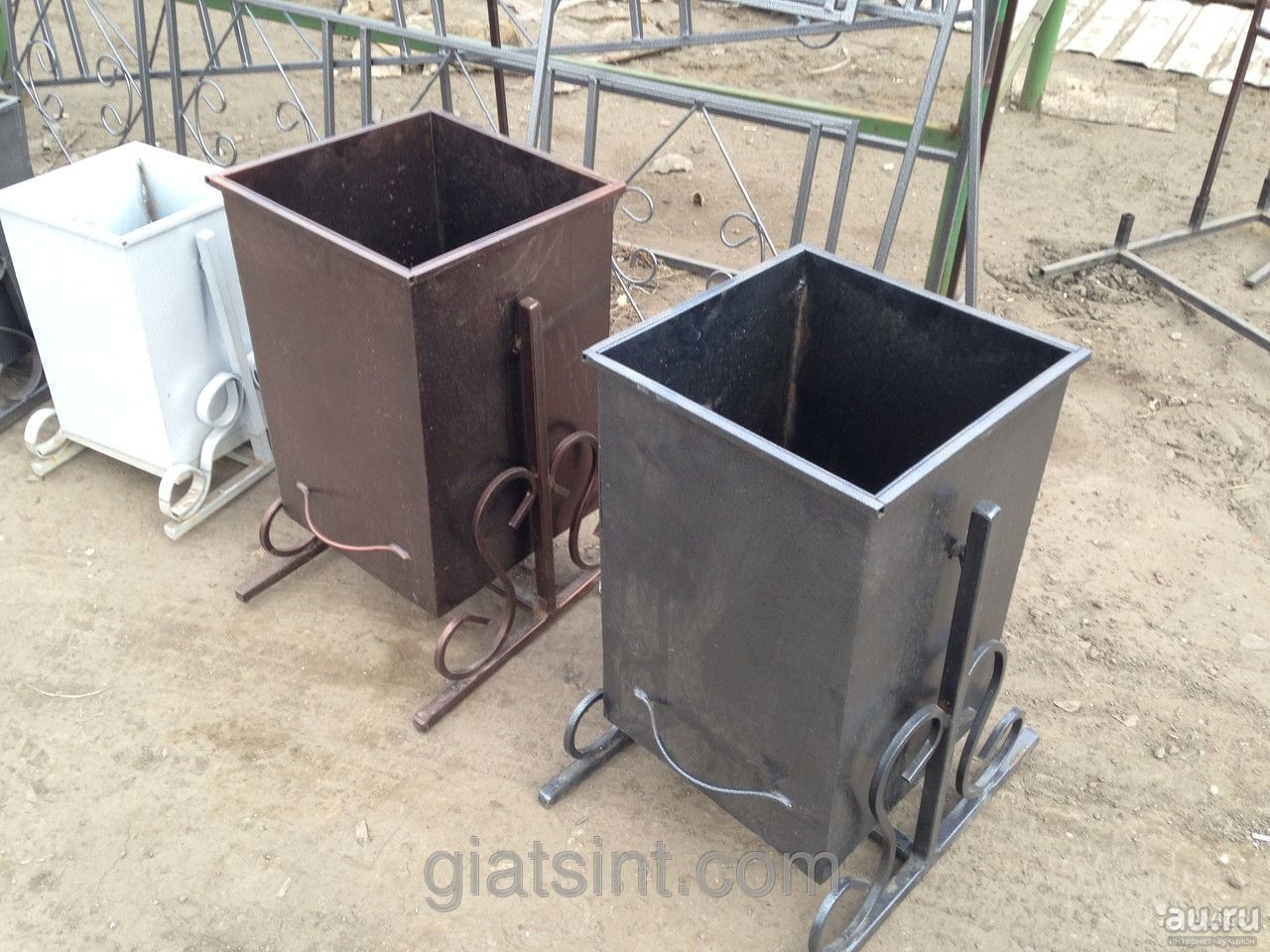 Урна для мусора 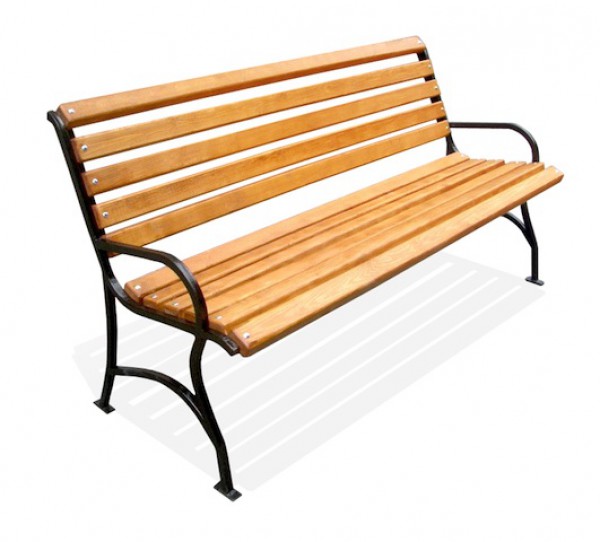 Скамья   Приложение 6                                                              к  муниципальной программе «Формирование современной городской среды на территории городского поселения Хомутово Новодеревеньковского района Орловской области в 2018 -2024 годах»Нормативная стоимость (единичные расценки) работ по благоустройству дворовых территорий, входящих в минимальный и дополнительный перечень работНормативная стоимость (единичные расценки) работ по благоустройству дворовых территорий, входящих в минимальный и дополнительный перечень работНормативная стоимость (единичные расценки) работ по благоустройству дворовых территорий, входящих в минимальный и дополнительный перечень работНормативная стоимость (единичные расценки) работ по благоустройству дворовых территорий, входящих в минимальный и дополнительный перечень работНормативная стоимость (единичные расценки) работ по благоустройству дворовых территорий, входящих в минимальный и дополнительный перечень работ№ п/пНаименование работЕд. измеренияСтоимость, руб.Стоимость, руб.123441Разработка грунта с погрузкой на автомобили-самосвалы экскаваторами с ковшом вместимостью: 0,65 (0,5-1) м3, группа грунтов 21000 м3 грунта4841,344841,342Разработка грунта вручную с креплениями в траншеях шириной до 2 м, глубиной: до 2 м, группа грунтов 2100 м3 грунта1836,611836,613Погрузочные работы при автомобильных перевозках: мусора строительного с погрузкой вручную1 т груза44,4344,434Перевозка грузов автомобилями-самосвалами грузоподъемностью 10 т, работающих вне карьера, на расстояние: до 3 км I класс груза1 т груза4,914,915Планировка площадей бульдозерами мощностью: 59 кВт (80 л.с.)1000 м2 спланированной поверхности за 1 проход бульдозера35,5635,566Устройство подстилающих и выравнивающих слоев оснований: из щебня100 м3 материала основания 4586,54586,57Щебень из природного камня для строительных работ марка 600, фракция 20-40 ммм31101108Перевозка грузов автомобилями-самосвалами грузоподъемностью 10 т, работающих вне карьера, на расстояние: до 65 км I класс груза1 т груза33,7933,799Розлив вяжущих материалов1 т1587,831587,8310Устройство выравнивающего слоя из асфальтобетонной смеси: с применением укладчиков асфальтобетона100 т смеси51482,4151482,4111Асфальтобетонные смеси дорожные, аэродромные и асфальтобетон (горячие и теплые для плотного асфальтобетона мелко и крупнозернистые, песчаные), марка II, тип Бт51551512Укрепление обочин щебнем толщиной 10 см1000 м2 покрытия полосы и обочин3476,673476,6713Устройство оснований толщиной 12 см под тротуары из кирпичного или известнякового щебня100 м2 дорожек и тротуаров3136,413136,4114Устройство асфальтобетонных покрытий дорожек и тротуаров однослойных из литой мелкозернистой асфальтобетонной смеси толщиной 3 см100 м2 покрытия3605,423605,4215Установка бортовых камней бетонных: при других видах покрытий100 м бортового камня4625,254625,2516Камни бортовые БР 100.30.15 /бетон В30 (М400), объем 0,043 м3/ (ГОСТ 6665-91)шт.63,563,517Камни бортовые БР 100.20.8 /бетон В22,5 (М300), объем 0,016 м3/ (ГОСТ 6665-91)шт.22,522,518Установка мелких конструкций (подо конников, сливов, парапетов и др.) массой до 0,5 т прим.100 шт. сборных конструкций3158,643158,6419Скамейка парковая СКПА-1-2 длина 1,5шт.869,35869,3520Урнашт.186,29186,2921Светильник, устанавливаемый вне зданий с лампами: люминесцентными (прим.демонтаж)шт.33,8133,8122Светильник, устанавливаемый вне зданий с лампами: люминесцентными прим.шт.162,26162,2623Светильник консольный GALAD Победа LED-150шт.1178,591178,5924Замена люков и кирпичных горловин колодцев и камер1 люк901,76901,7625Кирпич керамический одинарный, размером 250х120х65 мм, марка 1001000 шт.1752,61752,626Плита перекрытия ПП10-1 /бетон В15 (М200), объем 0,10 м3, расход ар-ры 8,38 кг/ (серия 3.900.1-14)шт.120,22120,2227Посадка зеленых насаждений:деревьевшт.36723672кустарникашт.56156128Посев газона1 кв.м40840829Качели двойныешт.211402114030Детская карусель Дружбашт.260002600032Горка детскаяшт.239702397033Качели Лодочкашт.2188921889  Приложение 7                                                              к  муниципальной программе «Формирование современной городской среды на территории городского поселения Хомутово Новодеревеньковского района Орловской области в 2018 -2024 годах»№ п/пАдрес дворовой территорииГоды реализации1ул. Заводская, д.48, д.50, д.52              20182ул. Победы, д. 2, д.420193ул. Мира, д.1, д.320194пер.Заводской, д.4, д.6,д.6а,д.8,д.102020-20245ул. Заводская д. 1, д.2, д. 4, пер. Заводской д.1, д.22020-20246пер. Заводской д. 49, ул. Заводская д.442020-20247ул. Заводская д.462020-20248ул. Первомайская д.1, ул. Комсомольская д.182020-20249ул. Первомайская д. 2, д. 4, д. 4а2020-202410 ул. Победы д.6, д.82020-202411ул. Победы д.1, ул. Мира д.62020-202412ул. Победы д. 3, ул. Мира д. 42020-202413ул. Победы д. 5, ул. Мира д. 2а, д.22020-202414ул. Мира д. 5, д.72020-202415пер. Больничный д. 9, пер. Дорожный д. 10, д.12, д.14;2020-202416ул. Советская д. 7, д. 10;   2020-202417пер. Пушкинский д. 1;2020-202418ул. Комсомольская д. 6, д. 8, д.10, д.12;2020-202419ул. Комсомольская д.13А, д.9;2020-202420ул. Кооперативная д.53;2020-202421пер. Школьный д.9.2020-2024  Приложение 8                                                              к  муниципальной программе «Формирование современной городской среды на территории городского поселения Хомутово Новодеревеньковского района Орловской области в 2018 -2024 годах»Перечень объектов недвижимого имущества (включая объекты незавершенного строительства) и земельных участков, находящихся в собственности (пользовании) юридических лиц и индивидуальных предпринимателей, которые подлежат благоустройству не позднее 2024 года за счет средств указанных лиц Перечень объектов недвижимого имущества (включая объекты незавершенного строительства) и земельных участков, находящихся в собственности (пользовании) юридических лиц и индивидуальных предпринимателей, которые подлежат благоустройству не позднее 2024 года за счет средств указанных лиц Перечень объектов недвижимого имущества (включая объекты незавершенного строительства) и земельных участков, находящихся в собственности (пользовании) юридических лиц и индивидуальных предпринимателей, которые подлежат благоустройству не позднее 2024 года за счет средств указанных лиц №п/пАдрес территорииГоды реализации№п/пАдрес территорииГоды реализации1Новодеревеньковское районное потребительское общество, ул.Кооперативная2019-20242Муниципальное бюджетное учреждение «Центр культуры поселка Хомутово» Новодеревеньковского района Орловской области, пл.Ленина,42019-2024  Приложение 9                                                              к  муниципальной программе «Формирование современной городской среды на территории городского поселения Хомутово Новодеревеньковского района Орловской области в 2018 -2024 годах»